                 (Dự thảo)ĐỀ ÁNĐặt tên đường, phố và công trình công cộngtrên địa bàn thành phố Cao Bằng, tỉnh Cao Bằng Phần thứ nhấtNHỮNG VẤN ĐỀ CHUNG	I. SỰ CẦN THIẾT XÂY DỰNG ĐỀ ÁN Thành phố Cao Bằng trực thuộc tỉnh Cao Bằng, được thành lập theo Nghị quyết số 60/NQ-CP ngày 25 tháng 9 năm 2012 của Chính phủ, gồm 11 đơn vị hành chính (08 phường, 03 xã), với tổng diện tích tự nhiên 10.760 ha, dân số 76.896 người (số liệu thống kê năm 2022). Thành phố đang trong quá trình vừa quy hoạch, vừa xây dựng, định hướng mục tiêu “một trục, ba trung tâm” xây dựng thành phố văn minh, hiện đại, mang đậm bản sắc đặc trưng đô thị miền núi. Như vậy, việc định danh và định vị những tuyến đường, tuyến phố và công trình công cộng trên địa bàn quản lý là một yêu cầu bắt buộc đối với một đô thị; một mặt, đảm bảo phục vụ cho công tác quản lý Nhà nước; mặt khác, đáp ứng nhu cầu của người dân và du khách trong giao dịch kinh tế, văn hoá, xã hội.Tại Khoản 1, Điều 4, Quy chế đặt tên, đổi tên đường, phố và công trình công cộng (ban hành kèm theo Nghị định số 91/2005/NĐ-CP, ngày 11 tháng 7 năm 2005 của Chính phủ) quy định: “Tất cả các đường, phố và công trình công cộng trong thành phố, thị xã, thị trấn được xây dựng theo quy hoạch đô thị, được sử dụng ổn định thì được xem xét để đặt tên”.Hiện nay, trong không gian đô thị của thành phố, các tuyến đường, phố và công trình công cộng đã được đặt tên chủ yếu nằm ở các phường Hợp Giang, Sông Bằng, Sông Hiến và Tân Giang; trên địa bàn các phường, xã còn lại chưa được đặt tên. Trong quy hoạch phát triển của thành phố hiện tại và tương lai, nhiều khu đô thị mới được hình thành, nhiều tuyến phố, tuyến đường và công trình công cộng mới được đầu tư xây dựng nhưng chưa được đặt tên; đây là những tồn tại, bất cập cần sớm được quan tâm xem xét, giải quyết. Ngày 13 tháng 8 năm 2019, Tỉnh ủy Cao Bằng ban hành Đề án số 19-ĐA/TU về đổi mới công tác tuyên truyền, giáo dục truyền thống lịch sử trên quê hương cách mạng Cao Bằng, giai đoạn 2019 - 2025, xác định mục tiêu "nhằm thay đổi tư duy, nhận thức của cán bộ, đảng viên và Nhân dân, của cả hệ thống chính trị trong việc giữ gìn và phát huy các giá trị truyền thống lịch sử, văn hóa của mảnh đất và con người Cao Bằng; khơi dậy niềm tự hào và trách nhiệm của mỗi người dân đối với quê hương, đất nước..." Xuất phát từ yêu cầu thực tiễn nêu trên, có thể khẳng định: Xây dựng Đề án "Đặt tên đường và công trình công cộng trên địa bàn thành phố Cao Bằng, tỉnh Cao Bằng” là việc làm cần thiết, nhằm góp phần thực hiện hiệu quả công tác quản lý đô thị, quản lý hành chính, tạo điều kiện thuận lợi cho các tổ chức, cá nhân, người dân địa phương và du khách trong giao dịch kinh tế - xã hội; đồng thời, thông qua việc lựa chọn đặt tên đường, phố và công trình công cộng với các tên gọi có ý nghĩa, hàm chứa các giá trị lịch sử - văn hóa sẽ góp phần giáo dục truyền thống lịch sử cách mạng, nâng cao ý thức tự lực, tự cường, tình yêu quê hương, đất nước và niềm tự hào cho Nhân dân các dân tộc thành phố nói riêng và tỉnh Cao Bằng nói chung. 	II. KHÁI QUÁT VỀ ĐIỀU KIỆN TỰ NHIÊN VÀ TÌNH HÌNH KINH TẾ - XÃ HỘI 	1. Về vị trí địa lý.	Thành phố Cao Bằng nằm ở 22039’–22042’ vĩ độ Bắc, 106011’–106018’ kinh độ Đông với diện tích đất tự nhiên là 107,6 km2; Địa giới hành chính: Phía Đông giáp xã Quang Trung, xã Hồng  Nam  huyện  Hòa  An; Phía Tây  giáp  xã  Bạch Đằng, xã Hoàng Tung huyện Hòa An; Phía Nam giáp xã Kim Đồng huyện Thạch An, xã Lê Trung huyện Hòa An; Phía Bắc giáp xã Bế Triều, xã Ngũ Lão huyện Hòa An. Cách Thủ đô Hà Nội 286 km theo quốc lộ3, cách thành phố Lạng Sơn 120 km theo quốc lộ 4A, cách cửa khẩu Quốc gia Tà Lùng khoảng 70 km theo quốc lộ 3.	Là đô  thị miền núi,  nằm ở độ cao trung bình khoảng 200m, địa  hình Thành  phố Cao  Bằng dạng  lòng  máng  thuộc  hợp lưu của  sông  Bằng  và  sông Hiến, địa hình khá phức tạp, chia cắt mạnh, được phân thành hai khu vực khác nhau. Khu vực cũ có độ cao trung bình 180 –190 m, là một bán đảo hình mui rùa, dốc  về sông  với độ dốc  khoảng  0,008 – 0,01. Khu vực  mở rộng  bao  gồm các khu xây dựng ven đồi núi và trong các thung lũng hẹp có cao độ trung bình từ 200 –250 m, độ dốc từ 10 –30%. Do nằm sát chí tuyến Bắc trong vành đai nhiệt đới Bắc bán cầu, nên khí hậu của thành phố Cao Bằng mang tính chất khí hậu nhiệt đới gió mùa. Tuy nhiên, do sự chi phối của địa hình và do ảnh hưởng độ cao, nên mang tính chất đặc thù của dạng khí hậu lục địa miền núi cao, mùa hè mát mẻ, mùa đông lạnh hơn so với các tỉnh đồng bằng Bắc Bộ.		2. Tình hình phát triển kinh tế - xã hội.	Trong giai đoạn 2010 - 2022, thành phố đã quan tâm đầu tư và huy động được nhiều nguồn lực để tập trung đầu tư phát triển kết cấu hạ tầng đạt được những kết quả quan trọng: Hạ tầng giao thông đã có bước phát triển mạnh; hạ tầng đô thị, công nghiệp, thương mại, dịch vụ được đẩy mạnh xã hội hóa đầu tư và có bước chuyển biến tích cực; hạ tầng nông nghiệp, thủy lợi, ứng phó biến đổi khí hậu, điện, giáo dục, y tế, khoa học - công nghệ, thông tin - truyền thông, văn hóa - thể thao - du lịch được quan tâm đầu tư, tạo ra diện mạo mới cho thành phố Cao Bằng, góp phần thúc đẩy phát triển kinh tế - xã hội, bảo đảm quốc phòng - an ninh, xóa đói giảm nghèo, đáp ứng ngày càng tốt hơn nhu cầu của Nhân dân. Các phường, xã đều có các Đồ án Quy hoạch phân khu tỷ lệ 1/2.000 từ năm 2011. Năm 2017 thành phố Cao Bằng được UBND tỉnh phê duyệt Điều chỉnh Quy hoạch chung thành phố Cao Bằng đến năm 2030, tầm nhìn đến năm 2050.	Thành phố Cao Bằng được công nhận đô thị loại III từ năm 2010, được phê duyệt thành lập thành phố năm 2012. Thành phố Cao Bằng chỉ có một loại hình giao thông duy nhất là đường bộ. Hệ thống giao thông đường bộ trên địa bàn thành phố có 399.19 km, trong đó: Đường Quốc lộ đi qua địa bàn Thành phố 31 km; đường tỉnh 28,49 km; đường huyện 102,91 km; đường xã, phường 227,99 km; đường đang thi công chưa hoàn thành 8,8 km (đường tránh nối QL3 với QL4A), với quy mô đường cấp IV từ 2 đến 4 làn xe và đường cấp V miền núi.Về phân loại theo kết cấu mặt đường, tỉ lệ chiều dài các tuyến đường huyện, đường xã được nhựa hoá, bê tông hoá mặt đường đạt 100%; đường xã đạt 100%.	Thành phố Cao Bằng hiện có 3 tuyến Quốc lộ (QL3, QL34, QL34B bao gồm cả cầu trên đường quốc lộ), 4 tuyến đường tỉnh lộ, 14 tuyến đường đô thị và các tuyến đường huyện, đường xã, hệ thống cầu giao thông… Mạng lưới giao thông đô thị cơ bản hoàn chỉnh, các công trình công công xây dựng dọc theo các tuyến đường, với mật độ dân số khá cao tập trung tại các phường, có hệ thống các công trình công cộng xây dựng phục vụ cho nhân dân như Phố đi bộ Kim Đồng, Phố đi bộ Ven Sông Băng, vườn hoa Trung tâm, Sân vận động, Nhà văn hóa Trung tâm, Khu Trung tâm hành chính tỉnh Cao Bằng…. tạo điều kiện cho nhân dân các nơi giao thương hàng hóa, tổ chức các hoạt động thể thao, vui chơi, giải trí, các hoạt động văn hóa, văn nghệ…	Các tuyến đường tỉnh, đường huyện, đường xã được bao phủ toàn thành phố với chiều dài, chiều rộng, mật độ dân cư khác nhau, nhiều tuyến vẫn phục vụ liên thông giữa đường ngõ xóm, liên xã, liên xóm, như: Các tuyến đường trong Khu Tái Định cư Duyệt Trung, Chu Trinh, Ngọc Xuân, Đề Thám, Sông Hiến…; các tuyến đường ngõ đấu nối với phố, đường dân sinh, đường xuống các bờ kè sông Bằng, Sông Hiến.	III. CĂN CỨ XÂY DỰNG ĐỀ ÁN	1. Căn cứ pháp lý - Luật Tổ chức chính quyền địa phương năm 2015; Luật sửa đổi, bổ sung một số điều của Luật Tổ chức Chính phủ và Luật Tổ chức chính quyền địa phương năm 2019;- Luật Giao thông đường bộ năm 2008;- Luật Xây dựng ngày 18 tháng 6 năm 2014; Luật Sửa đổi, bổ sung một số điều của Luật Xây dựng ngày 17 tháng 6 năm 2020;- Luật Quy hoạch 24 tháng 11 năm 2017; Luật Sửa đổi, bổ sung một số điều của Luật có liên quan đến Quy hoạch ngày 20 tháng 11 năm 2018;- Nghị định số 91/2005/NĐ-CP, ngày 11 tháng 7 năm 2005 của Chính phủ về ban hành Quy chế đặt tên, đổi tên đường, phố và công trình công cộng; - Nghị định số 11/2010/NĐ-CP ngày 24/02/2010 của Chính phủ quy định về quản lý và bảo vệ kết cấu hạ tầng giao thông đường bộ;- Nghị định 38/2010/NĐ-CP ngày 07/4/2010 của Chính phủ về quản lý không gian, kiến trúc, cảnh quan đô thị.- Nghị quyết số 60/NQ-CP ngày 25 tháng 9 năm 2012 của Chính phủ Về việc thành lập thành phố Cao Bằng thuộc tỉnh Cao Bằng;- Thông tư số 36/2006/TT-BVHTT ngày 20 tháng 3 năm 2006 của Bộ trưởng Bộ Văn hóa - Thông tin (nay là Bộ Văn hóa, Thể thao và Du lịch) hướng dẫn thực hiện một số điều của Quy chế đặt tên, đổi tên đường, phố và công trình công cộng ban hành kèm theo Nghị định số 91/2005/NĐ-CP ngày 11 tháng 7 năm 2005 của Chính phủ;- Nghị quyết số 07-NQ/TU ngày 03/11/2021 của Tỉnh uỷ Cao Bằng về tăng cường sự lãnh đạo của cấp ủy Đảng về xây dựng thành phố Cao Bằng đạt tiêu chí đô thị loại II, trở thành thành phố du lịch, văn minh - hiện đại giai đoạn 2021-2025, tầm nhìn 2030;- Đề án số 19-ĐA/TU ngày 13 tháng 8 năm 2019 của Tỉnh ủy Cao Bằng về đổi mới công tác tuyên truyền, giáo dục truyền thống lịch sử trên quê hương cách mạng Cao Bằng, giai đoạn 2019-2025;- Quyết định số 2608/QĐ-UBND ngày 29 tháng 12 năm 2017 của UBND tỉnh Cao Bằng về việc phê duyệt Điều chỉnh Quy hoạch chung thành phố Cao Bằng đến năm 2030, tầm nhìn đến năm 2050, tỉ lệ 1/10.000;- Quyết định số 21/2022/QĐ-UBND ngày 15 tháng 7 năm 2022 của Ủy ban nhân dân tỉnh Cao Bằng về ban hành Quy chế đặt tên, đổi tên đường, phố và công trình công cộng trên địa bàn tỉnh Cao Bằng;- Quyết định số 508/QĐ-UBND ngày 10 tháng 5 năm 2023 của Ủy ban nhân dân tỉnh Cao Bằng ban hành Ngân hàng tên đường, phố và công trình công cộng trên địa bàn tỉnh Cao Bằng;- Kế hoạch số 72-KH/TU ngày 12 tháng 4 năm 2020 của Thành ủy Cao Bằng về phân công xây dựng các nghị quyết, đề án, kế hoạch thực hiện Nghị quyết Đại hội Đảng bộ Thành phố Cao Bằng lần thứ XVIII, nhiệm kỳ 2020 – 2025.- Các tài liệu, số liệu khác có liên quan.2. Cơ sở thực tiễn Từ năm 2010 trở về trước, thành phố đã đặt tên cho 35 tuyến đường, phố và công trình công cộng. Từ năm 2011, đến nay hệ thống hạ tầng kỹ thuật được tỉnh và thành phố quan tâm đầu tư xây dựng theo quy hoạch phát triển các khu đô thị. Do vậy đến nay trên địa bàn thành phố Cao Bằng có 116 tuyến đường, phố và công trình công cộng, trong đó 79 tuyến đường, phố và 02 công trình công cộng chưa được đặt tên, gây khó khăn, bất cập trong công tác quản lý nhà nước, quản lý hành chính của thành phố Cao Bằng.IV. MỤC ĐÍCH, YÊU CẦU VÀ NGUYÊN TẮC ĐẶT TÊN ĐƯỜNG, PHỐ VÀ CÔNG TRÌNH CÔNG CỘNG TRÊN ĐỊA BÀN THÀNH PHỐ CAO BẰNG 1. Mục đích- Việc đặt tên đường, phố và công trình công cộng nhằm thực hiện tốt các quy định tại Nghị định số 91/2005/NĐ-CP ngày 11/7/2005 của Chính phủ, công tác quản lý đô thị; tạo điều kiện thuận lợi cho tổ chức, cá nhân trong các hoạt động giao dịch kinh tế, văn hóa - xã hội.- Nâng cao hiệu quả công tác quản lý hành chính, ứng dụng công nghệ thông tin trong công tác quản lý đô thị, đáp ứng yêu cầu xây dựng thành phố Cao Bằng ngày càng văn minh, hiện đại.- Việc đặt tên đường, phố và công trình công cộng nhằm tôn vinh, giáo dục truyền thống lịch sử,văn hóa, nâng cao nhận thức về tình yêu quê hương, đất nước và lòng tự hào dân tộc của Nhân dân thành phố Cao Bằng.	2. Yêu cầu- Việc đặt tên đường, phố và công trình công cộng trên địa bàn thành phố Cao Bằng phải đảm bảo các quy định của pháp luật, tính khoa học, tính xã hội và sự ổn định lâu dài. Tất cả các đường, phố và công trình công cộng trên địa bàn thành phố được xây dựng theo quy hoạch đô thị, được sử dụng ổn định thì được xem xét để đặt tên.- Căn cứ vào vị trí, cấp độ, quy mô của đường, phố và công trình công cộng để đặt tên tương xứng với ý nghĩa của địa danh, tầm quan trọng của sự kiện lịch sử và công lao đóng góp của danh nhân với sự phát triển của tỉnh Cao Bằng. 	3. Nguyên tắc đặt tên đường, phố, công trình công cộng	3.1. Nguyên tắc chung- Áp dụng theo nguyên tắc chung quy định tại Nghị định số 91/2005/NĐ-CP ngày 11/7/2005 của Chính phủ ban hành Quy chế đặt tên, đổi tên đường, phố và công trình công cộng và Thông tư số 36/2006/TT-BVHTT ngày 20/3/2006 của Bộ Văn hoá - Thông tin hướng dẫn thực hiện một số điều của Quy chế đặt tên, đổi tên đường, phố và công trình công cộng ban hành kèm theo Nghị định số 91/2005/NĐ-CP của Chính phủ.- Việc đặt tên phải gắn với định hướng quy hoạch phát triển đô thị, mang tính khoa học, lịch sử, văn hóa, ổn định lâu dài, thuận lợi; có sự hài hòa giữa truyền thống và hiện đại, giữa quốc gia và địa phương. Việc đặt tên phải đảm bảo tính kế thừa, tính mới, thực tiễn, tính đại chúng, dễ nhớ, dễ đi vào tiềm thức nhân dân.- Tên đặt cho đường, phố và công trình công cộng phải được lựa chọn trong Ngân hàng tên đường, phố và công trình công cộng trên địa bàn tỉnh Cao Bằng đã được Ủy ban nhân dân tỉnh Cao Bằng ban hành tại Quyết định số 508/QĐ-UBND ngày 10/5/2023. - Không đặt trùng tên đường, phố và công trình công cộng trong cùng một địa bàn đô thị thuộc thành phố.- Tên các danh nhân, nhân vật lịch sử cùng thời kỳ hoặc cùng lĩnh vực hoạt động được ưu tiên đặt gần nhau, tạo thành các cụm tên đường có liên quan.- Chỉ đặt một tên đối với đường dài và thông suốt. Nếu đường quá dài, đường liên phường, xã thì căn cứ vào điều kiện cụ thể, có thể phân đoạn để đặt tên. Khi đường bị ngắt khúc bởi các đường giao nhau thì đoạn kế tiếp có thể được đặt tên khác.-  Đối với các tuyến đường, phố trong các khu dân cư không phải là đường trục chính, chiều dài dưới 100m và chiều rộng dưới 3,5m thì không đặt tên mà đặt theo số tự nhiên. Các số phải sắp đặt theo thứ tự từ nhỏ đến lớn, theo hướng từ Đông sang Tây hoặc Bắc vào Nam.	3.2. Nguyên tắc riêngViệc lựa chọn tên ưu tiên lấy tên địa danh nổi tiếng, sự kiện lịch sử - văn hóa, danh nhân tiêu biểu của địa phương và các tên gọi đã quen dùng từ xa xưa đã ăn sâu vào tiềm thức của Nhân dân để đặt tên đường, phố và công trình công cộng trên địa bàn. Danh nhân, nếu là người ngoài tỉnh, phải có thời gian hoạt động và thành tích, công trạng gắn với lịch sử phát triển của tỉnh Cao Bằng qua các thời kỳ được Đảng, Nhà nước và Nhân dân ghi nhận để đặt tên, nhằm mục đích tri ân, giáo dục truyền thống lịch sử, văn hóa, khơi dậy nhận thức về tình yêu quê hương đất nước, lòng tự hào của Nhân dân địa phương, trong đó: - Đặt tên các tuyến đường: Lựa chọn các danh nhân nằm trong danh mục ngân hàng tên là lãnh đạo tiền bối tiêu biểu, lãnh đạo chủ chốt của Đảng và Cách mạng Việt Nam. Tên phong trào cách mạng, sự kiện lịch sử, chiến thắng chống xâm lược có giá trị tiêu biểu của quốc gia hoặc địa phương; Tướng lĩnh Quân đội Nhân dân Việt Nam; Nhân vật lịch sử qua các thời kỳ.- Đặt cho các tuyến phố: Lựa chọn các danh nhân nằm trong danh mục ngân hàng tên Lãnh đạo tỉnh tiêu biểu của Tỉnh thời kỳ trước năm 1975; Lão thành cách mạng tiêu biểu có công lao lớn đóng góp lớn cho tỉnh Cao Bằng; anh hùng Anh hùng Lao động (con em các dân tộc Cao Bằng) được nhà nước vinh danh; Các Văn nghệ sĩ … tiêu biểu có nhiều cống hiến cho đất nước qua các thời kỳ và các tên gọi đã quen dùng từ xa xưa đã ăn sâu vào tiềm thức của Nhân dân.   	- Đặt cho công trình công cộng: Lựa chọn các tên nằm trong danh mục ngân hàng tên công trình công cộng.	4. Quy định đánh số nhà, số ngõ, ngách, hẻmVận dụng các quy định hiện hành gắn với thực tiễn của thành phố Cao Bằng, đảm bảo các yêu cầu cụ thể sau:  - Đánh tên ngõ và chiều đánh số nhà trong ngõ:      	+ Trường hợp ngõ chưa có tên riêng: Tên ngõ được đặt tên theo số nhà mặt đường, phố và có số nhà nhỏ hơn nằm kề ngay trước đầu ngõ.      	+ Trường hợp ngõ chỉ có một đầu thông ra đường, phố: Chiều đánh số nhà được thực hiện từ nhà đầu ngõ sát với đường, phố đến nhà cuối ngõ.      	+ Trường hợp ngõ nối thông giữa hai đường, phố: Đối với ngõ đã được đặt tên, chiều đánh số nhà từ nhà đầu ngõ sát với đường, phố mà ngõ mang tên đến cuối ngõ; đối với ngõ chưa được đặt tên, chiều đánh số nhà từ nhà đầu ngõ sát với đường, phố có mặt cắt ngang lớn hơn đến cuối ngõ.      	- Đánh tên ngách và chiều đánh số nhà trong ngách:      	+ Trường hợp ngách chưa có tên riêng thì tên ngách được đặt tên theo số nhà trong ngõ và có số nhà nhỏ hơn nằm kề ngay trước đầu ngách.      	+ Trường hợp ngách chỉ có một đầu thông ra ngõ: Chiều đánh số được thực hiện từ nhà đầu sát với ngõ đến nhà cuối ngách.      	+ Trường hợp ngách nối thông giữa hai ngõ: Đối với ngách đã được đặt tên, chiều đánh số nhà từ nhà đầu ngách sát với ngõ mà ngách mang tên đến cuối ngách đối với ngách chưa được đặt tên, chiều đánh số nhà từ nhà đầu ngách sát với ngõ có mặt cắt ngang lớn hơn đến cuối ngách.      	- Đánh tên hẻm và chiều đánh số nhà trong hẻm:      	+ Trường hợp hẻm chưa có tên riêng thì tên hẻm được đặt tên theo số nhà trong ngách và có số nhà nhỏ hơn nằm kề ngay trước đầu hẻm.      	+ Trường hợp hẻm chỉ có một đầu thông ra ngách: Chiều đánh số nhà được thực hiện từ nhà đầu sát với ngách đến nhà cuối hẻm.      	+ Trường hợp hẻm nối thông giữa hai ngách: Đối với hẻm đã được đặt tên, chiều đánh số nhà từ nhà đầu hẻm sát với ngách mà hẻm mang tên đến cuối hẻm; đối với hẻm chưa được đặt tên, chiều đánh số nhà từ nhà đầu hẻm sát với ngách có mặt cắt ngang lớn hơn đến cuối hẻm.	5. Quy định về các loại biển	a) Quy định biển tên đường, phố thực hiện theo quy định tại Thông tư số 36/2006/TT-BVH ngày 20/3/2006 của Bộ Văn hóa - Thông tin về hướng dẫn thực hiện một số điều của quy chế đặt tên, đổi tên đường, phố và công trình công cộng, cụ thể:- Kích thước: Hình chữ nhật 75 cm x 40 cm. Đối với đô thị loại nhỏ, kích thước biển có thể nhỏ hơn, nhưng phải đảm bảo thống nhất kích thước biển trong cùng một đô thị.- Màu sắc: Xanh lam sẫm; đường viền trắng rộng 0,5 cm cách mép ngoài của biển từ 3 cm đến 3,5 cm, bốn gốc đường viền uốn cong đều vào bên trong.- Chất liệu: Sắt tráng men hoặc nhôm lá dập, sơn chất liệu phản quang.- Chữ viết trên biển: Kiểu chữ: Chữ in hoa không có chân, mầu trắng; từ đường hoặc phố ở dòng trên, từ tên đường hoặc tên phố ở dòng dưới và có cỡ chữ to hơn từ đường hoặc từ phố. Đô thị nào có lô-gô thì thể hiện lô-gô mầu trắng lên góc cao bên trái biển.- Vị trí gắn biển: Biển được gắn ở đầu, ở cuối đường, phố và ở các điểm giao nhau với đường, phố khác. Biển được gắn trên đầu cột sắt đường kính tối thiểu 10 cm, được chôn vững chắc, khoảng cách từ mặt đất đến đầu cột cao khoảng 250 cm, vị trí cột ở gần mép góc vuông vỉa hè của hai đường, phố giao nhau; hai biển tên hai đường, phố giao nhau gắn vuông góc với nhau trên một cột. Tại nơi gắn biển có cột điện ở vị trí thích hợp thì biển có thể được gắn trên cột điện đó.b) Quy định biển đường, phố trong trường hợp đặc biệt: Những tuyến đường có vị trí, quy mô lớn và có ý nghĩa quan trọng lựa chọn đặt tên danh nhân, sự kiện lịch sử có ý nghĩa đặc biệt tiêu biểu về chính trị, văn hóa, xã hội của quốc gia thì quy cách biển đường, phố trong trường hợp này (kích thước, màu sắc, chất liệu, chữ viết, vị trí gắn biển) được thiết kế riêng, phù hợp với điều kiện kinh tế - xã hội của địa phương, đáp ứng các quy định về không gian, kiến trúc và cảnh quan đô thị Thành phố.c) Quy định biển công trình công cộng (theo Nghị định số 38/2010/NĐ-CP, ngày 07 tháng 4 năm 2010 của Chính phủ về quản lý không gian, kiến trúc, cảnh quan đô thị):- Quy mô các công trình công cộng trên địa bàn Thành phố được xây dựng theo quy hoạch đô thị đã được cấp có thẩm quyền phê duyệt; đảm bảo phù hợp với không gian, kiến trúc, hài hòa với cảnh quan đô thị.- Quy cách biển công trình công cộng (kích thước, màu sắc, chất liệu, chữ viết, vị trí gắn biển) được thiết kế riêng, đáp ứng các quy định về không gian, kiến trúc và cảnh quan đô thị.d) Ứng dụng công nghệ thông tin trong quá trình gắn tên đường, phố và một số công trình công cộng trong không gian Thành phố:- Xây dựng ngân hàng dữ liệu về tên đường, phố và một số công trình cộng (theo danh mục tại Đề án), đăng tải trên cổng thông tin điện tử của Thành phố và tỉnh Cao Bằng (caobang.gov.vn).- Lựa chọn nhà cung cấp phù hợp thực hiện gắn Mã vạch thế hệ mới - QR code ("Quick Response" - Mã phản hồi nhanh) khi thực hiện gắn biển tên đường, phố và một số công trình công cộng; tạo điều kiện tiện ích về nhu cầu sử dụng cho người dân và du khách cũng như công tác quản lý của cơ quan chức năng thành phố.	6. Giải thích từ ngữTheo quy định tại Điều 3 quy chế đặt, đổi tên đường phố ban hành kèm theo Nghị định 91/2005/NĐ-CP ngày 11/7/2005 của Chính phủ quy định như sau:- Đường: là lối đi được xác định trong quy hoạch đô thị có quy mô lớn về chiều dài, chiều rộng gồm các trục đường chính trên địa bàn đô thị, các tuyến vành đai, liên tỉnh. - Phố: là lối đi lại được xác định: Hai bên phố thường có các công trình kế tiếp nhau như nhà ở, cửa hàng, cửa hiệu.- Ngõ: là lối đi lại nhỏ từ đường, phố vào các cụm dân cư đô thị.- Ngách: là lối đi lại hẹp từ ngõ vào sâu trong các cụm dân cư..	- Hẻm: là lối đi lại có một đầu thông ra ngách, không trực tiếp thông ra ngõ.- Công trình công cộng bao gồm: Quảng trường, Công viên, Vườn hoa, cầu, bến xe, công trình văn hóa - nghệ thuật, thể dục thể thao, y tế, giáo dục; Công trình phục vụ du lịch, vui chơi giải trí.	V. PHƯƠNG ÁN ĐẶT TÊN ĐƯỜNG, PHỐ VÀ CÔNG TRÌNH CÔNG CỘNG TRÊN ĐỊA BÀN THÀNH PHỐ CAO BẰNGĐề xuất đặt tên cho 79 tuyến đường, phố và 02 công trình công cộng được lựa chọn tên từ nguồn Ngân hàng tên đường, phố và công trình công cộng của tỉnh Cao Bằng, cụ thể:1. Phương án lựa chọn tên trong ngân hàng tên đường, phố và công trình công cộng1.1. Lãnh đạo tiền bối tiêu biểu, lãnh đạo chủ chốt của Đảng và Cách mạng Việt Nam1.2. Tên phong trào cách mạng, sự kiện lịch sử, chiến thắng chống xâm lược có giá trị tiêu biểu của quốc gia hoặc địa phương1.3. Tướng lĩnh Quân đội Nhân dân Việt NamLựa chọn tướng lĩnh thời kỳ chống thực dân Pháp, đế quốc Mỹ; lựa chọn từ trung tướng trở lên có công lao lớn đóng góp cho tỉnh Cao Bằng và có tầm ảnh hưởng lớn, sâu rộng trong Nhân dân Cao Bằng, cụ thể:- Tướng lĩnh có quê quán và nơi sinh tại các địa phương khác ngoại tỉnh, gồm:- Tướng lĩnh có quê quán và nơi sinh trong tỉnh Cao Bằng, gồm:1.4. Nhân vật lịch sửLựa chọn danh nhân là những người có công lao lớn đóng góp cho tỉnh Cao Bằng và có tầm ảnh hưởng lớn, sâu rộng cho Nhân dân Cao Bằng, trong đó:a) Danh nhân có quê quán và nơi sinh tại các địa phương khác ngoại tỉnh gồm: b) Danh nhân có quê quán và nơi sinh trong tỉnh Cao Bằng gồm:1.5. Anh hùng Lực lượng vũ trang Nhân dân, Anh hùng Lao động (con em các dân tộc Cao Bằng), Mẹ Việt Nam anh hùngLựa chọn tất cả các anh hùng Lực lượng vũ trang Nhân dân thời kỳ chống thực dân Pháp và chống đế quốc Mỹ, Lực lượng vũ trang Nhân dân có thành tích Huân chương khác chiến hạng nhất, gồm: 1.6. Lãnh đạo tỉnh tiêu biểu chủ chốt của Tỉnh thời kỳ trước năm 1975; Lãnh đạo tỉnh tiêu biểu thời kháng chiến; Lão thành cách mạng tiêu biểu: Lựa chọn các lãnh đạo tỉnh tiêu biểu có công lao lớn đóng góp cho đất nước và tỉnh Cao Bằng, cụ thể:- Lãnh đạo tỉnh có quê quán, nơi sinh tại các địa phương khác ngoại tỉnh gồm- Lãnh đạo tỉnh có quê quán, nơi sinh trong tỉnh Cao Bằng gồm: 1.7. Địa danhLựa chọn địa danh gồm: Bản Phủ; Cao Bình; Đà Quận; Đồi Mát; Đồng Tâm; Đức Chính; Gia Cung; Khuổi Ngùa; Khau Cuốn; Khau Roọc; Khau Thúa......1.8. Văn nghệ sĩ tiêu biểu: Nhà thơ Bàn Tài Đoàn.1.9. Công trình công cộng: Chủ tịch Hồ Chí Minh, sự kiện lịch sử 28 tháng 01, Địa danh lịch sử Nặm Lìn. 2. Phương án đặt tên đường, phố và công trình công cộng. 2.1. Đối với các tuyến đường thuộc thẩm quyền Hội đồng nhân dân tỉnh đặt tên, gồm: - Dự kiến đặt tên 07 tuyến đường quốc lộ, tỉnh lộ trên địa bàn thành phố, đề xuất lấy tên trong ngân hàng là tên phong trào cách mạng, nhân vật lịch sử có ý nghĩa đặc biệt tiêu biểu của quốc gia, của tỉnh Cao Bằng-  Đề xuất đặt tên 02 công trình công cộng lấy tên trong danh mục ngân hàng công trình công cộng (Chủ tịch Hồ Chí Minh; Sự kiện lịch sử ngày 28 tháng 1).	2.2. Đối với các tuyến đường, phố thuộc thẩm quyền Hội đồng nhân dân thành phố đặt tên gồm: 47 tuyến đường, 25 tuyến phố.Theo nguyên tắc đặt tên đường, phố và công trình công cộng việc đặt tên phải gắn với định hướng quy hoạch phát triển đô thị, mang tính khoa học, lịch sử, văn hóa, ổn định lâu dài, thuận lợi. Hiện nay thành phố Cao Bằng đang định hướng mục tiêu “một trục, ba trung tâm” để xây dựng thành phố văn minh, hiện đại, mang đậm bản sắc đặc trưng đô thị miền núi, trong đó " ba trung tâm" gồm: Phường Hợp Giang, Đề Thám, xã Hưng Đạo.-  Phường Hợp Giang là trung tâm dịch vụ thương mại, năm 2010 các tuyến đường, phố đã được đặt tên các đồng chí lãnh đạo của Đảng cộng sản Việt Nam, lãnh đạo tiền bối tiêu biểu của tỉnh; tướng lĩnh quân đội nhân dân Việt Nam, các địa danh quen thuộc của địa phương ăn sâu vào trong tiềm thức, tình cảm của nhân dân qua nhiều thế hệ.- Phường Đề Thám là khu hành chính của tỉnh, đề xuất lựa chọn tên trong Ngân hàng tên đường, phố và công trình công cộng của tỉnh là các đồng chí lãnh đạo tiêu biểu của tỉnh (Đồng chí Lâm Cẩm Như; Lê Tòng; Bùi Bảo Vân; Lê Mới; Hoàng Đức Thạc; Dương Công Hoạt; Hồng Kỳ,...); các địa danh quen thuộc của địa phương ăn sâu vào trong tiềm thức, tình cảm của nhân dân qua nhiều thế hệ (Khau Roọc).- Xã Hưng Đạo là nơi có dấu tích lịch sử liên quan vương triều Nhà Mạc, đề xuất lựa chọn tên trong Ngân hàng tên đường, phố của tỉnh, tên nhân vật lịch sử thờ nhà Mạc (Vua Mạc Kính Cung, Mạc Kính Vũ, Nguyễn Thị Duệ), các địa danh quen thuộc của địa phương ăn sâu vào trong tiềm thức, tình cảm của nhân dân qua nhiều thế hệ (Đà Quận, Cao Bình, Bản Phủ).Các xã phường còn lại đề xuất đặt tên đường, phố và công trình công cộng như sau:- Đối với các tuyến đường: Lựa chọn tên có trong danh mục là các địa danh, sự kiện lịch sử, Nhân vật lịch sử qua các thời kỳ; Anh hùng lao động, Tướng lĩnh Quân đội Nhân dân Việt Nam;	- Đối với các tuyến phố: Lựa chọn các danh nhân có tên trong danh mục ngân hàng tên các đồng chí Lãnh đạo tỉnh tiêu biểu chủ chốt của Tỉnh thời kỳ trước năm 1975; tướng lĩnh quân đội nhân dân Việt Nam, Anh hùng Lao động được nhà nước vinh danh; các Văn nghệ sĩ … tiêu biểu có nhiều cống hiến cho đất nước qua các thời kỳ và các tên gọi đã quen dùng từ xa xưa đã ăn sâu vào tiềm thức của Nhân dân.	VI. CƠ SỞ DỮ LIỆU NGÂN HÀNG TÊN  ĐƯỢC SỬ DỤNG ĐẶT TÊN ĐƯỜNG, PHỐ, CÔNG TRÌNH CÔNG CỘNG CỦA THÀNH PHỐ CAO BẰNG 	1. Ngân hàng dữ liệu tên đường, phố - Tổng số tên trong ngân hàng là: 189 tên;- Thành phố đã sử dụng: 35 tên;- Thành phố chưa sử dụng: 154 tên.	2. Ngân hàng dữ liệu công trình công cộng	Tổng số danh mục tên công trình công cộng: 13 tên công trình công cộng; chưa sử dụng 13 tên.	3. UBND thành phố Cao Bằng sử dụng dữ liệu tên trong Ngân hàng tên đường, phố và công trình công cộng của tỉnh để đặt tên đường, phố và công trình công cộng trên địa bàn- Tổng số các tuyến đường đặt tên: 54;- Tổng số các tuyến phố đặt tên: 25;- Tổng số tên công trình công cộng: 02.Phần thứ haiNỘI DUNG ĐỀ ÁN	I. KHẢO SÁT VÀ ĐÁNH GIÁ THỰC TRẠNG CÁC TUYẾN GIAO THÔNG VÀ CÔNG TRÌNH CÔNG CỘNG TRÊN ĐỊA BÀN THÀNH PHỐ	Hiện nay trên địa bàn thành phố Cao Bằng có 116 tuyến đường, phố và công trình công cộng, trong đó 35 tuyến đường, phố và công trình công cộng đã được đặt tên; còn lại: 79 tuyến đường, phố và công trình công cộng chưa được đặt tên, cụ thể:1. Các tuyến đường, phố và công trình công cộng đã được đặt tên1.1. Tuyến đường: gồm 08 tuyến đường.1.2. Tuyến phố: gồm 15 tuyến phố.1.3. Công trình công cộng: gồm 12 cầu đường bộ.2. Các tuyến đường, phố và công trình công cộng chưa được đặt tên Gồm 79 tuyến đường, phố và 02 công trình công cộng, trong đó: - 54 tuyến đường (gồm: 07 tuyến quốc lộ, tỉnh lộ; 47 tuyến đường trong nội thành); - 25 tuyến phố trong đô thị.- 02 công trình công cộng (Vườn hoa trung tâm trên địa bàn phường Hợp Giang, Quảng trường Trung tâm hành chính tỉnh trên địa bàn phường Đề Thám). 2.1. Tuyến đường.- Dự kiến đặt tên tuyến đường quốc lộ, tỉnh lộ đi qua địa bàn thành phố, các tuyến đường huyết mạch trong nội thành gồm: 07 tuyến đường.- Dự kiến đặt tên tuyến đường theo địa bàn quản lý (địa bàn xã/phường) gồm: Tổng cộng có 47 tuyến đường.2.2. Tuyến phố.Dự kiến đặt tên tuyến phố theo địa bàn quản lý (địa bàn xã/phường) gồm: 25 tuyến phố.2.3. Công trình công cộng: Dự kiến đặt tên: 02 công trình công cộng.	* Đánh giá chung.	1. Ưu điểm trong việc đặt tên đường, phố và công trình công cộng. Thành phố đã quan tâm triển khai thực hiện đặt tên các đường, phố và công trình công cộng trên địa bàn thành phố Cao Bằng, cho đến nay đã có 35 tuyến đường, phố và công trình công cộng được đặt tên, đã ăn sâu vào tiềm thức của Nhân dân, trở thành tên gọi quen thuộc, góp phần nâng cao các giá trị lịch sử - văn hóa, giáo dục truyền thống lịch sử cách mạng, tình yêu quê hương, đất nước và niềm tự hào cho Nhân dân các dân tộc thành phố nói riêng và tỉnh Cao Bằng nói chung. Đồng thời góp phần thực hiện hiệu quả công tác quản lý đô thị, quản lý hành chính, tạo điều kiện thuận lợi cho các tổ chức, cá nhân, người dân địa phương và du khách trong giao dịch kinh tế, hành chính theo hướng văn minh, hiện đại.  Việc đặt tên các tuyến đường, phố và công trình công cộng trên địa bàn thành phố Cao Bằng luôn nhận được sự quan tâm, hưởng ứng của các cấp, các ngành, nhà khoa học, nhà nghiên cứu văn hóa, lịch sử và Nhân dân. 2. Hạn chế trong việc đặt tên đường, phố và công trình công cộng.- Từ năm 2011 trở về đây thành phố đã đưa vào sử dụng nhiều tuyến đường, phố mới nhưng chưa được đặt tên, điều đó dẫn đến khó khăn trong việc quản lý hành chính, giao dịch, tìm kiếm địa chỉ cụ thể của người dân.- Nhiều tuyến đường, phố và công trình công cộng mới chưa kịp thời đặt tên nên người dân thường gọi tên đường theo tên dự án như: đường 58m ( này là Đường Võ Nguyên Giáp), Vườn hoa trung tâm, Khu Quảng trường km5…Những tên gọi này không có giá trị về lịch sử, văn hóa.- Năm 2022, Ủy ban nhân dân tỉnh Cao Bằng ban hành Quy chế đặt tên, đổi tên đường, phố và công trình công cộng trên địa bàn tỉnh Cao Bằng nhưng tỉnh chưa ban hành hướng dẫn tổ chức thực hiện việc đặt tên đường, phố và công trình công cộng. Đồng thời, theo nguyên tắc đặt tên đường, phố và công trình công cộng thì tên phải được lựa chọn trong ngân hàng đặt tên đường, phố và công trình công cộng. Tuy nhiên đến tháng 5/2023, Ủy ban nhân dân tỉnh Cao Bằng mới ban hành Ngân hàng đặt tên đường, phố và công trình công cộng.	2. Định hướng đặt tên sau khảo sát.Việc đặt tên đường, phố và công trình công cộng các tuyến giao thông trên địa bàn thành phố phải đảm bảo những điều kiện sau:- Được xây dựng theo quy hoạch đô thị đã được sử dụng ổn định.- Phải có hệ thống hạ tầng kỹ thuật, được liên thông; có điểm đầu và điểm cuối.	3. Theo tiêu chí xác định về đường, phố, công trình công cộng.Theo tiêu chí xác định về đường, phố, công trình công cộng quy định theo quy chế đặt tên đường, phố và công trình công cộng của tỉnh Cao Bằng, hiện nay thành phố Cao Bằng có tổng số 79 tuyến đường giao thông và 02 công trình công cộng đủ điều kiện dự kiến đặt tên, trong đó: - Đặt tên cho tuyến đường: 54 tuyến đường; - Đặt tên tuyến phố: 25 tuyến phố;- Đặt tên công trình công cộng: 02 công trình.	II. DỰ KIẾN ĐẶT TÊN MỚI 	1. Các tuyến đường và công trình công cộng thuộc thẩm quyền Hội đồng nhân dân tỉnh đặt tên.1.1. Đặt tên các tuyến đường quốc lộ, tỉnh lộ thuộc địa bàn thành phố, các tuyến đường huyết mạch trong nội thành gồm có 07 tuyến đường.(1) Đường Phạm Văn Đồng Điểm đầu: Từ đường quốc lộ 3, phường Đề Thám. Điểm cuối: phường Duyệt Trung. Đường dài 7,5km, rộng 12m. Tuyến đường tránh trung tâm thành phố Cao Bằng đi từ phường Đề Thám qua địa phận các phường: Sông Hiến, Hòa Chung, Tân Giang và Duyệt Trung. Đường nối QL3-4 và đường Võ Nguyên Giáp, đang thực hiện giải phóng mặt bằng.Phạm Văn Đồng (1906- 2000), tên gọi khác: Tô. Quê quán: Xã Đức Tân, huyện Mộ Đức, tỉnh Quảng Ngãi. Đồng chí Phạm Văn Đồng là người có nhiều công lao trong xây dựng và quản lí nhà nước. Ủy viên dự khuyết Ban Chấp hành Trung ương Đảng Cộng sản Đông Dương (1947), ủy viên chính thức (1949). Ủy viên Bộ Chính trị các khóa II, III, IV, V (2/1951-1986). Cố vấn Ban Chấp hành Trung ương Đảng (từ tháng 12/1986 đến năm 1997). Đại biểu Quốc hội các khóa I, II, III, IV, V, VI, VII (từ năm 1946 - 1987).  Năm 1940, ông  được Nguyễn Ái Quốc giao nhiệm vụ về nước xây dựng căn cứ cách mạng ở Cao Bằng, Bắc Kạn, Lạng Sơn. Hiện nay, tại Cao Bằng có nhiều di tích gắn liền với hoạt động của đồng chí Phạm Văn Đồng. Đặc biệt là ở khu vực Hòa An, Hà Quảng, Nguyên Bình như: Hang Bó Hoài, Hồng Việt, Hòa An; di tích hang Ngườm Poóng, Ngườm Mác Men, xã Nam Tuấn; di tích Nhà ông Đàm Nhật Chảnh, xã Bình Long (nay là Hồng Việt); di tích Khuổi Slấn, xã Đào Ngạn (nay là Ngọc Đào), Hà Quảng; di tích hang Kéo Quảng, Minh Tâm, Nguyên Bình.Việc đặt tên Phạm Văn Đồng cho tuyến đường thể hiện sự tri ân đối với những đóng góp của ông trong công cuộc xây dựng và phát triển của tỉnh Cao Bằng phù hợp với nguyện vọng của Nhân dân và chính quyền địa phương; đảm bảo tiêu chí tại khoản 5, Điều 10 Nghị định số 91/2005/NĐ-CP ngày 11/7/2005 của Chính phủ.* Dự kiến đặt tên phương án 2: Đường Trường Chinh	(2) Đường Khuổi Nặm	  Điểm đầu: Khu Nhà khách Công an tỉnh, phường Đề Thám. Điểm cuối: Khu dân cư thuộc Tổ 2, phường Đề Thám. Đường dài 0,60km, rộng 48m. Đường đi qua Trụ sở Tỉnh ủy và các cơ quan Đảng, Chính quyền, Trung tâm Hội nghị tỉnh, Quảng trường, Bảo tàng tỉnh, Đoàn Nghệ thuật tỉnh … Mặt đường Asphalt vỉa hè 2 bên 6m, qua Khu trung tâm hành chính tỉnh, có điện chiếu sáng, các trụ sở cơ quan, Quảng trường trung tâm…	Lán Khuổi Nặm là nơi làm việc của Chủ tịch Hồ Chí Minh từ tháng 3/1941 đến tháng 8/1942. Lán Khuổi Nặm có địa thế rất thuận lợi, khi động có thể rút theo ngược suối qua khỏi mốc 109 sang Trung Quốc. Tại lán Khuổi Nặm, Người chủ trì Hội nghị Trung ương Đảng lần thứ VIII. Hội nghị có ý nghĩa lịch sử quyết định đến vận mệnh của nước ta. Tại Hội nghị, thay mặt Quốc tế cộng sản, đồng chí Nguyễn Ái Quốc đã phân tích tình hình thế giới và trong nước vạch cho mọi người thấy rõ triển vọng của cách mạng Việt Nam. Hội nghị đã xác định hai nhiệm vụ trọng tâm của toàn Đảng, toàn dân lúc này là đánh đuổi Phát xít Nhật giải phóng dân tộc. Tại nơi đây lãnh tụ Nguyễn Ái Quốc sáng lập báo “Việt Nam độc lập”, tổ chức các lớp huấn luyện chính trị, quân sự, thành lập Đội du kích Pác Bó; đã vạch ra những chiến lược căn bản cho con đường cách mạng Việt Nam và có ý nghĩa quyết định đến vận mệnh của đất nước.Việc đặt tên Khuổi Nặm cho tuyến đường thể hiện sự tri ân đối với những đóng góp của Chủ tịch Hồ Chí Minh trong thời gian người lãnh đạo cách mạng tại Cao Bằng. Phù hợp với nguyện vọng của Nhân dân và chính quyền địa phương; đảm bảo tiêu chí tại khoản 5, Điều 10 Nghị định số 91/2005/NĐ-CP ngày 11/7/2005 của Chính phủ.* Dự kiến đặt tên phương án 2:  Đường Nặm Lìn  	(3) Đường Thục Phán.  	Điểm đầu: Km9 thuộc địa phận xã Hưng Đạo tiếp giáp với xã Bạch Đằng, huyện Hòa An. Điểm cuối: Đường tròn Km5, phường Đề Thám. Đường 3,6km, rộng 7,5m. Mặt đường Asphalt không có vỉa hè, có rãnh thoát nước, điện chiếu sáng, đoạn đường qua Bến xe khách, dân cư ổn định sống 2 bên đường, có các cửa hàng kinh doanh buôn bán …   Thục Phán: Họ Thục, tên húy là Phán, đóng đô ở Phong Khê (nay là thành Cổ Loa). Theo truyền thuyết "Cẩu chủa cheng vùa" được lưu truyền phổ biến trong vùng đồng bào Tày Cao Bằng, kể về quá trình hình thành nhà nước Nam Cương. Trong giới sử học nước ta, nhiều ý kiến cũng khẳng định Thục Phán là một lãnh tụ của nước Nam Cương của người Âu Việt, địa bàn chủ yếu của nước Nam Cương là tỉnh Cao Bằng ngày nay và miền đất nằm ở phía Đông sông Tả Giang của Quảng Tây, Trung Quốc. Thục Phán là một nhân vật nằm trong khối cộng đồng người Việt, hoạt động ở miền Bắc nước Văn Lang, trong đó có tỉnh Cao Bằng ngày nay... Uy tín của Thục Phán cho phép ông đoàn kết được người Tây Âu và Lạc Việt. Thế kỷ III TCN, khối đoàn kết này là cơ sở chính trị, là nguồn gốc lực lượng để người Việt đánh bại quân Tần. Sau khi kháng chiến chống quân Tần thắng lợi, Thục Phán đã sáp nhập hai vùng lãnh thổ Tây Âu và Lạc Việt thành lập nước Âu Lạc, hiệu là An Dương Vương, đóng đô ở Cổ Loa (Đông Anh - Hà Nội).Hiện nay trên địa bàn tỉnh Cao Bằng còn một số di tích lịch sử địa danh liên quan đến Thục Phán như: Di tích Thành Bản phủ xã Hưng Đạo, thành phố Cao Bằng; Đôi guốc đá, Tổng Chúp (thành phố Cao Bằng); Na Lữ, Hoàng Tung (huyện Hòa An).Việc đặt tên Thục Phán cho tuyến đường thể hiện tình cảm, sự tri ân đối với những đóng góp của ông trong lịch sử đấu tranh và bảo vệ đất nước; đảm bảo tiêu chí tại khoản 5, Điều 10 Nghị định số 91/2005/NĐ-CP ngày 11/7/2005 Chính phủ.* Dự kiến đặt tên phương án 2: Đường Hoàng Lục(4) Đường Hoàng Đức Thạc.Điểm đầu: Đường tròn km5 phường Đề Thám. Điểm cuối: hết phường Ngọc Xuân giáp xã Ngũ Lão huyện Hoà An. Đường dài 4,0km, rộng 27m. Đường đi từ km5, phường Đề Thám qua ngã tư Nà Cáp và Cầu Nà Cáp thuộc phường Sông Hiến đến đường tròn Ngọc Xuân. Mặt đường Asphalt, có vỉa hè, có dải phân cách cứng, điện chiếu sáng, đoạn đường qua các trụ sở cơ quan, dân cư ổn định sống 2 bên đường, có các cửa hàng kinh doanh buôn bán …Đồng chí Hoàng Đức Thạc (1905 - ?), bí danh thời kỳ hoạt động của đồng chí là Nam Vang, Bác Vọng, Lã Minh Giang  - thường gọi là Lã, người dân tộc Tày. Quê quán: Xã Hồng Việt, huyện Hòa An, tỉnh Cao Bằng. Bí thư Tỉnh ủy (1942 - 1943), Bí thư Liên Tỉnh ủy Cao - Bắc - Lạng (1943 - 1945), Chủ tịch UBND lâm thời tỉnh (6/1945 - 3/1946); Bí thư Tỉnh ủy Cao Bằng (1957 - 1958). Đồng chí là một chiến sĩ cộng sản lỗi lạc, luôn gắn bó với phong trào cách mạng, có nhiều cống hiến đóng góp cho sự nghiệp cách mạng của Đảng và dân tộc, nhất là quê hương Cao Bằng; được truy tặng Huân chương Hồ Chí Minh.Việc đặt tên Hoàng Đức Thạc cho tuyến đường thể hiện sự tri ân đối với những đóng góp của ông đối với đất nước và tỉnh Cao Bằng, phù hợp với nguyện vọng của nhân dân và chính quyền địa phương; đảm bảo tiêu chí tại khoản 5, Điều 10 Nghị định số 91/2005/NĐ-CP ngày 11/7/2005 của Chính phủ.* Dự kiến đặt tên phương án 2: Đường Đàm Minh Viễn(5) Đường Mạc Kính Cung.Điểm đầu: Từ Khâu Hân quốc lộ 3 (cũ) phường Đề Thám. Điểm cuối: Ngã tư Nà Cáp, phường Sông Hiến. Đường dài 3,6km, rộng 11,5m. Đường qua đường tròn Km5 Đề Thám, Chợ Km5, Trường Cao đẳng sư phạm Cao Bằng và Trường THPT Bế Văn Đàn, Ngã tư Nà Cáp, phường Sông Hiến. Mặt đường Asphalt, có vỉa hè, có dải phân cách cứng, điện chiếu sáng, đoạn đường qua các trụ sở cơ quan, dân cư ổn định sống 2 bên đường, có các cửa hàng kinh doanh buôn bán …Mạc Kính Cung (1593-1625) là vua đầu tiên nhà Mạc đóng đô trên đất Cao Bằng, trong những năm ở Cao Bằng, nhà Mạc cũng đã thi hành những chính sách kinh tế tích cực nhằm phát triển kinh tế như khuyến khích phát triển sản xuất nông nghiệp, đưa nước từ sông, suối lên để vừa canh tác, vừa lợi dụng sức nước để giã gạo, ép mía ...phát triển nghề trồng dâu, nuôi tằm, trồng bông vải, kéo sợi, dệt tơ lụa, thổ cẩm và vải mặc. Nhà Mạc còn phát triển trung tâm rèn nông cụ và vũ khí ở Phúc Sen, các nghề nấu đường phên, sản xuất đồ gốm, làm gạch ngói cũng được phát triển mạnh. Ngoài ra, nhà Mạc còn mở mang đường xá nối liền Cao Bằng với Lạng Sơn, Bắc Kạn... xây dựng nhiều chợ làng để buôn bán ở địa phương và đẩy mạnh giao thương qua biên giới, mở rộng giao lưu buôn bán với Trung Quốc qua các cửa khẩu biên giới ...Trong thời gian ở Cao Bằng, nhà Mạc đóng đô tại Vu Tuyền, châu Thạch Lâm và hiện diện như một vương triều phong kiến Đại Việt đầu tiên đóng đô ở một vùng dân tộc thiểu số rộng lớn tại miền Đông Bắc Bắc Bộ, đã biết cách hòa nhập với người địa phương, đoàn kết các dân tộc miền núi.Việc đặt tên nhà Mạc nhằm giáo dục truyền thống lịch sử dân tộc và ghi nhớ công lao của ông được Nhân dân suy tôn và thừa nhận; đảm bảo tiêu chí tại khoản 5, Điều 10 Nghị định số 91/2005/NĐ-CP ngày 11/7/2005 của Chính phủ.* Dự kiến đặt tên phương án 2: Đường Dương Tự Minh(6) Đường Lê Quảng Ba.Điểm đầu: Điểm cuối đường Võ Nguyên Giáp, xã Hưng Đạo. Điểm cuối: Hết địa phận xã Hưng Đạo giáp xã Hoàng Tung, huyện Hòa An. Đường dài 2,5km, rộng 7,5m. Mặt đường Asphalt không có vỉa hè, có rãnh thoát nước, điện chiếu sáng, đoạn đường qua khu dân cư ổn định sống 2 bên đường, có các cửa hàng kinh doanh buôn bán …Lê Quảng Ba (1914 - 1988), tên thật là Đàm Văn Mông, người dân tộc Tày. Quê quán: Xã Sóc Hà, huyện Hà Quảng, tỉnh Cao Bằng. Cấp bậc: Thiếu tướng (1958). Mùa xuân Tân Tỵ, ngày 28/01/1941, đồng chí vinh dự là thành viên và là người bảo vệ, dẫn đường đoàn cán bộ đón Bác Hồ về nước trực tiếp lãnh đạo cách mạng Việt Nam sau 30 năm bôn ba tìm đường cứu nước, cứu dân. Đồng chí là Đội trưởng Đội du kích Pác Bó - một trong những đội du kích tập trung đầu tiên trực tiếp bảo vệ các đồng chí cán bộ Trung ương và Bác Hồ, làm nhiệm vụ thông tin, liên lạc.Những năm 1946 - 1955, được Đảng tin tưởng giao nhiệm vụ, đồng chí Lê Quảng Ba liên tục nắm giữ các cương vị trọng trách trong Quân đội nhân dân Việt Nam. Năm 1958, đồng chí được Nhà nước phong hàm Thiếu tướng. Từ tháng 9/1960 đến năm 1971, là Ủy viên Ban Chấp hành Trung ương Đảng Lao động Việt Nam khóa I, II, III, Chủ nhiệm Ủy ban Dân tộc Chính phủ, Phó Chủ nhiệm Ủy ban Nông nghiệp Trung ương. Trong quá trình công tác, đồng chí Lê Quảng Ba vinh dự được Nhà nước tặng Huân chương Quân công hạng Nhì, hạng Ba, Huân chương Kháng chiến hạng Nhất, Huân chương Chiến công hạng Nhì, Huân chương Chiến sĩ giải phóng hạng Nhất và nhiều danh hiệu cao quý khác.  Việc đặt tên Lê Quảng Ba cho tuyến đường thể hiện tình cảm, sự tri ân đối với những đóng góp của ông trong công cuộc đấu tranh giành độc lập tự do cho dân tộc; đảm bảo tiêu chí tại khoản 5, Điều 10 Nghị định số 91/2005/NĐ-CP ngày 11/7/2005 của Chính phủ.* Dự kiến đặt tên phương án 2: Đường Nam Long (7) Đường Nùng Trí Cao. Điểm đầu: Đường tròn Ngọc Xuân (TL 203). Điểm cuối: Dốc Bản Thảnh, xã Hưng Đạo (TL 203). Đường dài 8,3km, rộng 9,5m. Đường qua 3 phường Ngọc Xuân, xã Vĩnh Quang, xã Hưng Đạo. Mặt đường Asphalt, có vỉa hè, điện chiếu sáng, đoạn đường qua các trụ sở UBND xã Vĩnh Quang, dân cư ổn định sống 2 bên đường, có các cửa hàng kinh doanh buôn bán …Nùng Trí Cao (1025 - 1053), sống vào nửa đầu thế kỷ XI, dưới thời Vua Lý Thái Tông. Nùng Trí Cao chiêu binh bãi mã, nổi dậy ở nhiều nơi, dựng nước Đại Lịch, Nam Thiên, Đại Nam; Khởi binh đánh đất Tống, vua Tống phải huy động binh hùng, tướng mạnh mới đánh dẹp được. Cuộc nổi dậy của Nùng Trí Cao đã chứng tỏ ý chí quật cường của các dân tộc thiểu số ở vùng cao chống lại áp bức bóc lột của các thế lực phong kiến thống trị. Đồng thời, đánh tan các cuộc xâm lược của nhà Tống trên đất Cao Bằng, góp phần bảo vệ biên cương phía Bắc của Tổ quốc. Nùng Trí Cao được phong “Thượng đẳng thần, xuân thu nhị kỳ quốc tế”; các triều đại sau đều gia phong mỹ tự: “Khâu Sầm tế thế, an dân hãn ngoại, ninh thùy trấn dịch, anh nghị quả đoán hiển ứng thùy hưu, hộ quốc an dân đại vương”. Sau này, ông được truy phong Khâu Sầm Đại Vương (vua lớn của núi Khâu Sầm). Tên tuổi ông được lưu truyền trong truyền thuyết dân gian vùng đất Cao Bằng, những kỳ tích về Nùng Trí Cao được Nhân dân ngưỡng mộ, tôn thờ, coi ông là biểu tượng của thánh thần, là biểu tượng của người hùng văn hóa và đồng bào đã coi ông là ông tổ của mình. Bên cạnh đó, hình ảnh Nùng Trí Cao như một vị thần và có dấu ấn sâu đậm trong đời sống văn hoá, tâm linh và tín ngưỡng của Nhân dân các dân tộc Cao Bằng. Để tưởng nhớ ơn đức của Nùng Trí Cao, sau khi ông mất Nhân dân đã lập miếu thờ ông ở nhiều nơi trên địa bàn tỉnh Cao Bằng, đền lớn nhất là đền Kỳ Sầm, xã Vĩnh Quang, thành phố Cao Bằng (dưới chân núi Khâu Sầm). Hằng năm, lễ hội đền Kỳ Sầm được tổ chức vào ngày mồng 10 tháng Giêng.	Di tích được xếp hạng là Di tích lịch sử cấp Quốc gia, theo Quyết định số 43/VH/QH, ngày 07/01/1993 của Bộ trưởng Bộ Văn hóa - Thông tin. Việc đặt tên ông cho tuyến phố thể hiện tình cảm, sự tri ân đối với những đóng góp của ông trong công cuộc đấu tranh giành độc lập tự do cho dân tộc; đảm bảo tiêu chí tại khoản 5, Điều 10 Nghị định số 91/2005/NĐ-CP ngày 11/7/2005 của Chính phủ.* Dự kiến đặt tên phương án 2: Đường Gia Lai1.2. Đặt tên công trình công cộng Gồm 02 công trình công cộng(1) Vườn hoa Hồ Chí Minh. Vườn hoa trung tâm tại phường Hợp Giang, nơi có Tượng đài Chủ tịch Hồ Chí Minh.Lãnh tụ cách mạng: Chủ tịch Hồ Chí Minh (19/5/1890 - 02/9/1969 ), tên lúc nhỏ của Bác là Nguyễn Sinh Cung, tên khi đi học là Nguyễn Tất Thành, trong nhiều năm hoạt động cách mạng lấy tên là Nguyễn Ái Quốc. Quê quán: Làng Kim Liên, xã Nam Liên (nay là xã Kim Liên), huyện Nam Đàn, tỉnh Nghệ An.Chủ tịch Hồ Chí Minh là một nhà ái quốc chân chính, nhà cách mạng sáng suốt, vị lãnh tụ thiên tài của dân tộc. Cuộc đời và sự nghiệp cách mạng của Người gắn liền với lịch sử vẻ vang của dân tộc Việt Nam. Người đã cống hiến trọn đời mình cho sự nghiệp giải phóng dân tộc của Nhân dân Việt Nam, góp phần vào cuộc đấu tranh chung của các dân tộc vì hòa bình, độc lập, dân chủ và tiến bộ xã hội. Năm 1987, Tổ chức Giáo dục, Khoa học và Văn hóa Liên hợp quốc (UNESCO) đã tôn vinh Hồ Chí Minh là “Anh hùng giải phóng dân tộc, nhà văn hóa kiệt xuất của Việt Nam”.Đặt tên Hồ Chí Minh cho công trình này thể hiện sự tôn kính, tri ân, đời đời tưởng nhớ của Đảng bộ, chính quyền và nhân dân các dân tộc tỉnh Cao Bằng về công lao trời biển của lãnh tụ đối với non sông, đất nước, dân tộc (đặc biệt, Cao Bằng được Người coi như quê hương thứ hai).(2) Quảng trường 28 tháng 01.Quảng trường tại Khu trung tâm hành chính tỉnh, phường Đề Thám Sự kiện lịch sử: Ngày 28/01/1941 (tức ngày mùng 2 Tết Tân Tỵ), Lãnh tụ Nguyễn Ái Quốc đã vượt qua mốc 108 ở biên giới Việt Nam - Trung Quốc, đặt bước chân đầu tiên lên mảnh đất Pác Bó, xã Trường Hà, châu Hà Quảng, tỉnh Cao Bằng, nơi có địa thế hiểm trở, núi non hùng vĩ, có quần chúng nhân dân đã được giác ngộ, kiên cường đấu tranh, trung thành với Đảng, với cách mạng... Người ở hang Cốc làm việc tại bàn đá bên bờ suối Lênin. Từ đấy, Pác Bó với ngọn núi Các Mác và dòng suối Lênin là nơi Người làm việc và do Người đặt tên, thể hiện tư tưởng, mục tiêu, đường lối cách mạng, niềm tin tất thắng, đã vinh dự đi vào trang sử vẻ vang hiện đại của Đảng và dân tộc ta, gắn bó với sự nghiệp cách mạng vĩ đại của Chủ tịch Hồ chí Minh kính yêu.	Đặt tên 28 tháng 01 là ngày lãnh tụ Nguyễn Ái Quốc - Hồ Chí Minh trở về nước trực tiếp lãnh đạo phong trào cách mạng sau 30 năm bôn ba tìm đường cứu Nước, cứu Dân - thể hiện sự tri ân, đời đời ghi nhớ của Đảng bộ, chính quyền, nhân dân các dân tộc tỉnh Cao Bằng đối với Chủ tịch Hồ Chí Minh kính yêu cùng với vùng đất lịch sử, nơi cội nguồn cách mạng.* Dự kiến đặt tên phương án 2: Quảng trường Nặm Lìn	2. Các tuyến đường, phố thuộc thẩm quyền Hội đồng nhân dân thành phố Cao Bằng đặt tênGồm 47 tuyến đường, 25 tuyến phố.      	2.1. Các tuyến đường, phố trên địa bàn xã Hưng Đạo (05 tuyến đường, 01 tuyến phố)      	2.1.1. Tuyến đường (05 tuyến đường)      	(1) Đường Nguyễn Thị Duệ      	Điểm đầu: Tỉnh lộ 203. Điểm cuối: Phố Cao Bình. Đường dài 0,9 km, rộng 5m. Đường đi qua chợ Cao Bình, có nhà thờ, có nhiều cửa hàng bán các mặt hàng đa dạng. Là tuyến đường liên xóm, mặt đường bê tông xi măng; có điện chiếu sáng; có rãnh thoát nước; dân cư ổn định hai bên đường.      	Nguyễn Thị Duệ: Quê ở Chí Linh, tỉnh Hải Dương - Nữ tiến sĩ duy nhất trong lịch sử khoa cử phong kiến Việt Nam được vua Mạc Kính Cung mời bà vào cung dạy học cho các phi tần và sau đó cưới làm vợ, đặt tên là Tinh Phi tức Sao Sa, Nhân dân địa phương thường gọi là bà Chúa Sao. Tại Cao Bằng để tưởng nhớ công ơn của bà, Nhân dân Bản Huyền Du (Thanh Nhật, huyện Hạ Lang) đã thờ bà tại chùa Sùng Phúc.Đặt tên Nguyễn Thị Duệ thể hiện tình cảm, sự tri ân đối với những đóng góp của bà, phù hợp với nguyện vọng của Nhân dân và chính quyền địa phương; đảm bảo tiêu chí tại khoản 5, Điều 10 Nghị định số 91/2005/NĐ-CP ngày 11/7/2005 Chính phủ.      	(2) Đường Đà Quận      	Điểm đầu: Tỉnh lộ 203 - Đường Hồ Chí Minh. Điểm cuối: Quần thể di tích lịch sử Đà Quận. Đường dài 2,1 km, rộng 5m. Đường đi qua Đường Hồ Chí Minh, xóm Ngọc Quyến. Là tuyến đường liên xóm, mặt đường bê tông xi măng; có điện chiếu sáng; có rãnh thoát nước; dân cư ổn định hai bên đường.      Tên gọi quen thuộc của làng Đà Quận thuộc châu Thạch Lâm xưa, nay thuộc xã Hưng Đạo, thành phố Cao Bằng. Địa danh này đã có từ lâu đời, trong minh chuông chùa Đà Quận (tên chữ: Viên Minh tự) có đoạn: Trời mở Nam Việt/đất lập Cao Bằng/ Ở giữa Bản Phủ/ đất vững thành vua/Thạch châu kiên cố/ Đà Quận đất thiêng...	Đặt tên đường Đà Quận nhằm lưu giữ tên gọi đã gắn bó với lịch sử - văn hoá của dân tộc và đã ăn sâu vào trong tiềm thức, tình cảm của Nhân dân qua nhiều thế hệ; đảm bảo tiêu chí tại khoản 1, Điều 10 Nghị định số 91/2005/NĐ-CP ngày 11/7/2005 của Chính phủ.      	(3) Đường Bản Phủ      	Điểm đầu: Trạm Y tế xã Hưng Đạo. Điểm cuối: NVH xóm Ngọc Quyến. Đường dài 1,3km, rộng 5m. Đường đi qua cầu treo Sóc Nàm. Là tuyến đường liên xóm, mặt đường bê tông xi măng; chưa có điện chiếu sáng; chưa có rãnh thoát nước; dân cư ổn định hai bên đường.      Bản Phủ là tên gọi dân gian về tòa thành cổ gắn với truyền thuyết “Cẩu chủa cheng vùa” (Chín chúa tranh vua) từ thời Thục Phán, thủ lĩnh người Tày Cổ (Tây Âu, tương truyền là con Thục Chế - vua nước Nam Cương, cùng thời với nước Văn Lang). Những dấu tích về tòa thành đến nay là tường thành, Bó Phủ (giếng Ngọc), hồ Sen…	Tên đường Bản Phủ là tên gọi quen thuộc hàm chứa giá trị văn hóa lịch sử đã ăn sâu vào trong tiềm thức, tình cảm của nhân dân qua nhiều thế hệ, nhằm lưu giữ tên gọi dân gian quen thuộc về tòa thành cổ nơi đây, kinh thành thời Nhà Mạc ở Cao Bằng; đảm bảo tiêu chí tại khoản 1, Điều 10 Nghị định số 91/2005/NĐ-CP ngày 11/7/2005 của Chính phủ.      	(4) Đường Mạc Ngọc Liễn      	Điểm đầu: Từ đầu cầu Hoàng Tung. Điểm cuối: Nút Giao với đường Đà Quận. Đường dài: 1,5km, rộng 5m. Là tuyến đường liên xóm, mặt đường bê tông xi măng; có điện chiếu sáng; có rãnh thoát nước; dân cư ổn định hai bên đường. Mạc Ngọc Liễn là người có công phò tá, gây dựng Triều Mạc ở Cao Bằng, ông được phong tước Đà Quận Công rồi Đà Quốc Công. Tháng 7/1594, Mạc Ngọc Liễn ốm nặng, khi sắp mất, ông để thư lại dặn vua Mạc Kính Cung. Mạc Kính Cung và các vua Mạc sau tiếp tục làm theo lời dặn của ông, tranh thủ sự ủng hộ của nhà Minh để cát cứ ở đất Cao Bằng nhưng tuyệt nhiên không mượn quân Minh sang đánh nhà hậu Lê. Hiện nay, tại xã Hưng Đạo, tỉnh Cao Bằng có làng mang tên Đà Quận (Đà Quận Công).Đặt đường Mạc Ngọc Liễn thể hiện tình cảm, sự tri ân đối với những đóng góp của ông trong giai đoạn lịch sử, phù hợp với nguyện vọng của Nhân dân và chính quyền địa phương; đảm bảo tiêu chí tại khoản 5, Điều 10 Nghị định số 91/2005/NĐ-CP ngày 11/7/2005 Chính phủ.(5) Đường Mạc Kính Khoan Điểm đầu: Quốc lộ 34 (đi Nguyên Bình) - Cầu treo Sóc Nàm (xã Hưng Đạo) Điểm cuối: Nhà văn hóa xóm Ngọc Quyến, Đường dài: 1,5km, rộng 5.0 m. Là tuyến đường liên xóm, mặt đường bê tông xi măng; có điện chiếu sáng; có rãnh thoát nước; dân cư ổn định hai bên đường. Mạc Kính Khoan (1625-1638) là vua nhà Mạc trên đất Cao Bằng, trong những năm ở Cao Bằng, nhà Mạc cũng đã thi hành những chính sách kinh tế tích cực nhằm phát triển kinh tế như khuyến khích phát triển sản xuất nông nghiệp, đưa nước từ sông, suối lên để vừa canh tác, vừa lợi dụng sức nước để giã gạo, ép mía ...phát triển nghề trồng dâu, nuôi tằm, trồng bông vải, kéo sợi, dệt tơ lụa, thổ cẩm và vải mặc. Nhà Mạc còn phát triển trung tâm rèn nông cụ và vũ khí ở Phúc Sen, các nghề nấu đường phên, sản xuất đồ gốm, làm gạch ngói cũng được phát triển mạnh. Ngoài ra, nhà Mạc còn mở mang đường xá nối liền Cao Bằng với Lạng Sơn, Bắc Kạn... xây dựng nhiều chợ làng để buôn bán ở địa phương và đẩy mạnh giao thương qua biên giới, mở rộng giao lưu buôn bán với Trung Quốc qua các cửa khẩu biên giới ...Trong thời gian ở Cao Bằng, nhà Mạc đóng đô tại Vu Tuyền, châu Thạch Lâm và hiện diện như một vương triều phong kiến Đại Việt đầu tiên đóng đô ở một vùng dân tộc thiểu số rộng lớn tại miền Đông Bắc Bắc Bộ, đã biết cách hòa nhập với người địa phương, đoàn kết các dân tộc miền núi.Đặt tên Mạc Kính Khoan thể hiện tình cảm, sự tri ân đối với những đóng góp của ông, phù hợp với nguyện vọng của Nhân dân và chính quyền địa phương; đảm bảo tiêu chí tại khoản 5, Điều 10 Nghị định số 91/2005/NĐ-CP ngày 11/7/2005 Chính phủ.      	2.1.2. Tuyến phố (01 tuyến phố)      	(1) Phố Cao Bình      	Điểm đầu: Dốc Bản Thảnh. Điểm cuối: Quần thể  di tích Đà Quận. Đường dài 1,2km, rộng 5m, đường đi qua chợ Cao Bình, có nhà thờ, có nhiều cửa hàng bán các mặt hàng đa dạng. Là tuyến đường liên xóm, mặt đường bê tông xi măng; có điện chiếu sáng; có rãnh thoát nước; dân cư ổn định hai bên đường; Cao Bình Là tên gọi quen thuộc của khu vực xã Vu Tuyền, châu Thạch lâm, nay thuộc xã Hưng Đạo, thành phố Cao Bằng. Năm 1435, địa danh Cao Bằng (Cao Bình), lần đầu tiên xuất hiện trong sách Dư địa chí của Nguyễn Trãi. Năm 1592 nhà Mạc bị đánh bật khỏi Thăng Long và chạy lên Cao Bằng cố thủ. Năm 1594, Mạc Kính Cung tự xưng Vua là Càn Thống Hoàng Đế, đặt Vương phủ ở Cao Bình.Dưới thời Tây Sơn, năm 1789, để tránh tên huý của vua Quang Trung là Nguyễn Quang Bình, các vùng đất có tên là Bình đều phải đổi tên, trấn Cao Bình đổi thành Cao Bằng. Vào đầu triều Nguyễn đặt lại tên cũ là Cao Bình, nhưng do thói quen kiêng kỵ nên sử sách và dân gian cho đến nay vẫn gọi là Cao Bằng.Tên đường Cao Bình đã gắn bó với lịch sử văn hóa của dân tộc, của địa phương và đã ăn sâu vào trong tiềm thức, tình cảm của nhân dân qua nhiều thế hệ.      	2.2. Các tuyến đường, phố trên địa bàn phường Đề Thám (09 tuyến đường, 12 tuyến phố)      	2.2.1. Tuyến đường (09 tuyến đường)      	(1) Đường Hoàng Sâm      	  - Điểm đầu: Nút giao ngã 3 QL3 cũ. Điểm cuối: đầu cầu sông Mãng (cũ). Đường dài 1,7km, rộng 5m. Đường đi qua làng Nà Toàn. Đường không có vỉa hè, mặt đường trải nhựa Asphalt, một số đoạn bị hư hỏng xuống cấp, dân cư sinh sống hai bên, chưa có hệ thống điện cao áp, có điện chiếu sáng ngõ xóm.Đồng chí Hoàng Sâm (1915- 1968), Tên thật là Trần Văn Kỳ. Quê quán: Làng Lệ Sơn, nay là làng Văn Hóa, huyện Tuyên Hóa, tỉnh Quảng Bình. Người Đội trưởng đầu tiên của Đội Việt Nam tuyên truyền Giải phóng quân (Bí danh Hoàng Sâm do đích thân Lãnh tụ Nguyễn Ái Quốc đặt cho ông thời kỳ hoạt động bên Trung Quốc). Ông được sắc phong quân hàm Thiếu tướng năm 1948 (một trong mười vị tướng đầu tiên của QĐND Việt Nam), có nhiều công lao đóng góp cho quân đội. Thiếu tướng Hoàng Sâm là đại biểu Quốc hội khóa II và khóa III, ông đã được tặng thưởng Huân chương Hồ Chí Minh, Huân chương Quân công hạng Nhất, Huân chương Kháng chiến hạng Nhất, Huân chương chiến công hạng Nhất, Huân chương Chiến thắng và Huân chương Quân kỳ Quyết thắng.Đặt tên đường Hoàng Sâm thể hiện tình cảm, sự tri ân đối với những đóng góp của ông đối với lịch sử xây dựng và bảo vệ Tổ quốc, phù hợp với nguyện vọng của Nhân dân và chính quyền địa phương; đảm bảo tiêu chí tại khoản 5, Điều 10 Nghị định số 91/2005/NĐ-CP ngày 11/7/2005 Chính phủ.      	 (2) Đường Khau Roọc      	Điểm đầu: Tiếp giáp với Đường Võ Nguyên Giáp. Điểm cuối: Di tích lịch sử Miếu Khau Roọc; Đường dài 0,95km, rộng 6m, không có vỉa hè, mặt đường BTXM, dân cư sinh sống hai bên, có hệ thống điện chiếu sáng.      	Xóm dân cư Khau Roọc, phường Đề thám, nơi có di tích lịch sử Miếu Khau Roọc (Tiếng Tày, Nùng nghĩa là “Khe núi”) ghi dấu Chủ tịch Hồ Chí Minh nói chuyện với cán bộ, lãnh đạo tỉnh Cao Bằng về Đại hội Đảng toàn quốc lần thứ II (2/1951). Năm 2001, Miếu Khau Roọc được xếp hạng là di tích lịch sử cấp tỉnh.Việc đặt tên đường Khau Roọc, nhằm lưu giữ tên gọi đã gắn bó, quen thuộc với nhân dân địa phương; dễ nhớ, dễ tìm; đồng thời ghi dấu sự kiện Bác Hồ nói chuyện với cán bộ, lãnh đạo tỉnh Cao Bằng; đảm bảo tiêu chí tại khoản 1, Điều 10 Nghị định số 91/2005/NĐ-CP ngày 11/7/2005 của Chính phủ      	(3) Đường Lê Thiết Hùng       	Điểm đầu: Đường rẽ từ quốc lộ 3 cũ, điểm cuối: Giao cắt Đường Võ Nguyên Giáp; Đường dài 0,65m, rộng 12m, vỉa hè rộng 6m, đường đi qua Cục Thống kê tỉnh. Mặt đường trải nhựa Asphalt, một số nhà dân sinh sống và các cơ quan của Tỉnh ở hai bên đường, có hệ thống điện chiếu sáng.	Đồng chí Lê Thiết Hùng (1908 - 1986), bí danh Lê Quốc Vọng, Quê quán: Làng Đông Thôn, tổng Thông Lãng (nay là xã Hưng Thông), huyện Hưng Nguyên, tỉnh Nghệ An. Cấp bậc: Thiếu tướng.Cuối năm 1941, tại Pác Bó (Cao Bằng) với bí danh Lê Quốc Vọng, ông được Lãnh tụ Nguyễn Ái Quốc giao nhiệm vụ cùng với ông Lê Quảng Ba lập Đội vũ trang đầu tiên gồm 12 người. Đó là đội du kích Pác Bó. Tuy chỉ tồn tại hơn 2 năm nhưng đội du kích Pác Bó đã làm được nhiều việc lớn: khống chế được bọn thổ phỉ, bảo vệ an toàn tính mạng và tài sản của Nhân dân, hạn chế được sự càn quét của binh lính địch, phân hóa và lôi cuốn được một bộ phận lý dịch ngả theo cách mạng… Đội du kích Pác Bó đã có 6 đội viên được tuyển chọn vào Đội Việt Nam Tuyên truyền Giải phóng quân. Tiếp đó, Lê Thiết Hùng cùng Võ Nguyên Giáp phụ trách Ban Xung phong Nam Tiến, mở đường về xuôi...Cách mạng Tháng Tám thành công. Lê Thiết Hùng là người được phong quân hàm tướng đầu tiên của Quân đội nhân dân Việt Nam từ năm 1946, trước đợt phong quân hàm chính thức 2 năm (1948). Từ năm 1963, ông được giao trọng trách mới: Đại sứ Đặc mệnh toàn quyền Nước Việt Nam Dân Chủ Cộng hòa tại CHDCND Triều Tiên, Phó trưởng Ban Đối ngoại Trung ương Đảng…Thiếu tướng Lê Thiết Hùng được Nhà nước truy tặng Huân chương Hồ Chí Minh.Đặt tên đường Lê Thiết Hùng thể hiện tình cảm, sự tri ân đối với những đóng góp của ông, phù hợp với nguyện vọng của Nhân dân và chính quyền địa phương; đảm bảo tiêu chí tại khoản 5, Điều 10 Nghị định số 91/2005/NĐ-CP ngày 11/7/2005 Chính phủ.         	(4) Đường Lam Sơn      	Điểm đầu: Đường tránh quốc lộ 3. Điểm cuối: Tiếp giáp đường Võ Nguyên Giáp. Đường đi qua khu đô thị mới (tổ dân phố số 2). Đường dài 0,8km, rộng 8m, vỉa hè rộng 6m, mặt đường trải nhựa Asphalt, có nhà dân sinh sống ở hai bên đường, có hệ thống điện chiếu sáng.      	Lam Sơn, Hồng Việt, Hòa An - Khu di tích lịch sử gắn với thời kỳ tiền khởi nghĩa. Tên gọi Lam Sơn xuất hiện từ khi Lãnh tụ Nguyễn Ái Quốc chuyển từ Pác Bó về đây để thuận lợi trong việc xây dựng và phát triển phong trào Việt Minh, chuẩn bị cho Tổng khởi nghĩa Cách mạng Tháng Tám. Do đó, đây là nơi hội tụ của những người cộng sản trung kiên nhất, mác xít nhất, sẵn sàng xả thân để cùng toàn dân đứng lên đập tan gông xiềng của chủ nghĩa thực dân, đế quốc, mang lại độc lập cho dân tộc, cơm no, áo ấm cho Nhân dân. Đặt tên đường Lam Sơn nhằm giáo dục truyền thống lịch sử cách mạng của dân tộc, nâng cao tình yêu quê hương, đất nước, lòng tự hào dân tộc; đảm bảo tiêu chí tại khoản 3, Điều 10 Nghị định số 91/2005/NĐ-CP ngày 11/7/2005 của Chính phủ (5) Đường Mạc Kính Vũ      	Điểm đầu: Đường Hồ Chí Minh (đường rẽ vào xóm Nà Quác cũ). Điểm cuối: Tiếp giáp Đường QL3. Đường dài 0,65 km, rộng 3 m, mặt đường bê tông xi măng, không có vỉa hè, có dân cư sinh sống hai bên đường, chưa có điện cao áp, có điện ngõ xóm do nhân dân tự lắp đặt.      	Mạc Kính Khoan (1638 - 1677) là vua nhà Mạc trên đất Cao Bằng, trong những năm ở Cao Bằng, nhà Mạc cũng đã thi hành những chính sách kinh tế tích cực nhằm phát triển kinh tế như khuyến khích phát triển sản xuất nông nghiệp, đưa nước từ sông, suối lên để vừa canh tác, vừa lợi dụng sức nước để giã gạo, ép mía ...phát triển nghề trồng dâu, nuôi tằm, trồng bông vải, kéo sợi, dệt tơ lụa, thổ cẩm và vải mặc. Nhà Mạc còn phát triển trung tâm rèn nông cụ và vũ khí ở Phúc Sen, các nghề nấu đường phên, sản xuất đồ gốm, làm gạch ngói cũng được phát triển mạnh. Ngoài ra, nhà Mạc còn mở mang đường xá nối liền Cao Bằng với Lạng Sơn, Bắc Kạn... xây dựng nhiều chợ làng để buôn bán ở địa phương và đẩy mạnh giao thương qua biên giới, mở rộng giao lưu buôn bán với Trung Quốc qua các cửa khẩu biên giới ...Trong thời gian ở Cao Bằng, nhà Mạc đóng đô tại Vu Tuyền, châu Thạch Lâm và hiện diện như một vương triều phong kiến Đại Việt đầu tiên đóng đô ở một vùng dân tộc thiểu số rộng lớn tại miền Đông Bắc Bắc Bộ, đã biết cách hòa nhập với người địa phương, đoàn kết các dân tộc miền núi.Đặt tên Mạc Kính Vũ thể hiện tình cảm, sự tri ân đối với những đóng góp của ông, phù hợp với nguyện vọng của Nhân dân và chính quyền địa phương; đảm bảo tiêu chí tại khoản 5, Điều 10 Nghị định số 91/2005/NĐ-CP ngày 11/7/2005 Chính phủ.      	(6) Đường Nông Quỳnh Văn      	Điểm đầu: Đường tránh quốc lộ 3 mới. Điểm cuối: Quốc lộ 3 (cũ). Đường dài 0,45 km, rộng 6m, đường đi qua Chợ Km5, phường Đề Thám, mặt đường bê tông xi măng, không có vỉa hè, có nhà dân sinh sống hai bên đường, có điện cao áp.      Nông Văn Noọng tức Nông Quỳnh Văn, người xã Nga Ổ, châu Thượng Lang (nay thuộc xã Chí Viễn, huyện Trùng Khánh). Ông tiếp tục sự nghiệp của Bế Văn Phụng, phát triển loại then giàng và được người đương thời gọi là Quỳnh Văn, tục gọi là "vua ca đáng", nghĩa là thơ văn đẹp mà hát hay. Ông lập một đội then giàng đến ra mắt vua Mạc Kính Cung được nhà vua khen ngợi. Chính vì vậy, Nhân dân tôn Nông Văn Noọng là tổ sư Giàng (gồm toàn nam) hát với cây đàn tính hai dây đệm, khác với cây đàn ba dây của nữ ở vùng ngoài. Một số tác phẩm tiêu biểu của Nông Văn Noọng là: Tứ quý hồng nhan; Lượn Ba Chu, một thể du ký viết bằng văn vần truyền thống mô tả cuộc du hành từ ba châu miền Đông tỉnh Cao Bằng ra chơi chợ tỉnh. Bài ghi rõ nhật ký hành trình có ngày khắc và các địa điểm lưu trú, đến nay vẫn còn giá trị nghiên cứu.	Đặt tên đường Nông Quỳnh Văn thể hiện tình cảm, sự tri ân đối với những đóng góp của ông, phù hợp với nguyện vọng của Nhân dân và chính quyền địa phương; đảm bảo tiêu chí tại khoản 5, Điều 10 Nghị định số 91/2005/NĐ-CP ngày 11/7/2005 Chính phủ.       	(7) Đường PhùngVăn Khầu       	Điểm đầu: Đường QL3 cũ (Nhà nghỉ dân tộc), điểm cuối: Đường Quốc lộ 3 (cũ); dài 0,85km, rộng 4m, mặt đường bê tông xi măng, không có vỉa hè, có nhà dân sinh sống hai bên đường, có điện cao áp.PhùngVăn Khầu (1930 - 2021), người dân tộc Nùng, quê quán: Xã Đức Hồng, huyện Trùng Khánh, tỉnh Cao Bằng,Năm 1955, khi được tuyên dương Anh hùng lực lượng vũ trang Nhân dân ông là Trung đội trưởng pháo binh thuộc Đại đội 351, đảng viên Đảng Cộng sản Việt Nam; nguyên là Đại tá Phó chủ nhiệm chính trị Trường Sỹ quan Pháo binh đã nghỉ hưu. Đồng chí tham gia 7 chiến dịch lớn, đánh hàng chục trận, chiến dịch nào đồng chí cũng dũng cảm mưu trí linh hoạt, vận động giỏi, chuyển đạn nhanh hoàn thành xuất sắc nhiệm vụ, đặc biệt là trong chiến dịch Điện Biên Phủ. Đồng chí đã được tặng Huân chương Quân kỳ quyết thắng, ba Huân chương Chiến công, Huân chương Kháng chiến hạng Nhất, ba Huân chương Chiến sĩ vẻ vang và nhiều danh hiệu thi đua cao quý khác.	Đặt tên đường Phùng Văn Khầu thể hiện tình cảm, sự tri ân đối với những đóng góp của ông, phù hợp với nguyện vọng của Nhân dân và chính quyền địa phương; đảm bảo tiêu chí tại khoản 5, Điều 10 Nghị định số 91/2005/NĐ-CP ngày 11/7/2005 Chính phủ.      	(8) Đường Nam Long      	Điểm đầu: Đường tránh Quốc lộ 3 (mới). Điểm cuối: Đường quốc lộ 3 (cũ); dài 0,45km, rộng 6m, mặt đường bê tông xi măng, không có vỉa hè, có nhà dân sinh sống hai bên đường, có điện cao áp.	Vũ Nam Long, tên thật là Đoàn Văn Ưu (1921 - 1999), người dân tộc Tày. Quê quán: Xã Đề Thám, thị xã Cao Bằng (nay là phường Đề Thám, thành phố Cao Bằng). Tham gia cách mạng từ năm 1940 tại quê nhà. Phó Tư lệnh Quân khu Tả Ngạn (năm 1961), Phó Tư lệnh Quân khu 4 (năm 1962), Phó Tư lệnh Quân khu Trị - Thiên - Huế (năm 1967), Thiếu tướng Quân đội nhân dân Việt Nam (năm 1974). Tháng 6/1981, Trung tướng Quân đội nhân dân Việt Nam (năm 1981). Suốt đời tận tụy phụng sự cho sự nghiệp giải phóng dân tộc, xây dựng và bảo vệ Tổ quốc, tiến lên xây dựng chủ nghĩa xã hội, đồng chí được Đảng, Nhà nước tặng thưởng Huân chương Hồ Chí Minh, Huân chương Quân công hạng Nhất, Huân chương Chiến thắng hạng Nhất.	Đặt tên đường Nam Long thể hiện tình cảm, sự tri ân đối với những đóng góp của ông, phù hợp với nguyện vọng của Nhân dân và chính quyền địa phương; đảm bảo tiêu chí tại khoản 5, Điều 10 Nghị định số 91/2005/NĐ-CP ngày 11/7/2005 Chính phủ. 	(9) Đường Bế Văn Phụng      	Điểm đầu: Đường tránh quốc lộ 3. Điểm cuối: Quốc lộ 3 mới (đường đôi); dài 0,6km, rộng 4,5m; mặt đường trải nhựa Asphalt, không có vỉa hè, có nhà dân sinh sống hai bên đường, có điện cao áp.      	Bế Văn Phụng, người dân tộc Tày (sống cùng thời với Mạc Kính Cung (1593 - 1625). Quê quán: Làng Bản Vạn, châu Thạch Lâm (nay là Bế Triều, thị trấn Nước Hai, huyện Hòa An).Ông được vua phong chức Tư thiên quản nhạc. Tác phẩm tiêu biểu nhất của ông là tập Tam nguyên luận viết bằng chữ Hán. Truyện kể rằng: Vua Mạc Kính Cung do bị thua trận, buồn phiền phát bệnh. Thái y chữa không chuyển, mời Tư thiên quản nhạc Bế Văn Phụng tới chữa. Bế Văn Phụng biết nguyên nhân bệnh vua, tổ chức lập ra một đội then nữ đến múa hát. Nội dung buổi trình diễn là bài Tam nguyên luận (khoảng 800 câu thơ gồm năm đoạn: Hạ nguyên, Trung nguyên, Thượng nguyên, Thất thế, Đắc thế): nói chuyện chiêm tinh, xét về sự chuyển vận tự nhiên, từ bĩ đến thái, hết suy đến thịnh, bàn luận kế sách khả thi, dự đoán sự thăng trầm của thời đại. Kết quả là vua Mạc Kính Cung lành bệnh...Bên cạnh đó, Tư thiên quản nhạc còn là tác giả cuốn Giáo nam, giáo nữ, khuyên trai gái làm ăn siêng năng, tiết kiệm, biết trên kính dưới nhường, hòa thuận trong ngoài. Tuy là những chuyện ứng xử trong xã hội nhưng không mang nặng giảng giải luân lý mà có cách trình bày tế nhị, hợp lòng người nên được Nhân dân truyền tụng đến ngày nay.	Đặt tên đường Bế Văn Phụng thể hiện tình cảm, sự tri ân đối với những đóng góp của ông, phù hợp với nguyện vọng của Nhân dân và chính quyền địa phương; đảm bảo tiêu chí tại khoản 5, Điều 10 Nghị định số 91/2005/NĐ-CP ngày 11/7/2005 Chính phủ.      	2.2.2. Tuyến phố (12 tuyến phố)      	(1) Phố Lê Tòng      	Điểm đầu: Đường Võ Nguyên Giáp (tuyến N1). Điểm cuối: Đường tránh QL3 (tuyến N1); phố dài 0,6km, rộng 12m, phố qua Trụ sở cơ quan Tỉnh ủy Cao Bằng tại khu vực Trung tâm hành chính tỉnh; hai bên có dãy lô nhà ở và các cơ quan cấp tỉnh, phù hợp với quy hoạch phát triển đô thị, mặt đường trải nhựa Asphalt, có  hệ thống điện chiếu sáng.      	Lê Tòng là Bí thư Tỉnh ủy lâm thời năm 1941. Chủ tịch Ủy ban kháng chiến hành chính tỉnh (1954 - 1955), Chủ tịch Ủy ban kháng chiến hành chính tỉnh (1956 - 1958). Lê Tòng là Lãnh đạo chủ chốt của Tỉnh thời kỳ trước năm 1975, Bí thư Tỉnh ủy lâm thời năm 1941. Chủ tịch Ủy ban kháng chiến hành chính tỉnh (1954-1955), Chủ tịch Ủy ban kháng chiến hành chính tỉnh (1956-1958).	Đặt tên phố Lê Tòng thể hiện tình cảm, sự tri ân đối với những đóng góp của ông trong công cuộc xây dựng và phát triển tỉnh Cao Bằng, phù hợp với nguyện vọng của Nhân dân và chính quyền địa phương; đảm bảo tiêu chí tại khoản 5, Điều 10 Nghị định số 91/2005/NĐ-CP ngày 11/7/2005 Chính phủ.          	(2) Phố Bùi Bảo Vân      	Điểm đầu: Đường Võ Nguyên Giáp (tuyến N2). Điểm cuối: Đường tránh QL4 (tuyến N2); Phố dài 0,6km, rộng 12m, hai bên có dãy lô nhà ở và các cơ quan cấp tỉnh, phù hợp với quy hoạch phát triển đô thị, mặt đường trải nhựa Asphalt, có  hệ thống điện chiếu sáng. 	Bùi Bảo Vân, Ủy viên dự khuyết Trung ương Đảng khóa I (năm 1935). Bí thư Tỉnh ủy năm 1946 và giai đoạn 1948-1949.	Đặt tên phố Bùi Bảo Vân thể hiện tình cảm, sự tri ân đối với những đóng góp của ông, phù hợp với nguyện vọng của Nhân dân và chính quyền địa phương; đảm bảo tiêu chí tại khoản 5, Điều 10 Nghị định số 91/2005/NĐ-CP ngày 11/7/2005 Chính phủ.      	(3) Phố Lê Mới      	Điểm đầu: Đường Võ Nguyên Giáp (tuyến N3). Điểm cuối: Đường phía trước Quảng trường (tuyến N3); Phố dài 0,36km, rộng 12m, hai bên có lô biệt thự, quảng trường, trung tâm hội nghị và các cơ quan cấp tỉnh, phù hợp với quy hoạch phát triển đô thị, mặt đường trải nhựa Asphalt, có  hệ thống điện chiếu sáng.     	Lê Mới, Bí danh của Đồng chí Lê Đoàn Chu, sinh năm 1901, dân tộc Tày, quê quán xã Hoàng Tung, huyện Hòa An, tỉnh Cao Bằng (đồng chí là một trong ba đảng viên của Chi bộ Đảng Cộng sản đầu tiên của tỉnh Cao Bằng, thành lập ngày 01/4/1930); Bí thư Tỉnh ủy Cao Bằng (1934-1940). Truy tặng Huân chương Hồ Chí MinhĐặt tên phố Lê Mới thể hiện tình cảm, sự tri ân đối với những đóng góp của ông, phù hợp với nguyện vọng của Nhân dân và chính quyền địa phương; đảm bảo tiêu chí tại khoản 5, Điều 10 Nghị định số 91/2005/NĐ-CP ngày 11/7/2005 Chính phủ.(4) Phố Nông Văn Đô      	Điểm đầu: Đường tránh QL3 (tuyến N4). Điểm cuối: Đường Võ Nguyên Giáp (tuyến N4); Phố dài 0,6km, rộng 12m, hai bên có quảng trường, trung tâm hội nghị và các cơ quan cấp tỉnh, phù hợp với quy hoạch phát triển đô thị, mặt đường trải nhựa Asphalt, có  hệ thống điện chiếu sáng        Đồng chí Nông Văn Đô, bí danh Bích Giang, Cát Lợi, người dân tộc Tày. Quê quán: Xã Xuân Phách, châu Hòa An, tỉnh Cao Bằng (nay là phường Đề Thám, thành phố Cao Bằng). Ngày vào Đảng 01/4/1930, là một trong ba đảng viên Chi bộ đảng cộng sản đầu tiên của tỉnh Cao Bằng. Bí thư Xứ ủy Bắc Kỳ lâm thời (1935); Chủ tịch Ủy ban Mặt trận Tổ quốc huyện Bắc Sơn, Lạng Sơn (1955-1960); Trưởng ban Kiểm tra Đảng huyện Bắc Sơn, Lạng Sơn. Khen thưởng: Truy tặng Huân chương Hồ Chí Minh	Đặt tên phố Nông Văn Đô thể hiện tình cảm, sự tri ân đối với những đóng góp của ông, phù hợp với nguyện vọng của Nhân dân và chính quyền địa phương; đảm bảo tiêu chí tại khoản 5, Điều 10 Nghị định số 91/2005/NĐ-CP ngày 11/7/2005 Chính phủ.(5) Phố Dương Công Hoạt      	Điểm đầu: Tuyến đường D2 (tuyến N5). Điểm cuối: Đường Võ Nguyên Giáp (tuyến N5); Phố dài 0,4km, rộng 12m, hai bên có lô nhà liền kề và các cơ quan cấp tỉnh, phù hợp với quy hoạch phát triển đô thị, mặt đường trải nhựa Asphalt, có  hệ thống điện chiếu sáng.   	  Dương Công Hoạt (1912 - 2001), bí danh Cao Cường, người dân tộc Tày. Quê quán: Xã Hưng Đạo, huyện Hòa An (nay là thành phố Cao Bằng). Trưởng Ban cán sự huyện Trà Lĩnh 1945; Chủ tịch Ủy ban kháng chiến tỉnh (1947-1948); Chủ tịch Ủy ban kháng chiến hành chính tỉnh (1951-1953); Bí thư Tỉnh ủy (1950 - 1957).	Đặt tên phố  Dương Công Hoạt thể hiện tình cảm, sự tri ân đối với những đóng góp của ông, phù hợp với nguyện vọng của Nhân dân và chính quyền địa phương; đảm bảo tiêu chí tại khoản 5, Điều 10 Nghị định số 91/2005/NĐ-CP ngày 11/7/2005 Chính phủ.	(6) Phố Hồng Kỳ      	Điểm đầu: Đường tránh quốc lộ 3 (tuyến N6). Điểm cuối: Đường Võ Nguyên Giáp (tuyến N6); Phố dài 0,6km, rộng 12m, hai bên có nhà dân và các cơ quan cấp tỉnh, phù hợp với quy hoạch phát triển đô thị, mặt đường trải nhựa Asphalt, có  hệ thống điện chiếu sáng.      	Đoàn Nguyên Nhật (1913 - 1989),  bí danh Hồng Kỳ, người dân tộc Tày. Quê quán: Xã Vĩnh Quang, huyện Hòa An. Năm 1934: Bí thư Chi bộ xã Tượng Cần (thuộc xã Vĩnh Quang). Ban chấp hành Tổng bộ Tổng Tượng Yên (châu Hòa An), Bí thư Chi bộ xã Tượng Cần; Chủ tịch Ủy ban kháng chiến tỉnh, Chủ tịch Ủy ban kháng chiến hành chính tỉnh, Bí thư Tỉnh ủy Cao Bằng, Chủ tịch Ủy ban hành chính tỉnh Cao Bằng.Đặt tên phố Hồng Kỳ thể hiện tình cảm, sự tri ân đối với những đóng góp của ông, phù hợp với nguyện vọng của Nhân dân và chính quyền địa phương; đảm bảo tiêu chí tại khoản 5, Điều 10 Nghị định số 91/2005/NĐ-CP ngày 11/7/2005 Chính phủ.	(7) Phố Vũ Ngọc Linh      	Điểm đầu: Tuyến đường Quảng trường (tuyến D1), Điểm cuối: Khu TĐC (tổ 2) (tuyến D1); Phố dài 0,65km, rộng 8m, hai bên có nhà khu tái định cư và các cơ quan cấp tỉnh, phù hợp với quy hoạch phát triển đô thị, mặt đường trải nhựa Asphalt, có  hệ thống điện chiếu sáng.      	Vũ Ngọc Linh, tên thật là Nguyễn Văn An, người dân tộc Kinh. Quê quán: Xã Tri Phương, huyện Tiên Du, huyện Hà Bắc (nay là tỉnh Bắc Ninh); Bí thư Việt Minh huyện Tiên Du. Bí thư Việt Minh tỉnh Vĩnh Phúc; Chủ tịch Ủy ban kháng chiến hành chính tỉnh Vĩnh Yên; Bí thư Tỉnh ủy Vĩnh Phúc. Bí thư Tỉnh ủy Cao Bằng(1963 - 1976). Khen thưởng: Huân chương Kháng chiến hạng Nhất.Đặt tên phố Vũ Ngọc Linh  thể hiện tình cảm, sự tri ân đối với những đóng góp của ông, phù hợp với nguyện vọng của Nhân dân và chính quyền địa phương; đảm bảo tiêu chí tại khoản 5, Điều 10 Nghị định số 91/2005/NĐ-CP ngày 11/7/2005 Chính phủ.      	(8) Phố Dương Mạc Thạch      	Điểm đầu: Quốc lộ 3. Điểm cuối: Vào khu TĐC đô thị mới; Phố dài 0,32km, rộng 8m, hai bên có nhà khu tái định cư và nhà khách quân sự, phù hợp với quy hoạch phát triển đô thị, mặt đường trải nhựa Asphalt, có  hệ thống điện chiếu sáng.Dương Mạc Thạch (1915 - 1979), tên thật là Dương Mạc Cam, bí danh Xích Thắng, người dân tộc Tày. Quê quán: Xã Minh Tâm, huyện Nguyên Bình, tỉnh Cao Bằng. Năm 1940, Ủy viên Ban Chấp hành lâm thời Tỉnh ủy Cao Bằng; Bí thư kiêm Chủ tịch Ủy ban hành chính kháng chiến Bắc Kạn; Trưởng phòng quốc dân miền núi của Liên khu 1. Bí thư Đảng ủy Trường Đại học Nông nghiệp III Bắc Thái. Ông được Nhà nước tặng thưởng: Huân chương Hồ Chí Minh; Huân chương Kháng chiến chống Pháp hạng Nhất.	Đặt tên phố Dương Mạc Thạch thể hiện tình cảm, sự tri ân đối với những đóng góp của ông, phù hợp với nguyện vọng của Nhân dân và chính quyền địa phương; đảm bảo tiêu chí tại khoản 5, Điều 10 Nghị định số 91/2005/NĐ-CP ngày 11/7/2005 Chính phủ.      	(9) Phố Đào Duy Tùng      	Điểm đầu: Quốc lộ 34B. Điểm cuối: khu Tái định cư Nà Thỏ. Phố dài 0,45km, rộng 8m. Là khu tái định cư, Đường trải nhựa Asphalt, có điện cao áp, có hệ thống công thoát nước.      	Đồng chí Đào Duy Tùng (1924 - 1998), ông sinh ra trong một gia đình nhà nho yêu nước tại xã Cổ Loa, huyện Đông Anh, thành phố Hà Nội. Giữ các chức Phó Bí thư Tỉnh ủy Cao Bằng, khóa III (1951 - 1959); Thường trực Bộ Chính trị - Ban Bí thư Trung ương Đảng (1/1994); Trưởng ban Tuyên huấn Trung ương (1986); Tổng Biên tập Tạp chí Học tập (1965 - 1982), (nay là Tạp chí Cộng sản - cơ quan lý luận và chính trị của Ban chấp hành Trung ương Đảng). Ông được tặng thưởng: Huân chương Độc lập hạng Nhất; Huân chương Hồ Chí Minh.Hiện nay, tên ông đã được đặt tên đường ở huyện Đông Anh, thành phố Hà Nội (đường Đào Duy Tùng rộng 17,5m, dài 2400m và tên phố tại thành phố Nam Định (phố Đào Dung Tùng rộng 20m, dài 287m).Đặt tên Phố Đào Duy Tùng thể hiện tình cảm, sự tri ân đối với những đóng góp của ông, phù hợp với nguyện vọng của Nhân dân và chính quyền địa phương; đảm bảo tiêu chí tại khoản 5, Điều 10 Nghị định số 91/2005/NĐ-CP ngày 11/7/2005 Chính phủ.(10) Phố Đào Thế AnĐiểm đầu: Trụ sở UBND phường Hòa Chung. Điểm cuối: Trường THCS Hòa Chung. Phố dài 0,25km, rộng 8m. Mặt đường đổ bê tông rộng 5m đã thi công hoàn thành cống thoát nước, bên phải đường tập trung khu dân cư, có hệ thống điện chiếu sáng, có hàng ăn sáng, bên trái đường là UBND phường và trường Trung học phổ thông Chuyên tỉnh Cao Bằng.Đào Mạnh Vy (1912 - 1951), bí danh: Xô Liên, Thế An. Quê quán: Xã Sóc Giang, huyện Hà Quảng, tỉnh Cao Bằng. Năm 1936 - 1937: Tham gia cách mạng, năm 1940: Bí mật sang Trung Quốc học và hoạt động bí mật sau đó quay trở về địa phương hoạt động. Ngày 28/01/1941: Cùng đồng chí Nguyễn Ái Quốc trở về nước và hoạt động các mạng ở xóm Pác Bó, xã Trường Hà, huyện Hà Quảng, tỉnh Cao Bằng. Tháng 11/1941: Tham gia đội du kích Pác Bó. Năm 1943: Phụ trách huấn luyện viên tự vệ ở Tổng và các Xã, đồng thời cũng phụ trách đội vũ trang châu Bảo Lạc, thuộc tỉnh Cao Bằng. Ngày 22/12/1944: Vào đội Tuyên truyền Việt Nam giải phóng quân, phụ trách Trung đội phó đi tuyên truyền và đánh các đồn lẻ thuộc tỉnh Cao Bằng và tỉnh Bắc Kạn. Năm 1949: Nhận công tác tại Trung đoàn Cao Bằng, chỉ huy bộ đội chủ lực của tỉnh. Năm 1950: Phụ trách huyện đội trưởng ở Trấn Biên thuộc tỉnh Cao Bằng.Đặt tên đường Đào Thế An thể hiện tình cảm, sự tri ân đối với những đóng góp của ông, phù hợp với nguyện vọng của Nhân dân và chính quyền địa phương; đảm bảo tiêu chí tại khoản 5, Điều 10 Nghị định số 91/2005/NĐ-CP ngày 11/7/2005 Chính phủ.      	(11) Phố Hoàng Tuấn Sơn      	Điểm đầu: Đường rẽ vào Khu đô thị. Điểm cuối: Đoàn Nghệ thuật tỉnh; Phố dài 0,18km, rộng 6m, hai bên có nhà dân khu Tái định cư, phù hợp với quy hoạch phát triển đô thị, mặt đường trải nhựa Asphalt, có  hệ thống điện chiếu sáng.      	Hoàng Tuấn Sơn (1918 - 2015), tên thật là Hoàng Văn Lộc,  Bí danh Bảo An, người dân tộc Tày. Quê quán: Xã Hồng Việt, huyện Hòa An, tỉnh Cao Bằng.Bí thư Thanh niên xã Hồng Việt; Bí thư thanh niên huyện Hòa An; Ủy viên Châu ủy lâm thời, phụ trách Tổng C; Phó bí thư Tỉnh ủy lâm thời tỉnh Lạng Sơn. Cuối năm 1946 đến đầu năm 1947: Ủy viên Thường vụ Tỉnh ủy kiêm Phái viên chính trị phụ trách Đảng ở Trung đoàn bộ Lạng Sơn; Bí thư Huyện ủy Quảng Uyên, huyện Bảo Lạc, Nguyên Bình. Phó Bí thư Tỉnh ủy kiêm Trưởng ban Tổ chức Đảng(1963 - 1963); Phó Bí thư Tỉnh ủy (1963 - 1965). Phó Bí thư Tỉnh ủy kiêm Chủ tịch Ủy ban hành chính tỉnh Cao Bằng (1965 - 1967; Phó Bí thư Thường trực Tỉnh ủy Cao Bằng ( 1967 - 9/1975).Đặt tên phố Hoàng Tuấn Sơn thể hiện tình cảm, sự tri ân đối với những đóng góp của ông, phù hợp với nguyện vọng của Nhân dân và chính quyền địa phương; đảm bảo tiêu chí tại khoản 5, Điều 10 Nghị định số 91/2005/NĐ-CP ngày 11/7/2005 Chính phủ.	(12) Phố Dương Đại Long      	Điểm đầu: Quốc lộ 3. Điểm cuối: khu Tái định cư. Phố dài 0,16km, rộng 18m.Dương Đại Long (1911 - 1979), tên thật Dương Văn, người dân tộc Nùng. Quê quán: Pác Bó, xã Trường Hà, huyện Hà Quảng, tỉnh Cao Bằng. Là một trong 34 chiến sĩ trong Đội Việt Nam tuyên truyền giải phóng quân. Trong những năm cuối của kháng chiến chống Pháp ông lần lượt làm huyện đội trưởng các huyện Hà Quảng, Trà Lĩnh, Phục Hòa. Năm 1955, ông được phong quân hàm Đại úy. Tháng 7 năm 1959 - 1969 làm Phó chủ tịch Ủy ban hành chính tỉnh Cao Bằng. Ông đã được tặng thưởng: Huân chương quân công hạng nhất; Huân chương Chiến sĩ vẻ vang hạng Ba; Bằng có công với nước.Đặt tên phố Dương Đại Long thể hiện tình cảm, sự tri ân đối với những đóng góp của ông, phù hợp với nguyện vọng của Nhân dân và chính quyền địa phương; đảm bảo tiêu chí tại khoản 5, Điều 10 Nghị định số 91/2005/NĐ-CP ngày 11/7/2005 Chính phủ.      	2.3. Các tuyến đường trên địa bàn xã Vĩnh Quang (02 tuyến đường)      	(1) Đường Đức Chính      	Điềm đầu: Tiếp giáp Tỉnh lộ 203. Điểm cuối: Khu vực Hồ Khuổi Khoán, đường đi qua khu dân cư Đức Chính. Đường dài 2,2km, rộng 5m. Đường bê tông, mặt đường 3,5; hoàn thiện năm 2020 thuộc dự án hồ Khuổi Khoán; có hệ thống điện chiếu sáng, hệ thống thoát nước, dân cư sinh sống 02 bên.      	Đức Chính là tên gọi khu dân cư quen thuộc khu vực xóm 1 hiện nay; đây là địa danh truyền thống về địa chỉ chăn nuôi lợn giống của Thành phố và Tỉnh. Trong chiến lược phát triển kinh tế - xã hội của địa phương, đơn vị -  Xóm dân cư số 1 sẽ trở thành xóm điểm nông thôn mới với việc chuyển dịch cơ cấu kinh tế, lấy phát triển nông nghiệp gắn với du lịch sinh thái bền vữngĐặt tên đường Đức Chính nhằm lưu giữ tên gọi quen thuộc đã gắn bó với lịch sử - văn hoá, ăn sâu vào trong tiềm thức, tình cảm của Nhân dân qua nhiều thế hệ; đảm bảo tiêu chí tại khoản 1, Điều 10 Nghị định số 91/2005/NĐ-CP ngày 11/7/2005 của Chính phủ.      	(2) Đường Vũ Lập      	 Điềm đầu: Tiếp giáp với Tỉnh lộ 203, điểm cuối: chân đập hồ Khuổi Khoán Đường bê tông. Đường dài 1,7km, rộng 4m; mặt đường 4m, lề 0,75m, hoàn thiện năm 2020 thuộc dự án đường vào Trung đoàn 852, bộ CHQS tỉnh Cao Bằng. Có hệ thống điện chiếu sáng, hệ thống thoát nước, dân cư sinh sống 02 bên đường, là trục đường chính vào xã Ngũ Lão - Hòa An.      	Vũ Lập (1924 - 1987), tên thật là Nông Văn Phách, người dân tộc Tày, Quê quán: Xã Vĩnh Quang, thị xã Cao Bằng. 	Tham gia cách mạng từ năm 1941, đến tháng 12/1946, đồng chí là Trung đoàn trưởng Trung đoàn Vệ binh của Bộ Quốc phòng. Tham mưu trưởng Đại đoàn 316 - Đại đoàn Bông Lau (1955); làm Tham mưu trưởng Quân khu Tây Bắc (năm 1962), Những năm 1970 - 1973, Tư lệnh Quân tình nguyện Bộ Tư lệnh 959, giúp nước bạn Lào chiến đấu bảo vệ nền độc lập, xây dựng và phát triển đất nước, Thiếu tướng (1974). Ủy viên Ban Chấp hành Trung ương Đảng, Phó Tư lệnh Quân khu 1 (1976). Ủy viên Ban Chấp hành Trung ương Đảng, Trưởng Ban Dân tộc Trung ương (năm 1977). Từ năm 1978 đến khi nghỉ hưu, đồng chí là Tư lệnh kiêm Chính ủy Tư lệnh Quân khu 2, Trung tướng (1980), Thượng tướng (năm 1984). Đồng chí vinh dự được Đảng, Nhà nước tặng thưởng Huân chương Hồ Chí Minh, 2 Huân chương Quân công hạng Nhất, Huân chương Kháng chiến hạng NhấtĐặt tên đường Vũ Lập thể hiện tình cảm, sự tri ân đối với những đóng góp của ông, phù hợp với nguyện vọng của Nhân dân và chính quyền địa phương; đảm bảo tiêu chí tại khoản 5, Điều 10 Nghị định số 91/2005/NĐ-CP ngày 11/7/2005 Chính phủ.      	2.4. Các tuyến đường, phố trên địa bàn phường Ngọc Xuân (10 tuyến đường, 01 tuyến phố)      	2.4.1. Tuyến đường (10 tuyến đường)      	(1) Đường La Văn Cầu      	Điểm đầu: Đường rẽ từ Tỉnh lộ 203 đi qua khu dân cư (tổ dân phố số 5). Điểm cuối: Kè bờ sông Bằng (Nhà văn hóa tổ 3, phường Đề Thám). Đường dài 0,4km, rộng 5m; chưa có vỉa hè. mặt đường thi công năm 2019, dân cư sinh sống 2 bên đường, có hệ thống điện chiếu sáng    	La Văn Cầu Sinh năm 1932, người dân tộc Tày. Quê quán: Xã Đình Phong, huyện Trùng Khánh, tỉnh Cao Bằng. Anh hùng trong chiến dịch Biên giới năm 1950, tại trận đánh cứ điểm Đông Khê trong lúc chiến đấu bị trúng đạn không chút do dự đã nhờ đồng đội chặt cánh tay bị đạn bắn nát, tiếp tục dùng tay còn lại ôm bộc phá xông lên tiêu diệt đồn địch. Tấm gương của đồng chí đã cổ vũ phong trào thi đua giết giặc lập công trong đơn vị, là lá cờ đầu trong phong trào sử dụng bộc phá công đồn, một hình thức chiến thuật mới của bộ đội chủ lực từ chiến dịch biên giới. Năm 1952, khi được tuyên dương Anh hùng là Tiểu đội trưởng thuộc Đại đội 671, Tiểu đoàn 73, Đại đoàn 316. Đảng viên Đảng Cộng sản Việt Nam; là Đại tá chuyên viên tại Viện bảo tàng Quân đội Nhân dân Việt Nam. Đồng chí được tặng thưởng: Huân chương Kháng chiến hạng Nhất; Huân chương Quyết thắng hạng Ba và 03 Huân chương Chiến sĩ vẻ vang (Nhất; Nhì; Ba).	Đặt tên đường La Văn Cầu thể hiện tình cảm, sự tri ân đối với những đóng góp của ông, phù hợp với nguyện vọng của Nhân dân và chính quyền địa phương; đảm bảo tiêu chí tại khoản 5, Điều 10 Nghị định số 91/2005/NĐ-CP ngày 11/7/2005 Chính phủ.	(2) Đường Hoàng Thắng Hứa      	Điềm đầu: Ngã ba đường Pác Bó. Điểm cuối: Đường Phai Khắt - Nà Ngần; Đường dài 0,32 km, rộng 12 m; Đường đi qua cầu Gia Cung; chưa có vỉa hè. mặt đường thi công năm 2019, dân cư sinh sống 2 bên đường, có hệ thống điện chiếu sáng.Hoàng Thắng Hứa - Thủ lĩnh châu Thượng Lang (nay là Trùng Khánh). Với vị trí là miền đất phên giậu của quốc gia Đại Việt, trong các thế kỷ XI - XIV, đồng bào các dân tộc Cao Bằng cùng Hoàng Thắng Hứa đã có những đóng góp to lớn trong các cuộc kháng chiến chống Tống, chống Nguyên - Mông giành thắng lợi, bảo vệ vững chắc từng tấc đất thiêng liêng ở vùng biên viễn của Tổ quốc.Đặt tên đường Hoàng Thắng Hứa thể hiện tình cảm, sự tri ân đối với những đóng góp của ông, phù hợp với nguyện vọng của Nhân dân và chính quyền địa phương; đảm bảo tiêu chí tại khoản 5, Điều 10 Nghị định số 91/2005/NĐ-CP ngày 11/7/2005 Chính phủ.      	  (3) Đường Gia Cung      	Điểm đầu: đầu cầu Gia Cung. Điểm cuối: Đường Pác Bó. Đường dài 0,95 km, rộng 5,5m. Đường đi qua khu dân cư, Nhà khách 99; chưa có vỉa hè. mặt đường thi công năm 2019, dân cư sinh sống 2 bên đường, có hệ thống điện chiếu sáng.  Gia Cung là tên gọi quen thuộc của người dân thị xã Cao Bằng (làng Gia Cung) -  khu dân cư bên bờ sông Bằng trải khá dài từ đầu cầu Gia Cung lên đến cầu Nà Cáp. Trong giai đoạn 1933-1936: Gia Cung là nơi xây dựng cơ sở cách mạng, chỉ đạo các hoạt động cách mạng; là trạm đón tiếp và cất giấu tài liệu (hòm thư bí mật đặt dưới gốc cây đầu làng và thường xuyên liên lạc với xứ ủy Bắc Kỳ);  Nơi thành lập chi bộ Gia Cung (1932)      	Đặt tên đường Gia Cung nhằm lưu giữ tên gọi quen thuộc đã ăn sâu vào trong tiềm thức, tình cảm của Nhân dân qua nhiều thế hệ; đảm bảo tiêu chí tại khoản 1, Điều 10 Nghị định số 91/2005/NĐ-CP ngày 11/7/2005 của Chính phủ.      	(4) Đường Lý Văn Mưu      	 Điểm đầu: Đường Pác Bó. Điểm cuối: điểm giao cắt với quốc lộ 3 (đi miền Đông). Đường dài 0,70km, rộng 5m. Đường đi qua khu dân cư Xưởng Gạch (cũ); chưa có vỉa hè. đoạn từ đường rẽ vào khu dân cư tổ 8 đến khu tái định dư ngọc xuân mặt đường hư hỏng nhiều ổ gà mặt đường gồ ghề, đầu tuyến có dân cư sinh sống 2 bên đường, có hệ thống điện chiếu sáng.      	Lý Viết Mưu (Lý Văn Mưu) (1934 - 1950),  người dân tộc Tày. Quê quán: Xã Độc Lập, huyện Quảng Hòa, tỉnh Cao Bằng.Nhập ngũ tháng 3/1950, khi hy sinh là chiến sĩ bộ binh thuộc Đại đội 675, Tiểu đoàn 251, Trung đoàn 174, Đại đoàn 316. Chỉ mới 13 tuổi, đồng chí đã tham gia công tác thiếu niên ở địa phương phục vụ kháng chiến. Đồng chí hy sinh trong trận đánh tại đồn Đông Khê, khi xung phong ôm bộc phá đánh lô cốt địch, đã mấy lần gục xuống do bị địch bắn nhưng đồng chí vẫn cố gắng trườn lên đưa bằng được đưa bộc phá vào lỗ châu mai, ngăn chặn hỏa lực từ lô cốt địch, mở đường cho bộ đội xung phong diệt đồn. Ngày 7/5/1955, đồng chí đã được Quốc hội truy tặng Huân chương Quân công hạng Nhì và danh hiệu Anh hùng Lực lượng vũ trang Nhân dân.	Đặt tên đường Lý Văn Mưu thể hiện tình cảm, sự tri ân đối với những đóng góp của ông, phù hợp với nguyện vọng của Nhân dân và chính quyền địa phương; đảm bảo tiêu chí tại khoản 5, Điều 10 Nghị định số 91/2005/NĐ-CP ngày 11/7/2005 Chính phủ.      	(5) Đường Khau Thúa      	Điểm đầu: Đường Pác Bó rẽ lên khu dân cư Khau Thúa, Nà Kéo. Điểm cuối: giao cắt với quốc lộ 3 (đi miền Đông). Đường dài 1,1 km, rộng 5,5m; chưa có vỉa hè, mặt đường thi công năm 2019, dân cư sinh sống 2 bên đường, có hệ thống điện chiếu sáng.      	 Khau Thúa là tên gọi khu dân cư liền kề khu vực Trụ sở Bộ đội Biên phòng tỉnh Cao Bằng; nơi có trường học (Trường Tiểu học và Trung học cơ sở Ngọc Xuân) cùng với số cơ quan thuộc Sở Nông nghiệp, Chi Cục kiểm lâm tỉnh trước kia	Đặt tên đường Khau Thúa nhằm lưu giữ tên gọi quen thuộc đã ăn sâu vào trong tiềm thức, tình cảm của Nhân dân qua nhiều thế hệ; đảm bảo tiêu chí tại khoản 1, Điều 10 Nghị định số 91/2005/NĐ-CP ngày 11/7/2005 của Chính phủ.      	(6) Đường Hoàng Văn Khoáy      	Điểm đầu: Tỉnh lộ 203. Điểm cuối: Khu  dân cư Nà Bám. Đường dài 0,20 km, rộng 4m; chưa có vỉa hè. mặt đường đổ bê tông, dân cư sinh sống 2 bên đường, có hệ thống điện chiếu sáng.Hoàng Văn Khoáy (1945 - 2021), người dân tộc Nùng. Quê quán: Xã Thụy Hùng, huyện Thạch An, tỉnh Cao Bằng. 	Nhập ngũ tháng 10/1963, trong kháng chiến chống Mỹ, đồng chí tham gia chiến đấu tại chiến trường miền Nam, lập nhiều chiến công, là thương binh. Tháng 12 năm 1979, khi được tuyên dương Anh hùng Lực lượng vũ trang nhân dân, đồng chí giữ cấp bậc Thượng úy, chức vụ Đại đội phó, Đại đội 3 bộ đội Biên phòng tỉnh Cao Bằng.... Là cán bộ gương mẫu về mọi mặt, chỉ huy dũng cảm, đạt hiệu quả chiến đấu cao đồng chí đã được tặng thưởng: 01 Huân chương Chiến công hạng nhất, 01 Huân chương Kháng chiến chống Mỹ hạng Nhì, hai Huân chương chiến sĩ Giải phóng hạng Nhất, Nhì, Ba; 03 Huân chương Chiến sĩ vẻ vang hạng Nhất, Nhì, Ba. Hai năm đạt danh hiệu Chiến sĩ thi đua (1966,1967) ba năm là Chiến sĩ giỏi (1964,1965,1968) và được tặng huy chương (Tuổi trẻ anh hùng bảo vệ Tổ quốc). Ngày 20/12/1979 được Nhà nước tuyên dương Anh hùng Lực lượng vũ trang Nhân dân.Đặt tên đường Hoàng Văn Khoáy thể hiện tình cảm, sự tri ân đối với những đóng góp của ông, phù hợp với nguyện vọng của Nhân dân và chính quyền địa phương; đảm bảo tiêu chí tại khoản 5, Điều 10 Nghị định số 91/2005/NĐ-CP ngày 11/7/2005 Chính phủ.      (7) Đường Phùng Chí Kiên      	Điểm đầu: Tỉnh lộ 203. Điểm cuối: Khu dân cư Nà Cói. Đường dài 0,54 km rộng 5m; chưa có vỉa hè. mặt đường đổ bê tông, dân cư sinh sống 2 bên đường, có hệ thống điện chiếu sáng.Đồng chí Phùng Chí Kiên (1901 - 1941), tên thật là Nguyễn Vĩ. Quê quán: xã Diễn Châu, huyện Diễn Châu, tỉnh Nghệ An.Cấp bậc: Chủ tịch Hồ Chí Minh đã ký Sắc lệnh số 89/SL truy phong cấp tướng cho đồng chí Phùng Chí Kiên. Đây là sắc lệnh phong tướng đầu tiên của Nhà nước. Ngày 21/8/1941, đơn vị lại bị phục kích tại xã Bằng Đức trên đường đi Cao Bằng. Mặc dù bị thương nặng, đồng chí Phùng Chí Kiên vẫn giữ chặt khẩu súng, bắn chặn quân địch để đồng đội thoát khỏi vòng vây.Ngày 22/8/1941, đồng chí bị địch chặt đầu cắm ở đầu cầu Ngân Sơn để uy hiếp tinh thần cán bộ và Nhân dân địa phương. Tinh thần cách mạng kiên trung, bất khuất của đồng chí như một ngọn gió thổi bùng ý chí chiến đấu của quân và dân chiến khu Việt Bắc tiếp tục tiến hành các cuộc khởi nghĩa giành độc lập.Đến ngày 23/9/1947, ghi nhận công lao của đồng chí Phùng Chí Kiên trong công cuộc đấu tranh giải phóng dân tộc và xây dựng lực lượng vũ trang cách mạng. Tháng 11/2003, Đảng, Chính phủ ra quyết định công nhận đồng chí Phùng Chí Kiên là nguyên ủy viên Thường vụ Trung ương Đảng (khóa I), cán bộ lãnh đạo quân đội cấp tướng, liệt sĩ hy sinh anh dũng trong chiến đấu.Đặt tên đường Phùng Chí Kiên thể hiện tình cảm, sự tri ân đối với những đóng góp của ông, phù hợp với nguyện vọng của Nhân dân và chính quyền địa phương; đảm bảo tiêu chí tại khoản 5, Điều 10 Nghị định số 91/2005/NĐ-CP ngày 11/7/2005 Chính phủ.      	(8) Đường Hoàng Văn Thái      	Điểm đầu: Tỉnh lộ 203. Điểm cuối: Khu dân cư Giả Ngẳm. Đường dài 0,6km rộng 5m; chưa có vỉa hè, một số đoạn gồ ghề, dân cư sinh sống 2 bên đường, có hệ thống điện chiếu sáng.Hoàng Văn Thái (1915 - 1986), tên thật là Hoàng Văn Xiêm (bí danh là Ngô Quốc Bình), quê quán: Tây An, Tiền Hải, Thái Bình.Ông là một trong 34 chiến sĩ đầu tiên của Đội Việt Nam tuyên truyền Giải phóng quân (22/12/1944), phụ trách công tác tình báo và kế hoạch tác chiến. Cách mạng Tháng Tám thành công, ông được Chủ tịch Hồ Chí Minh trực tiếp giao nhiệm vụ tổ chức cơ quan Bộ Tổng tham mưu. Năm 1948, Hoàng Văn Thái được phong quân hàm Thiếu tướng. Trong Chiến dịch Biên giới năm 1950, ông là Tổng tham mưu trưởng. Năm 1974, Hoàng Văn Thái được phong quân hàm Thượng tướng. Đất nước hoàn toàn giải phóng, trên cương vị là Thứ trưởng Bộ Quốc phòng. Năm 1980, ông được phong quân hàm Đại tướng. Hoàng Văn Thái là Ủy viên Ban Chấp hành Trung ương Đảng từ khóa III đến khóa V; Ủy viên Thường vụ Đảng ủy quân sự Trung ương;  Đại biểu Quốc hội Việt Nam khóa VII. Với những công lao và cống hiến, ông đã được tặng thưởng: Huân chương Hồ Chí Minh; hai Huân chương Quân công (hạng Nhất và hạng Nhì); huân chương Chiến thắng hạng Nhất; Huân chương Kháng chiến hạng Nhất.Đặt tên đường Hoàng Văn Thái thể hiện tình cảm, sự tri ân đối với những đóng góp của ông, phù hợp với nguyện vọng của Nhân dân và chính quyền địa phương; đảm bảo tiêu chí tại khoản 5, Điều 10 Nghị định số 91/2005/NĐ-CP ngày 11/7/2005 Chính phủ.	(9) Đường Hoàng Đình Hợp      	Điểm đầu: Tỉnh lộ 203. Điểm cuối: Khu dân cư K55. Đường dài 0,58km rộng 5m; chưa có vỉa hè, một số đoạn gồ ghề, dân cư sinh sống 2 bên đường, có hệ thống điện chiếu sáng. Hoàng Đình Hợp (1930 - 1978), người dân tộc Tày. Quê quán: Xã Lăng Hiếu, huyện Trùng Khánh, tỉnh Cao Bằng. Nhập ngũ năm 1949, Đảng viên Đảng Cộng sản Việt Nam, cấp bậc Thiếu tá, phó tham mưu trưởng Sư đoàn 31, Quân đoàn 3. Đồng chí là cán bộ được trưởng thành trong khói lửa chiến tranh, đã trực tiếp chiến đấu và chỉ huy trong chiến đấu hàng trăm trận, mưu trí, linh hoạt, dũng cảm, lập nhiều chiến công xuất sắc. Ngày 19/8/1978, tại mặt trận Biên giới Tây Nam, đồng chí chỉ huy đơn vị đánh vào khu Hai Bản tiêu diệt hơn trăm tên địch, thu toàn bộ vũ khí trang bị của địch. Trong trận này đồng chí anh dũng hy sinh. Đồng chí được tặng thưởng Huân chương Kháng chiến hạng Nhì, ba Huân chương Chiến công giải phóng, Huân chương Chiến thắng hạng Ba. Năm 1981, đồng chí được Nhà nước ta truy tặng danh hiệu Anh hùng Lực lượng vũ trang Nhân dân.Đặt tên đường Hoàng Đình Hợp thể hiện tình cảm, sự tri ân đối với những đóng góp của ông, phù hợp với nguyện vọng của Nhân dân và chính quyền địa phương; đảm bảo tiêu chí tại khoản 5, Điều 10 Nghị định số 91/2005/NĐ-CP ngày 11/7/2005 Chính phủ.      	(10) Đường Hoàng Nghệ      	Điểm đầu: đường rẽ từ quốc lộ 3. Điểm cuối: số nhà số 11, tổ 6. Đường dài 0,7km rộng 4m; chưa có vỉa hè, một số đoạn gồ ghề, dân cư sinh sống 2 bên đường, có hệ thống điện chiếu sáng.      	Hoàng Nghệ là tù trưởng châu Tư Lang (Hạ Lang ngày nay), sống vào thời nhà Trần. Trần Hưng Đạo 3 lần đánh thắng quân Nguyên Mông (1270 - 1293). Trong trận thứ 3, quân Nguyên Mông bị đánh bại, thái tử Thoát Hoan con vua Hốt Tất Liệt cùng phó tướng là A Thai chạy trốn về nước qua châu Tư Lang (Hạ Lang) thì bị tù trưởng Hoàng Nghệ chặn đánh, phó tướng A Thai bị bắt còn Thoát Hoan trốn thoát chạy về nước (thực ra Hoàng Nghệ mở đức hiếu sinh cho Thoát Hoan trốn, vì Thoát Hoan đã đến nước đường cùng, giết đi sẽ gây thù oán giữa hai nước). Như vậy, việc bắt được A Thai là một chiến công hiển hách. Bởi vì, khi tướng giặc thất trận dẫn quân chạy trốn sắp về đến nước bị thổ quan Hoàng Nghệ tổ chức chỉ huy dân binh chặn đánh và bắt sống ở ngay mốc biên ải. Đó là một chiến công có nhiều ý nghĩa trong lịch sử dựng nước và giữ nước của cộng đồng các dân tộc Việt Nam. Hoàng Nghệ được phong Thiên vương đại thần và được thờ ở chùa Sùng Phúc (Hạ Lang).Đặt tên đường Hoàng Nghệ thể hiện tình cảm, sự tri ân đối với những đóng góp của ông, phù hợp với nguyện vọng của Nhân dân và chính quyền địa phương; đảm bảo tiêu chí tại khoản 5, Điều 10 Nghị định số 91/2005/NĐ-CP ngày 11/7/2005 Chính phủ.2.4.2. Tuyến phố (01 tuyến phố)      	(1) Phố Hoàng Đức Hậu      	Điểm đầu: Quốc lộ 3. Điểm cuối: Khu Tái định cư. Phố dài 0,32km, rộng 6m; có vỉa hè nhưng xuống cấp, một số đoạn gồ ghề mặt đường đã bong tróc, dân cư sinh sống 2 bên đường, có hệ thống điện chiếu sáng.      	Hoàng Đức Hậu (1890-1945) được gọi là thầy đồ Hậu. Quê quán:  Xã Phúc Tăng, tổng Nhượng Bạn, châu Thạch Lâm (nay thuộc thôn Lam Sơn, xã Hồng Việt, huyện Hòa An). Ông làm nghề dạy chữ Nho là chính. Thơ ông viết theo thể Đường luật, song sử dụng hình tượng, ngôn ngữ linh hoạt sáng tạo. Ngôn ngữ Tày được ông vận dụng xuất sắc, ông rất ý thức ngôn từ được vận dụng phải quý, chọn lọc, một từ có thể hiểu được nhiều nghĩa mà không dung tục tầm thường. Những từ ngữ thông thường vào thơ ông trở thành đặc biệt, được người Tày, Nùng tôn sùng là nghệ sĩ tài ba về sử dụng ngôn từ. Ông được xếp vào hàng các nhà thơ có tên tuổi của đất nước. Tác phẩm của ông rải rác nhiều địa phương, nay sưu tầm được trên 150 bài, đã xuất bản, tái bản nhiều lần.Đặt tên phố Hoàng Đức Hậu  thể hiện tình cảm, sự tri ân đối với những đóng góp của ông, phù hợp với nguyện vọng của Nhân dân và chính quyền địa phương; đảm bảo tiêu chí tại khoản 5, Điều 10 Nghị định số 91/2005/NĐ-CP ngày 11/7/2005 Chính phủ.      	2.5. Các tuyến đường, phố trên địa bàn phường Sông Hiến (06 tuyến đường, 06 tuyến phố)      	2.5.1. Tuyến đường (06 tuyến đường)      	(1) Đường Lộc Văn Trọng      	Điểm đầu: đường rẽ vào khu Tái định cư Nà Cáp. Điểm cuối:  Đường Phai Khắt - Nà Ngần (Nhà hàng Lá cọ xanh). Đường dài 1,0km, rộng 4,5m; đường qua khu dân cư, chưa có vỉa hè, mặt đường thi công năm 2019, dân cư sinh sống 2 bên đường, có hệ thống điện chiếu sáng.      	Đồng chí Lộc Văn Trọng (1905 - 1979), dân tộc Tày, quê ở xã Chí Thảo, huyện Quảng Hòa, tỉnh Cao Bằng.Nhập ngũ năm 1950. Khi được tuyên dương Anh hùng (1955) là Trung đội phó lái xe Cục vận tải. Đảng viên Đảng Cộng sản Việt Nam. Thượng úy, Tiểu đoàn trưởng Tiểu đoàn ô tô vận tải Tổng cục hậu cần. Năm 1950, tuy đã 45 tuổi vẫn xung phong lái xe để phục vụ cho 5 chiến dịch lớn, gần 3 năm trong những điều kiện phục vụ chiến dịch hết sức khó khăn, chiếc xe do đồng chí lái đã chạy hơn 3 vạn km, an toàn đưa được hàng ngàn tấn vũ khí, lương thực tới chiến trường kịp thời phục vụ đơn vị chiến đấu, xứng đáng vị trí lá cờ đầu của toàn đơn vị. Đồng chí được tặng thưởng Huân chương Quân công hạng Ba và Huân chương Chiến công hạng Nhất.Đặt tên đường Lộc Văn Trọng thể hiện tình cảm, sự tri ân đối với những đóng góp của ông, phù hợp với nguyện vọng của Nhân dân và chính quyền địa phương; đảm bảo tiêu chí tại khoản 5, Điều 10 Nghị định số 91/2005/NĐ-CP ngày 11/7/2005 Chính phủ.      	(2) Đường Triệu Văn BáoĐiểm đầu: Đường tránh quốc lộ 3. Điểm cuối: Đường tránh quốc lộ 3-4. Đường dài 0,8 km, rộng 4,5. Đường đi qua trường THCS Sông Hiến; đường bê tông, có điện chiếu sáng khoảng 1/2 quãng đường, dân cư sinh sống 02 bên đường nhưng không tập trung.Triệu Văn Báo (1932 - 1994), người dân tộc Tày. Quê quán: Xã Chí Viễn, huyện Trùng Khánh tỉnh Cao Bằng.Nhập ngũ tháng 01/1950, là Đại đội phó Thông tin thuộc Sư đoàn 316, nguyên là Đại tá Phó Hiệu trưởng Trường Quân chính Quân khu I. Tham gia cách mạng từ năm 16 tuổi, làm liên lạc cho Ủy ban xã, đảm bảo công tác văn thư. Năm 1948, là công an của tỉnh, Năm 1950, đồng chí vào bộ đội, là chiến sĩ thông tin, luôn nêu cao tinh thần dũng cảm, mưu trí, quyết tâm vượt mọi khó khăn, đảm bảo thông tin liên lạc thông suốt, nêu tấm gương tiêu biểu cho toàn đơn vị học tập. Đồng chí đã được tặng thưởng hai Huân chương Chiến công (hạng Nhất và hạng Nhì), Huân chương Quân công hạng Ba, Huân chương Kháng chiến chống Mỹ hạng Nhất, Huân chương Quân kỳ quyết thắng, ba Huân chương Chiến sĩ vẻ vang (hạng Nhất, Nhì, Ba), là Chiến sĩ thi đua tiêu biểu của Trung đoàn, Đại đoàn.      Đặt tên đường Triệu Văn Báo thể hiện tình cảm, sự tri ân đối với những đóng góp của ông, phù hợp với nguyện vọng của Nhân dân và chính quyền địa phương; đảm bảo tiêu chí tại khoản 5, Điều 10 Nghị định số 91/2005/NĐ-CP ngày 11/7/2005 Chính phủ.(3) Đường Đồng Tâm Điểm đầu: Tiếp giáp Đường Võ Nguyên Giáp. Điểm cuối: Ngã 3 Nà Toòng. Đường dài  3,0 km, rộng 5,0. Đường bê tông, chưa có điện chiếu sáng, dân cư thưa thớt.Đồng Tâm là tên gọi khu dân cư thuộc phường Sông Hiến, tiếp giáp với khu dân cư Bản Mới của xã Đề Thám trước kia; một khu dân cư văn hóa có truyền thống đoàn kết, gắn bó, anh em hàng xóm luôn đùm bọc lẫn nhau.Đặt tên đường Đồng Tâm nhằm lưu giữ tên gọi quen thuộc đã ăn sâu vào trong tiềm thức, tình cảm của Nhân dân qua nhiều thế hệ; đảm bảo tiêu chí tại khoản 1, Điều 10 Nghị định số 91/2005/NĐ-CP ngày 11/7/2005 của Chính phủ.(4) Đường Bế Văn CắmĐiểm đầu: Tiếp giáp Đường Võ Nguyên Giáp, điểm cuối: Nối với Đường Phai Khắt – Nà Ngần. Đường dài 1,0 rộng 8,0m. Đường bê tông và rải nhựa theo đoạn, có điện đường chiếu sáng, dân cư sống tập chung 02 bên đường, có nhiều dịch vụ kinh doanh.      	 Bế Văn Cắm (1945 - 1968), người dân tộc Nùng. Quê quán: Xóm Pác Bó, xã Trường Hà, huyện Hà Quảng, tỉnh Cao Bằng.Nhập ngũ tháng 2/1964 vào chiến trường tháng 1/1966, hy sinh ngày 7/1/1968 là Trung đội phó bộ binh, Đại đội 3, Tiểu đoàn 11, Trung đoàn 14, Sư đoàn 7, Đảng viên Đảng Cộng sản Việt Nam. Trong 4 năm công tác và chiến đấu đồng chí được thưởng Huân chương Chiến công giải phóng hạng Nhì, hạng Ba, 6 Bằng khen, một lần đạt danh hiệu Dũng sĩ diệt Mỹ cấp ưu tú, nhiều lần đạt Dũng sĩ diệt xe cơ giới.Ngày 20/12/1969, đồng chí Bế Văn Cắm được Chính phủ cách mạng lâm thời Miền Nam Việt Nam truy tặng danh hiệu Anh hùng Lực lượng vũ trang Nhân dân giải phóng.Đặt tên đường Bế Văn Cắm thể hiện tình cảm, sự tri ân đối với những đóng góp của ông, phù hợp với nguyện vọng của Nhân dân và chính quyền địa phương; đảm bảo tiêu chí tại khoản 5, Điều 10 Nghị định số 91/2005/NĐ-CP ngày 11/7/2005 Chính phủ.(5) Đường Nguyễn Đình BáĐiểm đầu: Khu Tái định cư Sông Hiến. Điểm cuối: Đường Phai Khắt – Nà Ngần. Đường dài  0,65 km, rộng  6,0 m. Đường bê tông, chưa có điện chiếu sáng, dân cư sống tập trung 02 bên đường, không có dịch vụ kinh doanh.Nguyễn Đình Bá (sống vào thời Lê - Mạc), quê thôn Bình Dân, phủ Khoái Châu, tỉnh Hưng Yên. Năm Giáp Dần, niên hiệu Long Đức thứ 3, Triều Lê, chỉ chuẩn cho Khoái Trạch hầu (Nguyễn Đính Bá) làm đốc đồng Cao Bằng, chính thể rất liêm bình. Lúc ấy trong hạt đồ giặc nổi lên bốn bề, ông được lệnh chỉ thăng tước hầu cho làm Đốc trấn. Năm Quý Hợi niên hiệu Cảnh Hưng thứ 4, giặc Hoàng Xỉ ở phủ Thông Hóa, xứ Thái Nguyên nổi lên, lệnh chỉ mệnh quan binh đốc tướng của bản xứ cùng Tuần Quận công tiến thảo, dẹp giặc Thái Nguyên Hoàng Xỉ ở Khâu Dậu. Tháng 5, quân của Đốc trấn Khoái Trạch hầu đóng quân dẹp giặc ở Vi Hoa, Thái Nguyên thì mất trong doanh trại. Quan quân đem linh cữu về trấn, dân trong châu cảm đức chính nhân hóa, đều xin lên triều đình sắc phong Đại vương, dựng miếu Thanh Trung (hiện thuộc tổ 11, phường Sông Hiến, thành phố Cao Bằng) để thờ và tưởng nhớ công ơn của ông. Các triều đại gia phong mĩ tự, quốc tế xuân thu, phong trung đẳng thần. Ông từng giữ chức Tri châu Hạ Lang có công giữ ải biên cương, giúp dân khai đất khẩn hoang nên được dân tôn sùng làm thần hoàng làng và được thờ ở chùa Sùng Phúc.Đặt tên đường Nguyễn Đình Bá thể hiện tình cảm, sự tri ân đối với những đóng góp của ông, phù hợp với nguyện vọng của Nhân dân và chính quyền địa phương; đảm bảo tiêu chí tại khoản 5, Điều 10 Nghị định số 91/2005/NĐ-CP ngày 11/7/2005 Chính phủ.	(6) Đường Tôn Thất Thuyết     	Điểm đầu: Ngã 3 đường 1/4 (HTX Đoàn kết cũ), Điểm cuối: Nút giao cắt quốc lộ 34. Đường dài: 1,2, rộng  5,0. Đường bê tông và rải nhựa theo đoạn, có điện chiếu sáng, dân cư sống tập trung 02 bên đường, có nhiều dịch vụ kinh doanh.Tôn Thất Thuyết (1835 - 1913). Quê quán: Xuân Long, thành phố Huế, tỉnh Thừa Thiên Huế. Ông là Thượng thư Bộ binh, là quan Phụ chính đại thần Triều Nguyễn, là một trong những quan nhà Nguyễn chống Pháp tiêu biểu nhất, mượn danh nghĩa của vị hoàng đế trẻ tuổi Hàm Nghi phát động phong trào Cần Vương - phò vua giết giặc cứu nước. Tháng 2/1886, Tôn Thất Thuyết để hai người con trai của mình ở lại bảo vệ Hàm Nghi, còn mình cùng với Trần Xuân Soạn tìm đường cầu viện. Tháng 10/1886 ông đến Cao Bằng, tại đây Tôn Thất Thuyết chiêu nạp một số nhân vật bất mãn với sự bạc nhược của triều đình nhà Nguyễn như: Lương Tuấn Tú, Nghiêm Xuân Phương vốn là quan lại của triều đình đóng tại Cao Bằng kêu gọi các tầng lớp Nhân dân đánh đuổi ngoại xâm bảo vệ quê hương đất nước.	Đặt tên đường Tôn Thất Thuyết thể hiện tình cảm, sự tri ân đối với những đóng góp của ông, phù hợp với nguyện vọng của Nhân dân và chính quyền địa phương; đảm bảo tiêu chí tại khoản 5, Điều 10 Nghị định số 91/2005/NĐ-CP ngày 11/7/2005 Chính phủ.      	2.5.2. Tuyến phố (06 tuyến phố)      	(1) Phố Khau Cuốn      	 Điểm đầu: Ngã ba Đường Phai Khắt - Nà Ngần. Điểm cuối: Trạm biến thế (Kho Cuốn - kho lương thực cũ), phố dài 0,6km, rộng 6m. Có điện chiếu sáng, đường dải bê tông, dân cư sống tập trung 02 bên đường, nếp sống văn minh, hạ tầng ổn định.      	Khau Cuốn là tên gọi khu vực dân cư này; còn có tên Kho Cuốn gắn với Kho lương thực thời kháng chiến của Nhân dân thị xã Cao Bằng.	Đặt tên phố Khau Cuốn nhằm lưu giữ tên gọi quen thuộc đã ăn sâu vào trong tiềm thức, tình cảm của Nhân dân qua nhiều thế hệ; đảm bảo tiêu chí tại khoản 1, Điều 10 Nghị định số 91/2005/NĐ-CP ngày 11/7/2005 của Chính phủ.	(2) Phố Thu Sơn      	Điểm đầu: ngã ba Đường Phai Khắt - Nà Ngần. Điểm cuối: Nhà máy Cơ khí (cũ), Phố dài 1km, rộng 8m. Có điện chiếu sáng, dân cư sống tập trung, đường dải bê tông và dải nhựa theo đoạn, có nhiều cơ sở dịch vụ kinh doanh.      	Đồng chí Thu Sơn (1919 - 1998), tên thật là Nguyễn Văn Càng. Quê quán: Xã Hồng Việt, huyện Hòa An, tỉnh Cao Bằng. Tham gia cách mạng từ năm 1936. Tiểu đội trưởng Đội Việt Nam tuyên truyền Giải phóng quân (Năm 1944). Trong trận đánh đầu tiên tại đồn Phai Khắt, Tiểu đội trưởng nhập vai “đội xếp” để tập hợp binh lính trong đồn, tạo điều kiện cho anh em trong Đội hạ đồn giặc chỉ trong vòng 30 phút. Cách mạng Tháng Tám năm 1945, ông tham gia lãnh đạo, chỉ huy giành chính quyền tại tỉnh Bắc Kạn (21/8/1945). Sau đó, ông chỉ huy một Chi đội tham gia đoàn quân “Nam tiến” hoạt động tại mặt trận Nha Trang; Chi đội trưởng Thu Sơn được cử làm Trung đoàn trưởng Trung đoàn 79 Phú Yên (năm 1946), giữ chức Tỉnh đội trưởng Cao Bằng (năm 1950), Tỉnh đội trưởng Tuyên Quang, (năm 1953), làm Chủ tịch Ủy ban nhân dân Tỉnh kiêm Tỉnh đội trưởng (năm 1958), Chánh án Tòa án nhân dân Khu tự trị Việt Bắc (năm 1962). Ông được Nhà nước tặng thưởng Huân chương Độc lập hạng Nhì; Huân chương Chiến thắng hạng Nhất; Huân chương Kháng chiến chống Mỹ, cứu nước hạng Nhất.	Đặt tên phố Thu Sơn thể hiện tình cảm, sự tri ân đối với những đóng góp của ông, phù hợp với nguyện vọng của Nhân dân và chính quyền địa phương; đảm bảo tiêu chí tại khoản 5, Điều 10 Nghị định số 91/2005/NĐ-CP ngày 11/7/2005 Chính phủ.      	(3) Phố Thanh Sơn      	Điểm đầu: Đường Phai Khắt – Nà Ngần (rẽ lên dốc cứu hỏa). Điểm cuối: Đường Phai Khắt – Nà Ngần. Phố dài 0,6km, rộng 6m; Đường có điện chiếu sáng, đường dải nhựa nhưng một số đoạn đã xuống cấp, không có rãnh thoát nước, dân cư sống tập trung hai bên đường.      	Thanh Sơn tên gọi của khu dân cư xưa bên bờ sông Hiến; nơi có đơn vị nghĩa trang liệt sĩ thị xã Cao Bằng (nay là thành phố), trường học và Trụ sở của Cảnh sát phòng cháy, chữa cháy thuộc Công an Tỉnh.	Đặt tên phố Thanh Sơn nhằm lưu giữ tên gọi quen thuộc đã ăn sâu vào trong tiềm thức, tình cảm của Nhân dân qua nhiều thế hệ; đảm bảo tiêu chí tại khoản 1, Điều 10 Nghị định số 91/2005/NĐ-CP ngày 11/7/2005 của Chính phủ.      	(4) Phố Bàn Tài Đoàn      	Điểm đầu: Tiếp giáp Đường Võ Nguyên Giáp. Điểm cuối: Trường tiểu học Sông Hiến, qua khu Tái định cư Sông Hiến. Phố dài 0,40km, rộng 8m. Có điện chiếu sáng, dân cư sống tập trung, đường dải nhựa, hạ tầng khang trang, hiện đại, có nhiều dịch vụ kinh doanh.      	 Nhà thơ Bàn Tài Đoàn (1913 - 2007),  tên thật là Bàn Tài Tuyên, người dân tộc Dao Tiền. Quê quán: Bản Sí Kèng, xã Quang Thành, huyện Nguyên Bình, tỉnh Cao Bằng. Trước Cách mạng Tháng Tám 1945, ông sống ở Nà Sang, xã Tam Kim (Nguyên Bình). Tại khu rừng Slam Cao, ông đã được gặp các “anh cách mạng” là anh Văn (Đại tướng Võ Nguyên Giáp), anh Đinh (Lê Thiết Hùng), anh Trọng Khánh (Dương Văn Long), anh Việt Xô (Mạc Văn Úc)... Được các anh giác ngộ cách mạng, Bàn Tài Tuyên hăng hái tham gia. Anh Văn bố trí Tài Tuyên làm tuyên truyền, khuyến khích làm thơ, đặt tên bí danh là Đoàn Kết, các bài thơ làm ra đều lấy tên là Tài Đoàn, nghĩa là người đoàn kết rộng lớn. Từ đó cái tên Bàn Tài Đoàn gắn bó với người Dao, người Nguyên Bình và cả người Việt Bắc, rồi cả nước. Suốt hơn 60 năm lao động sáng tạo nghệ thuật, ông đã cho xuất bản hơn 20 tác phẩm thơ, tiểu luận, được nhận Giải thưởng Nhà nước về Văn học - Nghệ thuật (đợt I) năm 2001.Đặt tên đường Bàn Tài Đoàn thể hiện tình cảm, sự tri ân đối với những đóng góp của ông, phù hợp với nguyện vọng của Nhân dân và chính quyền địa phương; đảm bảo tiêu chí tại khoản 5, Điều 10 Nghị định số 91/2005/NĐ-CP ngày 11/7/2005 Chính phủ.      	(5) Phố Lâm Cẩm Như      	Điểm đầu: Đường Phai Khắt - Nà Ngần. Điểm cuối: hết tuyến đường ven Sông Hiến. Phố dài 0,4km, rộng 6m. Có điện chiếu sáng, đường dải nhựa, dân cư sống tập trung, hạ tầng kiên cố, khang trang, hiện đại. Nếp sống văn minh.	Lâm Cẩm Như (1920 - 1979), tên thật là Lâm Kính, người dân tộc Kinh. Quê quán: Đông Khê, Thạch An, Cao Bằng. Năm 1934, ông làm giao liên cho Văn phòng của các đồng chí Hà Huy Tập và Phùng Chí Kiên tại Nam Ninh. Mùa hè năm 1935, ông vinh dự tham gia tổ chức Đại hội Đảng toàn quốc lần thứ nhất tại Ma Cao (Trung Quốc). Mùa xuân năm 1944, ông về nước gia nhập Đội Việt Nam tuyên truyền Giải phóng quân, ông chỉ huy Chi đội 4 Việt Nam Giải phóng quân về tham gia cướp chính quyền ở Hà Nội, sau đó giữ chức Chủ tịch ủy ban Bảo vệ Hà Nội. Trong kháng chiến chống Pháp, ông giữ các chức vụ Tham mưu trưởng Đại đoàn 308 (1949 - 1951); Tham mưu trưởng Đại đoàn 312 (1/51/1953), Tư lệnh phó Đại đoàn 304 (1953 - 1955); năm 1957, ông làm hiệu trưởng Trường Văn hóa quân đội; cuối năm 1964, ông được cử làm Hiệu phó Trường Cán bộ Chính trị quân đội; tháng 3 năm 1966, ông được bổ nhiệm làm Phó Giám đốc kiêm Cục trưởng Cục quân sự Học viện Chính trị Quân sự và từ năm 1976 là Phó Giám đốc Học viện này.Ông đã được Nhà nước tặng thưởng: Huân chương Độc lập hạng Nhì; Huân chương kháng chiến hạng Nhất; huân chương Quân công hạng Nhất.Đặt tên phố Lâm Cẩm Như thể hiện tình cảm, sự tri ân đối với những đóng góp của ông, phù hợp với nguyện vọng của Nhân dân và chính quyền địa phương; đảm bảo tiêu chí tại khoản 5, Điều 10 Nghị định số 91/2005/NĐ-CP ngày 11/7/2005 Chính phủ.      	(6) Phố Bế Văn Thành       	Điểm đầu: Đường rẽ từ Ngã ba Nà Cáp. Điểm cuối: Trung tâm kiểm định chất lượng công trình. Phố dài 0,65km, rộng 5m. Có điện chiếu sáng, dân cư sống tập trung, đường dải bê tông, có cơ sở dịch vụ kinh doanh.      	Bế Văn Thành (1946 - 1973), người dân tộc Tày. Quê quán: Xã Hồng Quang, huyện Quảng Hòa, tỉnh Cao Bằng. Nhập ngũ tháng 5/1956, Đảng viên Đảng Cộng sản Việt Nam, hy sinh ngày 3/4/1973. Cấp bậc Thượng sỹ, Trung đội phó, bộ binh Đại đội 3, Tiểu đoàn 1, Trung đoàn 48, Sư đoàn 320, Quân đoàn 3. Ngày 3/4/1973, trong một trận chiến đấu đồng chí đã cướp 1 khẩu súng cối của địch, khẩu súng không có bàn đế, đã mưu trí lấy chiếc mũ sắt để làm đế cối và thả nhiều loạt đạn vào đội hình quân địch diệt nhiều tên, đồng chí hy sinh trong trận này. Quá trình chiến đấu được tặng 2 Huân chương chiến công hạng Nhất và  hạng Nhì, 4 bằng Dũng sĩ diệt Mỹ, 8 bằng khen; được truy tặng danh hiệu Anh hùng Lực lượng vũ trang Nhân dân năm 1978.	Đặt tên phố Bế Văn Thành thể hiện tình cảm, sự tri ân đối với những đóng góp của ông, phù hợp với nguyện vọng của Nhân dân và chính quyền địa phương; đảm bảo tiêu chí tại khoản 5, Điều 10 Nghị định số 91/2005/NĐ-CP ngày 11/7/2005 Chính phủ. 2.6. Các tuyến đường, phố trên địa bàn phường Hòa Chung (03 tuyến đường, 01 tuyến phố)      	2.6.1. Tuyến đường (03 tuyến đường)(1) Đường Trần CừĐiểm đầu: Ngã ba Đường 1/4. Điểm cuối: Đường tránh quốc lộ 3-4. Đường dài 2,5km, rộng 4,5m. Đường đi qua Trường tiểu học và Trường Mầm non Hòa Chung, mặt đường đổ bê tông, có hệ thống điện chiếu sáng, dân cư sinh sống 2 bên đường, có cửa hàng tạp hóa, hàng ăn dọc 2 bên đường.Trần Cừ (1920 - 1950), người dân tộc Kinh. Quê quán: Xã Đức Bắc, huyện Lập Thạch, tỉnh Vĩnh Phúc, nhập ngũ ngày 19/8/1945, trong chiến dịch Biên giới, trận Đông Khê (17/9/1950), Đồng chí đã chỉ huy đơn vị chiến đấu rất dũng cảm, đánh chiếm gần hết căn cứ, địch còn lại 100 tên, chúng dồn vào một hầm cố thủ, chống trả quyết liệt, nén chịu vết thương đau, ông nhảy lên hô lớn rồi lao tới sát lô cốt ném quả thủ pháo cuối cùng còn lại vào lỗ châu mai và dùng cả thân mình bịt kín hỏa điểm địch, tạo thuận lợi cho đồng đội tiến lên, đánh sập hầm ngầm và diệt toàn bộ địch. Với thành tích chiến đấu xuất sắc, Trần Cừ đã được tặng thưởng 01 Huân chương Quân công Hạng Ba; 01 Huân chương Kháng chiến Hạng Nhất; 01 Huân chương Chiến công Hạng nhất. Ngày 31/8/1955, Trần Cừ được Chủ tịch nước Việt Nam Dân chủ Cộng hòa truy tặng Huân chương Quân công Hạng Nhì và danh hiệu Anh hùng Lực lượng vũ trang nhân dân.Đặt tên đường Trần Cừ thể hiện tình cảm, sự tri ân đối với những đóng góp của ông, phù hợp với nguyện vọng của Nhân dân và chính quyền địa phương; đảm bảo tiêu chí tại khoản 5, Điều 10 Nghị định số 91/2005/NĐ-CP ngày 11/7/2005 Chính phủ.(2) Đường Hoàng Văn LộcĐiểm đầu: đường tránh quốc lộ 3-4. Điểm cuối: Cầu treo Nà Hoàng. Đường dài 1,8km, rộng 6m. Đường đi qua khu dân cư Nà Hoàng; Tuyến đường đang thực hiện chiều rộng 3,5m, bên phải là ta luy âm, có các hộ dân sống thưa thớt ổn định, chưa có điện chiếu sáng.Hoàng Văn Lộc (1900 - 1948), tên thật là Nguyễn Văn Ty. Quê quán: Xã Lương Ninh, huyện Quảng Ninh, tỉnh Quảng Bình. Đồng chí Lộc vốn là một Việt kiều Xiêm. Năm 1928, khi Bác Hồ đến Xiêm, đồng chí Lộc đã được chọn đi cùng Bác khắp 16 tỉnh Đông Bắc Xiêm nhằm tuyên truyền cách mạng cho kiều bào yêu nước, năm 1929, Bác trở về Trung Quốc hoạt động cách mạng, đồng chí Hoàng Văn Lộc theo Bác tiếp tục con đường hoạt động cách mạng. Ngày 28/01/1941 đoàn cán bộ cùng Bác Hồ vượt qua cột mốc 108  biên giới Việt  - Trung về Cao Bằng. Cùng đến Cốc Bó với Chủ tịch Hồ Chí Minh còn có 5 đồng chí: Lê Quảng Ba, Phùng Chí Kiên, Thế An, Đặng Văn Cáp và Hoàng Văn Lộc. Những ngày hoạt động ở Pác Bó, Đồng chí Lộc được giao nhiệm vụ nấu ăn cho Bác cả cơ quan. Cách mạng Tháng Tám 1945 thành công, đồng chí Lộc cùng với một số đồng chí khác được Bác Hồ cử ở lại Việt Bắc tiếp tục xây dựng “hậu phương lưu trú”. Tháng 5/1947, Bác Hồ trở lại Tân Trào, bắt đầu cuộc kháng chiến trường kỳ. Đồng chí Lộc đang làm việc tại công binh xưởng, được gọi trở về cơ quan Phủ Chủ tịch để làm nhiệm vụ cấp dưỡng, nấu ăn cho Bác. Đặt tên đường Hoàng Văn Lộc thể hiện tình cảm, sự tri ân đối với những đóng góp của ông, phù hợp với nguyện vọng của Nhân dân và chính quyền địa phương; đảm bảo tiêu chí tại khoản 5, Điều 10 Nghị định số 91/2005/NĐ-CP ngày 11/7/2005 Chính phủ.(3) Đường Đàm NgụyĐiểm đầu: từ Km0 (ngã ba đường Tân An) đi hết địa phận phường Hòa Chung. Điểm cuối: tiếp giáp xã Lê Chung, huyện Hòa An. Đường dài 2,8km, rộng 7m.Đồng chí Đàm Văn Ngụy (1927 - 2015), có bí danh Văn Chung, người dân tộc Tày. Quê quán:  Xã Minh Khai, huyện Thạch An, tỉnh Cao Bằng. Cấp bậc: Trung tướng (1984). Năm 1942, khi mới tròn 15 tuổi, Đàm Văn Ngụy hăng hái tham gia Việt Minh, làm liên lạc viên cho cán bộ tự vệ bí mật của châu Thạch An. Tháng 7/1956, đồng chí vinh dự được Nhà nước phong tặng danh hiệu Anh hùng Lực lượng vũ trang nhân dân. Tháng 01/1980, đồng chí được Đảng, Nhà nước phong quân hàm Thiếu tướng Quân đội nhân dân Việt Nam. Tháng 12/1984, đồng chí vinh dự được thăng quân hàm Trung tướng Quân đội nhân dân Việt Nam. Tháng 12/1986, Đại hội Đảng toàn quốc lần thứ VI, đồng là Ủy viên Ban Chấp hành Trung ương Đảng. Tháng 4/1987, đại biểu Quốc hội khóa VII.Tháng 6/1991, tại Đại hội Đảng toàn quốc lần thứ VII, đồng chí tiếp tục được bầu là Ủy viên Ban Chấp hành Trung ương Đảng. Tháng 6/1996, đồng chí được bầu là Bí thư Đảng ủy Quân khu 1, đại biểu Quốc hội khóa VIII. Đến tháng 1/1997, đồng chí nghỉ hưu theo chế độ. Quá trình tham gia quân ngũ, đồng chí đã lập nhiều chiến công xuất sắc, được Đảng và Nhà nước tặng thưởng Huân chương Quân công hạng Nhất; Huân chương Chiến công hạng Nhì, hạng Ba; Huân chương Chiến sĩ giải phóng hạng Nhất, Nhì, Ba; Huân chương Kháng chiến hạng Nhất; Huân chương Chiến thắng hạng Ba.Đặt tên đường Đàm Nguỵ thể hiện tình cảm, sự tri ân đối với những đóng góp của ông, phù hợp với nguyện vọng của Nhân dân và chính quyền địa phương; đảm bảo tiêu chí tại khoản 5, Điều 10 Nghị định số 91/2005/NĐ-CP ngày 11/7/2005 Chính phủ.      	2.6.2. Tuyến phố (01 tuyến phố)	(1) Phố Lê Khắc      	Điểm đầu: Quốc lộ 3 cũ. Điểm cuối: Khu Tái định cư Gang thép; Phố dài 0,65km, rộng 6m, hai bên có nhà dân, dân cư đông đúc, phù hợp với quy hoạch phát triển đô thị, mặt đường trải nhựa Asphalt, có hệ thống điện chiếu sáng.     	Lê Khắc - Phó Bí thư Tỉnh ủy năm 1947.	Đặt tên phố Lê Khắc thể hiện tình cảm, sự tri ân đối với những đóng góp của ông, phù hợp với nguyện vọng của Nhân dân và chính quyền địa phương; đảm bảo tiêu chí tại khoản 5, Điều 10 Nghị định số 91/2005/NĐ-CP ngày 11/7/2005 Chính phủ.2.7. Các tuyến đường, phố trên địa bàn phường Tân Giang (04 tuyến đường, 01 tuyến phố)      	2.7.1. Tuyến đường (04 tuyến đường)      	(1) Đường Mỏ Muối      	Điểm đầu: ngã ba Đền Ngọc Thanh. Điểm cuối: tiếp giáp Tỉnh lộ 209 (cột mốc số 0). Đường dài 1,6km, rộng 5m, đi qua khu dân cư Mỏ Muối; mặt đường bê tông xi măng, có rãnh thoát nước, được đầu tư xây dựng năm 2020.      	Mỏ Muối là tên gọi dân gian quen thuộc với người dân khu vực này; tính từ ngã ba đền Ngọc Thanh đến dốc lên ngã tư Công an Tỉnh thuộc tổ dân phố số 8 và tổ 9 phường Tân Giang.Đặt tên đường Mỏ Muối nhằm lưu giữ tên gọi quen thuộc đã ăn sâu vào trong tiềm thức, tình cảm của Nhân dân qua nhiều thế hệ; đảm bảo tiêu chí tại khoản 1, Điều 10 Nghị định số 91/2005/NĐ-CP ngày 11/7/2005 của Chính phủ.      	(2) Đường Đồi Mát      	Điểm đầu: Ngã ba Đường Đông Khê. Điểm cuối: Đường tránh quốc lộ 3-4. Đường dài 1,2km, rộng 4,5m, đường đi lên khu dân cư Đồi Mát (Tân Bình III); mặt đường bê tông xi măng, có rãnh thoát nước, được đầu tư xây dựng năm 2020.      	Đồi Mát là tên gọi cũ khu dân cư thuộc Nà Phía trước kia (nay thuộc tổ dân phố số 15 của phường Tân Giang).Đặt tên đường Đồi mát nhằm lưu giữ tên gọi quen thuộc đã ăn sâu vào trong tiềm thức, tình cảm của Nhân dân qua nhiều thế hệ; đảm bảo tiêu chí tại khoản 1, Điều 10 Nghị định số 91/2005/NĐ-CP ngày 11/7/2005 của Chính phủ.      	(3) Đường Lê Thùy      	Điểm đầu: Ngã 4 dốc trụ sở Công an tỉnh. Điểm cuối: Khu dân cư tổ 9, phường Tân Giang. Đường dài 1,1, rộng 5m. Mặt đường bê tông xi măng, không có rãnh thoát nước, mặt đường đã xuống cấp.Đồng chí Lê Thùy (1922 - 1999), tên thật: Lê Văn Lộc, là người dân tộc Tày. Quê quán: Xã Dân Chủ, huyện Hòa An, tỉnh Cao Bằng.Cấp bậc: Trung tướng (1986).Đồng chí được kết nạp vào Đảng 4/1941. Tháng 12/1942, đồng chí Lê Thùy thoát ly hoạt động, xa quê nhà đến với các tỉnh: Bắc Kạn, Tuyên Quang, Yên Bái để xây dựng cơ sở cách mạng. Tháng 5/1945, đồng chí là Chính trị viên Đại đội Giải phóng quân Chiêm Hóa (Tuyên Quang), tham gia đắc lực vào cuộc Tổng khởi nghĩa Tháng Tám năm 1945; Tháng 6/1976, đồng chí là Phó Tư lệnh Quân khu 1, tháng 6/1978 đồng chí là Phó Tư lệnh Quân khu 2. Tháng 01/1986, Thiếu tướng Lê Thùy vinh dự được thăng quân hàm Trung tướng Quân đội nhân dân Việt Nam. Đồng chí đã được Đảng, Nhà nước tặng thưởng Huân chương Quân công hạng Ba; Huân chương Chiến công hạng Nhì, hạng Ba; Huân chương Kháng chiến hạng Nhất, Nhì, Ba và nhiều danh hiệu cao quý khác.Đặt tên đường Lê Thùy thể hiện tình cảm, sự tri ân đối với những đóng góp của ông, phù hợp với nguyện vọng của Nhân dân và chính quyền địa phương; đảm bảo tiêu chí tại khoản 5, Điều 10 Nghị định số 91/2005/NĐ-CP ngày 11/7/2005 Chính phủ.  	(4) Đường Đặng Văn Cáp      	Điểm đầu: Ngã ba Đường Đông Khê. Điểm cuối: Xí nghiệp dược. Đường dài 0,9 rộng 4,5m. Mặt đường bê tông xi măng, có rãnh thoát nước, được đầu tư xây dựng năm 2020.Đặng Văn Cáp (1894 - 1984), còn có tên là Đặng Văn Linh.Quê quán: Thượng Lộc, Can Lộc, Hà Tĩnh. Cha ông là Đặng Văn Hữu từng tham gia phong trào Cần Vương chống Pháp và đã đưa cụ Phan Đình Phùng về nhà mình chữa bệnh. Tháng 5/1940, Đặng Văn Cáp gặp lại đồng chí Nguyễn Ái Quốc. Người giao cho Đặng Văn Cáp làm liên lạc giữa các đồng chí Đảng ta với các đồng chí Đảng Cộng sản Trung Quốc. Cuối năm 1940, Đặng Văn Cáp và các đồng chí Phạm Văn Đồng, Phùng Chí Kiên, cùng một số đồng chí khác theo lãnh tụ Nguyễn Ái Quốc rời Quế Lâm tìm đường về nước. Ngày 28/1/1941, Lãnh tụ Nguyễn Ái Quốc 05 đồng chí vượt cột mốc 108 về đến Pác Bó, Hà Quảng, Cao Bằng; ông tham gia huấn luyện nhiều lớp quân sự, tự vệ cho một số xã vùng Hòa An, Cao Bằng. Đến tháng 3/1944, Đặng Văn Cáp phụ trách xây dựng “Lò chế tạo vũ khí” tại vùng Lũng Hoàng, Hòa An, Cao Bằng. Xưởng vũ khí này chuyên sửa chữa súng và chế tạo lựu đạn, địa lôi. Sau Hiệp định sơ bộ tháng 9/1946, ông được lệnh về Cao Bằng mở rộng công binh xưởng để chuẩn bị kháng chiến. Tháng 10/1951, ông được giao phụ trách Trường Thiếu sinh quân Việt Nam tại Quế Lâm, Năm 1957, ông về nước và làm việc tại Cao Bằng.Đặt tên đường Đặng Văn Cáp thể hiện tình cảm, sự tri ân đối với những đóng góp của ông, phù hợp với nguyện vọng của Nhân dân và chính quyền địa phương; đảm bảo tiêu chí tại khoản 5, Điều 10 Nghị định số 91/2005/NĐ-CP ngày 11/7/2005 Chính phủ.      	2.7.2. Tuyến phố (01 tuyến phố) 	(1) Phố Pháo Đài      	Điểm đầu: Ngã ba Đường Đông Khê. Điểm cuối: ngã tư dốc Trụ sở Công an tỉnh. Phố dài 0,6km, rộng 6m, qua Bệnh viện Y học Cổ truyền tỉnh Cao Bằng; Mặt đường bê tông xi măng, không có rãnh thoát nước, mặt đường đã xuống cấp.      	Pháo đài quân sự được Quân đội viễn chinh Pháp xây dựng. Năm 1950, ngay sau khi Cao Bằng giải phóng (03/10), Bác Hồ cùng với chỉ huy Mặt trận và lãnh đạo tỉnh quan sát toàn cảnh thị xã Cao Bằng, trực tiếp chỉ đạo công tác tiếp quản, đảm bảo an ninh - trật tự (Pháo đài quân sự tỉnh trực thuộc Bộ Chỉ quân sự tỉnh Cao Bằng quản lý, được công nhận là di tích lịch sử cấp tỉnh).Đặt tên phố Pháo Đài nhằm lưu giữ tên gọi quen thuộc đã ăn sâu vào trong tiềm thức, tình cảm của Nhân dân qua nhiều thế hệ; đảm bảo tiêu chí tại khoản 1, Điều 10 Nghị định số 91/2005/NĐ-CP ngày 11/7/2005 của Chính phủ.      	2.8. Các tuyến đường, phố trên địa bàn phường Sông Bằng (03 tuyến đường, 01 tuyến phố)      	2.8.1. Tuyến đường (03 tuyến đường)      	(1) Đường Bà Hoàng      	Điềm đầu: Ngã ba Đường 3-10. Điểm cuối: Đền Bà Hoàng. Đường dài 0,58 km, rộng 4,5m, đường đi qua khu dân cư, Trung tâm Bảo trợ trẻ em tỉnh Cao Bằng. Nhân dân sống hai bên đường, có hệ thống điện chiếu sáng, đường trải nhựa, có hệ thống thoát nước.      	Bà Hoàng là vợ của Thủ lĩnh Nùng Tồn Phúc, là Minh Đức hoàng hậu, mẹ của Nùng Trí Cao (Một nhân vật lịch sử gắn liền với tâm thức của dân tộc Tày, Nùng). Thế kỷ XI, vua Lý phong A Nùng làm Bà Hoàng đại vương, phong “Thượng đẳng thần, xuân thu nhị kỳ quốc tế”, các triều đại đều gia phong mỹ tự: “Bà Hoàng phổ ứng, hiển linh diệu cảm, hồng lưu tĩnh trấn, hiển phù linh thông, phục viễn ninh cảnh, vũ di hiển hưu, cảm ứng hộ quốc, ninh dân dương vũ đinh công đại vương”. Bà đã có công nuôi dạy, rèn luyện võ nghệ cho Nùng Trí Cao, sau này Trí Cao đã trở thành một anh hùng giúp nhà Lý trấn ải biên cương. Bà còn giúp con điều binh khiển tướng, thành lập đội kỵ binh, dạy võ nghệ cho binh sĩ ... Được nhà Lý mời làm cố vấn cho các tướng lĩnh. Ngoài ra bà còn dạy Nhân dân biết chăn nuôi gia súc, nên Nhân dân suy tôn bà là Thần gia súc. Hiện nay, bà được thờ ở đền Bà Hoàng (Đền nằm ở phía Đông thành phố Cao Bằng, được dựng ngay dưới chân núi Kim Pha, thuộc phường Sông Bằng (Khu Nà Cạn cũ). Đền Bà Hoàng được công nhận là di tích lịch sử văn hoá cấp tỉnh năm 2008. Hàng năm, lễ hội truyền thống tổ chức vào ngày Rằm tháng Giêng. Đặt tên đường Bà Hoàng nhằm thể hiện tình cảm, sự tri ân đối với công lao của bà, phù hợp với nguyện vọng của Nhân dân và chính quyền địa phương; đảm bảo tiêu chí tại khoản 5, Điều 10 Nghị định số 91/2005/NĐ-CP ngày 11/7/2005 Chính phủ.      	(2) Đường Nông Văn Việt      	Điểm đầu: ngã ba đường 3 tháng 10. Điểm cuối: Tổ 8, UBND phường Sông Bằng, đường dài 1,2km, rộng 4,5m. Đường đi qua trụ sở UBND phường Sông Bằng, qua khu dân cư Nà Cạn. Nhân dân sống hai bên đường tuyến đường  có  hệ thống điện chiếu sáng, đường đổ bê tông, có hệ thống thoát nước.      	Anh hùng lực lượng vũ trang Nhân dân Nông Văn Việt (1938 - ?), người dân tộc Tày. Quê quán: Xã Phong Châu, huyện Trùng Khánh tỉnh Cao Bằng. Nhập ngũ tháng 4/1962, khi được tuyên dương Anh hùng là Thượng sĩ Trung đội trưởng thuộc Đại đội 6, Tiểu đoàn 2, Sư đoàn 7, Đảng viên Đảng cộng sản Việt Nam, nguyên là Thượng tá Chỉ huy trưởng Ban chỉ huy quân sự huyện Trà Lĩnh, tỉnh Cao Bằng. Đồng chí là một trong những người đầu tiên dũng cảm mưu trí, kiên trì nghiên cứu và thử nghiệm tìm cách tháo gỡ bom bi, sẵn sàng đến nơi nguy hiểm tháo bom nổ chạm, bảo đảm giao thông thông suốt, an toàn cho đồng bào nơi bị địch ném bom. Đồng chí Nông Văn Việt nêu một tấm gương sáng về tinh thần triệt để chấp hành mệnh lệnh, sẵn sàng xả thân vì nhiệm vụ; luôn đoàn kết, thương yêu, giúp đỡ đồng đội, sống khiêm tốn, giản dị, được mọi người tin yêu, mến phục. Đồng chí vinh dự được tặng thưởng: Huân chương Quân công hạng Ba, Huân chương Kháng chiến chống Mỹ hạng Nhất, Huân chương của nước Lào anh em, nhiều năm là Chiến sĩ thi đua, Chiến sĩ quyết thắng…Đặt tên đường Nông Văn Việt thể hiện tình cảm, sự tri ân đối với những đóng góp của ông, phù hợp với nguyện vọng của Nhân dân và chính quyền địa phương; đảm bảo tiêu chí tại khoản 5, Điều 10 Nghị định số 91/2005/NĐ-CP ngày 11/7/2005 Chính phủ.      	(3) Đường Vằng Ngà      	Điểm đầu: ngã ba Đường 3/10. Điểm cuối: Hết địa phận phường Sông Bằng (đi Hà Trì). Đường dài 2,6km, rộng 5m. Nhân dân sống hai bên đường, tuyến đường có hệ điện chiếu sáng, đường trải nhựa.      	Tên gọi khúc sông Bằng gắn với sự kiện “Ngày 28/4/1951, tướng Hác-tơ-man, Tư lệnh không quân Pháp ở Đông Dương trực tiếp đáp máy bay đi kiểm tra phòng tuyến khu Đông - Bắc (gồm các tỉnh Hải Phòng, Quảng Ninh, Lạng Sơn và Cao Bằng). Khi bay qua vùng trời thị xã Cao Bằng, lúc 15 giờ đã bị Đại đội 372 bộ đội địa phương của ta bắn rơi xuống khu vực Vằng Ngà, toàn bộ sĩ quan cùng đi trên máy bay bị chết. Sự kiện này đã gây xôn xao dư luận các chính giới tư sản Pháp, buộc Chính phủ Pháp phải điều đình với Chính phủ ta để nhận xác Hác-tơ-man... Lợi dụng yêu cầu này, Chính phủ ta ra điều kiện buộc Pháp phải ngừng ném bom trên toàn tuyến quốc lộ 3A trong thời gian 5 ngày để ta chuyển hài cốt Hác-tơ-man từ thị xã Cao Bằng đến sân bay Đồng Bẩm (Thái Nguyên) trao trả cho chúng. Chính phủ Pháp đã chấp nhận. Nhân dịp này ta đã huy động tất cả các phương tiện: Xe cơ giới, xe thô sơ, xe đạp làm việc cả ngày và đêm vận chuyển hàng nghìn tấn vũ khí, lương thực từ Cao Bằng về xuôi phục vụ cho các chiến dịch trung du và đồng bằng.	Đặt tên đường Vằng Ngà nhằm lưu giữ tên gọi đã gắn bó với lịch sử - văn hoá của dân tộc và đã ăn sâu vào trong tiềm thức, tình cảm của Nhân dân qua nhiều thế hệ; đảm bảo tiêu chí tại khoản 1, Điều 10 Nghị định số 91/2005/NĐ-CP ngày 11/7/2005 của Chính phủ.      	2.3.1. Tuyến phố (01 tuyến phố)      	(1) Phố Phan Mạnh Cư      	 Điểm đầu: Ngã ba Đường 3/10. Điểm cuối: khu Tái định cư Sông Bằng. Đường qua Trung tâm Đào tạo, Thi đấu Thể thao và Nghệ thuật tỉnh. Phố dài 0,58 km, rộng 8m. Nhân dân sống hai bên đường tuyến đường có hệ thống điện chiếu sáng, đường rải nhựa, có hệ thống thoát nước.      	Đồng chí Phan Mạnh Cư (1918 - 2002), tên thật là Phan Văn Lễ, người dân tộc Tày. Quê quán: Xã Vĩnh Quang, huyện Hòa An, tỉnh Cao Bằng.Lãnh đạo chủ chốt của Tỉnh thời kỳ trước năm 1975. Tham gia cách mạng từ năm 1942, được kết nạp Đảng tháng 2/1945, Tháng 2/1942 - 2/1943: Công tác tại xã, phụ trách làm tổ trưởng Nông hội Cứu quốc, Bí thư Việt Minh xã, ủy viên Nông dân Tổng; 2/1945 - 9/1946: Phụ trách các huyện Bình Gia, Cao Lộc, Thị xã Lạng Sơn; 10/1946 - 9/1947: Tỉnh ủy viên, Bí thư Tỉnh ủy Lạng Sơn; 10/1947 - 2/1948: Phó bí thư, Phó Chủ tịch phụ trách vùng Đông tỉnh Lạng Sơn;6/1950 - 2/1951: Phó Bí thư Thường trực Tỉnh ủy; 1968 - 1976: Chủ tịch Ủy ban hành chính tỉnh Cao Bằng.Đặt tên Phố Phan Mạnh Cư thể hiện tình cảm, sự tri ân đối với những đóng góp của ông, phù hợp với nguyện vọng của Nhân dân và chính quyền địa phương; đảm bảo tiêu chí tại khoản 5, Điều 10 Nghị định số 91/2005/NĐ-CP ngày 11/7/2005 Chính phủ.      	2.9. Các tuyến đường, phố trên địa bàn phường Duyệt Trung (02 tuyến đường, 01 tuyến phố)      	2.9.1. Tuyến đường (02 tuyến đường)      	(1) Đường Hoàng Văn Nô      	Điểm đầu: Ngã ba quốc lộ 34B. Điểm cuối: Trại tạm giam Công an tỉnh Cao Bằng. Đường dài 1,5km, rộng 4m. Đường nhựa, một số hộ dân sinh sống 2 bên đường.Anh hùng, (Liệt sĩ) Hoàng Văn Nô (1932 - 1954), người dân tộc Tày. Quê quán: Xã Ngọc Khê, huyện Trùng Khánh, tỉnh Cao Bằng. Ông là chiến sĩ Đại đội 925, Tiểu đoàn 255, Trung đoàn 174, Đại đoàn 316. Hi sinh khi chiến dịch Điện Biên Phủ còn chưa bắt đầu, đồng chí là tấm gương sáng “Quyết tử cho Tổ quốc quyết sinh”, trở thành biểu tượng chiến đấu và chiến thắng được các chiến sĩ Điện Biên Phủ sau này noi theo. Đồng chí đã nêu cao gương thi đua lập công vĩ đại, đã được trân trọng gọi bằng cái tên “Dũng sĩ đâm lê”. Đồng chí được truy phong danh hiệu Anh hùng Quân đội vì thành tích chiến đấu trong Chiến dịch Điện Biên Phủ năm 1954. Năm 2000 được Nhà nước truy tặng danh hiệu Anh hùng Lực lượng vũ trang Nhân dân.Đặt tên Phố Hoàng Văn Nô thể hiện tình cảm, sự tri ân đối với những đóng góp của ông, phù hợp với nguyện vọng của Nhân dân và chính quyền địa phương; đảm bảo tiêu chí tại khoản 5, Điều 10 Nghị định số 91/2005/NĐ-CP ngày 11/7/2005 Chính phủ.            (2) Đường Nà Lủng      	Điểm đầu: Ngã ba quốc lộ 34B. Điểm cuối: khu dân cư Nà Lủng, Đường dài 1,6km, rộng 4,5m. Đường bê tông, các hộ dân sinh sống 2 bên đường, có điện cao áp, có hệ thống thoát nước.      	Nà Lủng là địa danh khu mỏ sắt trước đây; sau khi khai thác xong, đã hoàn thổ, giao lại cho Nhân dân canh tác. (Nà Lủng tiếng Tày, Nùng nghĩa là ruộng trong thung lũng).Đặt tên đường Nà Lủng nhằm lưu giữ tên gọi quen thuộc đã ăn sâu vào trong tiềm thức, tình cảm của Nhân dân qua nhiều thế hệ; đảm bảo tiêu chí tại khoản 1, Điều 10 Nghị định số 91/2005/NĐ-CP ngày 11/7/2005 của Chính phủ.      	2.9.2. Tuyến phố (01 tuyến phố)	(1) Phố Lê Thành      	Điểm đầu: Đường vành đai, Điểm cuối: Khu Tái định cư; Phố dài 0,25 km, rộng 6m, hai bên có nhà dân khu Tái định cư, phù hợp với quy hoạch phát triển đô thị, mặt đường trải nhựa Asphalt, có  hệ thống điện chiếu sáng      	Lê Thành, Bí thư Tỉnh ủy Cao Bằng năm 1947.Đặt tên phố Lê Thành thể hiện tình cảm, sự tri ân đối với những đóng góp của ông, phù hợp với nguyện vọng của Nhân dân và chính quyền địa phương; đảm bảo tiêu chí tại khoản 5, Điều 10 Nghị định số 91/2005/NĐ-CP ngày 11/7/2005 Chính phủ.      	2.10. Các tuyến đường trên địa bàn xã Chu Trinh (02 tuyến đường)      	(1) Đường Chu Trinh      	Điểm đầu: đầu cầu Cốc Gằng. Điểm cuối: khu dân cư Bó Giới (hết địa phận xã Chu Trinh. Đường dài 2,5km, rộng 4,5m. Đường giải nhựa, một số đoạn còn gồ ghề hỏng do dân mưu sinh đi lại chưa có hệ thống chiếu sáng, tuyến đường đang giải phóng mặt bằng.      	Đặt tên đường Chu Trinh nhằm lưu giữ tên gọi đã gắn bó với lịch sử - văn hoá của dân tộc và đã ăn sâu vào trong tiềm thức, tình cảm của Nhân dân qua nhiều thế hệ; đảm bảo tiêu chí tại khoản 1, Điều 10 Nghị định số 91/2005/NĐ-CP ngày 11/7/2005 của Chính phủ.      	(2) Đường Khuổi Ngùa      	Điểm đầu: ngã ba quốc lộ 34B. Điểm cuối: Nhà văn hóa Lũng Nà (xóm 4). đường dài 4km, rộng 4m. Đường trải nhựa một số đoạn còn gồ ghề hỏng do dân mưu sinh đi lại chưa có hệ thống chiếu sáng, tuyến đường Đang thi công      	Tên gọi hai xóm dân cư thuộc xã Chu Trinh; nơi có tuyến đường liên xóm kết nối các xóm dân cư số 3, số 4 và số 5. (“Khuổi Ngùa” tiếng Tày nghĩa là “suối tép”; “Nà Dìa” là “ruộng chia/ruộng để dành”do ông cha để lại).Đặt tên đường Khuổi Ngùa nhằm lưu giữ tên gọi quen thuộc đã ăn sâu vào trong tiềm thức, tình cảm của Nhân dân qua nhiều thế hệ; đảm bảo tiêu chí tại khoản 1, Điều 10 Nghị định số 91/2005/NĐ-CP ngày 11/7/2005 của Chính phủ.2.11.  Tuyến phố trên địa bàn phường Hợp Giang (01 tuyến đường và 01 tuyến phố)2.11.1. Tuyến đường (01 tuyến đường)	(1) Đường Nguyễn Thái Dũng 	  Điểm đầu: Đầu cầu nối phường Hợp Giang - Hoà Chung, điểm cuối: Cầu ngầm; Đường dài 0,9 m, rộng 4m, vỉa hè rộng 1.5m, đường bờ kè sông Hiến. Mặt đường trải nhựa Asphalt, một số nhà dân sinh sống và một bên là sông Hiến, có hệ thống điện chiếu sáng.	Đồng chí Nguyễn Thái Dũng, tên thường gọi là Nguyễn Hữu Thái (1920 - 1993), người dân tộc Kinh. Quê quán: Phố Cũ, thị xã Cao Bằng. Nhập ngũ 8/1945. Tháng 12/1946, đồng chí là Tiểu đoàn trưởng Tiểu đoàn 1, Trung đoàn 140; Từ năm 1968 - 1979, đồng chí Nguyễn Thái Dũng liên tục nắm giữ các cương vị trọng trách trong quân đội: Hiệu trưởng Trường Sĩ quan Lục quân Việt Nam, Tư lệnh Bộ Tư lệnh Duyệt binh, cán bộ nghiên cứu Viện Khoa học Quân sự thuộc Bộ Quốc phòng. Năm 1974, đồng chí được Đảng, Nhà nước phong quân hàm Thiếu tướng. Đồng chí Nguyễn Thái Dũng đã được Đảng, Nhà nước tặng thưởng Huân chương Quân công hạng Ba, Huân chương Chiến thắng hạng Nhất, Huân chương Chiến sĩ vẻ vang hạng Nhất.Đặt tên đường Nguyễn Thái Dũng thể hiện tình cảm, sự tri ân đối với những đóng góp của ông, phù hợp với nguyện vọng của Nhân dân và chính quyền địa phương; đảm bảo tiêu chí tại khoản 5, Điều 10 Nghị định số 91/2005/NĐ-CP ngày 11/7/2005 Chính phủ.2.11.2 Tuyến phố (01 tuyến phố)(1) Phố Triệu NguyênĐiểm đầu: Cổng chính Sân vận động tỉnh. Điểm cuối: Cầu treo Nước Giáp. Phố dài 0,3km, rộng 6m. Có nhà dân sống 02 bên đường (một phần là sân vận động), có cửa hàng bán tạp hoá, cửa hàng ăn uống,..., mặt đường trải nhựa Asphalt, có hệ thống điện ánh sáng, có hệ thống thoát nước.Đồng chí Triệu Nguyên (1922 - 1948), tên thật là Triệu Văn Chính. Quê quán: Nước Giáp, Hợp Giang, thị xã Cao Bằng (nay là thành phố Cao Bằng), tỉnh Cao Bằng. Ông làm công nhân mỏ thiếc Tĩnh Túc. Tại đây ông sớm giác ngộ Cách mạng, đấu tranh cho quyền lợi công nhân và được mọi người tin yêu. Ông Triệu Nguyên được đề bạt làm Đại đội trưởng, sau làm chính trị viên đại đội võ trang tuyên truyền. Ông đã phân từng tổ đi các làng, các vùng tạm chiếm, gây cơ sở phá tề, trừ gian, diệt phản động. Ông Triệu Nguyên đi họp Hội nghị ở Bản Hoàng xã Dân Chủ, huyện Hòa An, khi trở về qua Khau Công, Mã Quỷnh vào Thông Nông đi Táp Ná, ông bị Pháp và bọn phản động phục kích, ông đã hy sinh. Ông được tặng thưởng Huân chương Chiến thắng hạng Ba và nhận bằng Tổ Quốc ghi công. Tên của ông đã được đặt tên cho xã Triệu Nguyên, huyện Nguyên Bình.Đặt tên Phố Triệu Nguyên thể hiện tình cảm, sự tri ân đối với những đóng góp của ông, phù hợp với nguyện vọng của Nhân dân và chính quyền địa phương; đảm bảo tiêu chí tại khoản 5, Điều 10 Nghị định số 91/2005/NĐ-CP ngày 11/7/2005 Chính phủ.Phần thứ baTRÌNH TỰ, THỦ TỤC VÀ TỔ CHỨC THỰC HIỆN	I. TRÌNH TỰ, THỦ TỤC VÀ THỜI GIAN THỰC HIỆNThực hiện theo Điều 8, Quyết định số 21/2022/QĐ-UBND ngày 15 tháng 7 năm 2022 của Ủy ban nhân dân tỉnh Cao Bằng về ban hành Quy chế đặt tên, đổi tên đường, phố và công trình công cộng trên địa bàn tỉnh Cao Bằng và tình hình thực tế của địa phương.1. Hoàn thành việc xây dựng dự thảo Đề án đặt tên1.1. Thời gian: Quý II năm 2023.1.2. Quy trình thực hiện:- Ủy ban nhân dân thành phố thành lập Hội đồng tư vấn đặt tên đường, phố và công trình công cộng thành phố Cao Bằng, Tổ công tác xây dựng Đề án (Tổ trưởng là Phó Chủ tịch UBND thành phố; cơ quan Thường trực là phòng Văn hóa và Thông tin).- Tổ chức khảo sát, đánh giá hiện trạng các đường và công trình dự kiến đặt tên; lập danh mục các tuyến đường và công trình công cộng cần đặt tên; căn cứ vào quy mô, tính chất, cấp độ của đường, phố và công trình công cộng, đề xuất phương án dự kiến đặt tên cụ thể cho từng tuyến đường, công trình công cộng; lập hồ sơ chi tiết cho đề án.- Tổ chức lấy ý kiến của các cơ quan chuyên môn về lịch sử, văn hóa, tổ chức Đảng, Ủy ban Mặt trận Tổ quốc Việt Nam, các tổ chức đoàn thể cùng cấp, các nhà nghiên cứu và UBND phường, xã nơi có tuyến đường và công trình công cộng dự kiến đặt tên và Hội đồng tư vấn đặt tên đường và công trình công cộng thành phố Cao Bằng (dự thảo lần 1);- Thông qua dự thảo Đề án, lấy ý kiến đóng góp của Thường trực Thành ủy, Ban Thường vụ Thành ủy, Ban Chấp hành Đảng bộ thành phố (dự thảo lần 2);- Công bố công khai phương án đặt tên đường và công trình công cộng trên các phương tiện thông tin đại chúng để Nhân dân tham gia ý kiến (dự thảo lần 3); - Tổng hợp, hoàn thiện hồ sơ gửi Hội đồng tư vấn tỉnh (qua Sở Văn hóa, Thể thao và Du lịch - cơ quan thường trực Hội đồng tư vấn) thẩm định đối với các tuyến đường và công trình công cộng thuộc HĐND tỉnh đặt tên; gửi Hội đồng HĐND thành phố thẩm định đối với các tuyến đường, phố thuộc HĐND thành phố đặt tên.2. Trình các cấp thẩm quyền, phê duyệt Đề án 2.1. Thời gian: Quý III năm 2023.2.2. Quy trình thực hiện:2.2.1. Các tuyến đường và công trình công cộng thuộc thẩm quyền UBND tỉnh.- Hội đồng tư vấn tỉnh:+ Tiếp nhận hồ sơ, tổ chức khảo sát thực địa và tổ chức họp Hội đồng tham gia thẩm định hồ sơ theo đề nghị của UBND thành phố; + Công bố công khai phương án đặt tên đường và công trình công cộng để Nhân dân tham gia ý kiến (trong thời hạn 10 ngày làm việc). + Hoàn thiện hồ sơ theo quy định trình UBND tỉnh. - Ủy ban nhân dân tỉnh xem xét, trình Hội đồng nhân dân tỉnh quyết định và ban hành Nghị quyết đặt tên đường và công trình công cộng trên địa bàn tỉnh.2.2.2. Các tuyến đường và công trình công cộng thuộc thẩm quyền UBND thành phố.- Ủy ban nhân dân tỉnh xem xét, trình Hội đồng nhân dân thành phố quyết định và ban hành Nghị quyết đặt tên đường và công trình công cộng trên địa bàn thành phố.3. Tổ chức thực hiện các nội dung của Đề án3.1. Thời gian: Quý IV năm 2023.3.2. Nội dung hoạt động: - Tổ chức lễ công bố công bố đặt tên các đường, phố và công trình công cộng; đồng thời tuyên truyền Nhân dân biết về các đường phố.- Lập kế hoạch và Đầu tư xây dựng dự án Lắp đặt biển tên đường, phố và công trình công cộng theo quy định của pháp luật.Triển khai việc gắn biển tên đường và công trình công cộng trên địa bàn Thành phố sau khi Đề án được cấp có thẩm quyền phê duyệt theo luật định.	II. THÀNH PHẦN HỒ SƠ 	1. Hồ sơ Uỷ ban nhân dân thành phố trình Hội đồng tư vấn tỉnh gồm: a) Tờ trình đề nghị đặt tên đường, phố và công trình công cộng có quy mô lớn, có ý nghĩa quan trọng của Ủy ban nhân dân thành phố. b) Đề án đặt tên đường, phố; công trình công cộng có quy mô lớn, có ý nghĩa quan trọng đã được Ủy ban nhân dân thành phố thẩm định, hoàn thiện. - Tóm tắt ý nghĩa của tên dự kiến để đặt tên đường, phố và công trình công cộng; mô tả các công trình về vị trí, quy mô, cấp độ, kích thước, điểm đầu, điểm cuối, chiều dài, chiều rộng, lộ giới, kết cấu mặt đường. - Sơ đồ vị trí các tuyến đường, phố, công trình công cộng đã xác định vị trí cụ thể các đường, phố và công trình công cộng dự kiến đặt tên (khổ giấy A3). c) Báo cáo tổng hợp ý kiến góp ý của các tổ chức Đảng, đoàn thể, cơ quan chuyên môn, các nhà khoa học và Nhân dân trên địa bàn đối với việc đặt tên đường, phố và công trình công cộng. d) Biên bản họp của UBND thành phố với các tổ chức Đảng, đoàn thể, cơ quan chuyên môn, các nhà khoa học.2. Hồ sơ Ủy ban nhân dân thành phố trình Hội đồng nhân dân tỉnh, gồm:
	a) Hồ sơ đề nghị của UBND thành phố và Hội đồng tư vấn thành phố đề  nghị đặt tên đường, phố và công trình công cộng (Đề án, sơ đồ, báo cáo tổng hợp ý kiến, biên bản các cuộc họp)b) Tờ trình của UBND tỉnh về dự thảo Nghị quyết.c) Dự thảo Nghị quyết của Hội đồng nhân dân thành phố về việc đặt tên đường, phố và công trình công cộng trên địa bàn thành phố. 	III. KINH PHÍ THỰC HIỆN ĐỀ ÁN 	Kinh phí thực hiện Đề án đặt tên đường, phố và công trình công cộng được lấy từ nguồn ngân sách thành phố và nguồn huy động hợp pháp khác.	IV. TỔ CHỨC THỰC HIỆN. 1. Đề nghị cơ quan giúp việc Thành ủy. 1.1. Ban Tuyên giáo Thành ủy.Thẩm định, tuyên truyền nội dung đề án "Đặt tên đường và công trình công cộng trên địa bàn thành phố Cao Bằng, tỉnh Cao Bằng" đảm bảo đúng quy trình, chất lượng và tiến độ đề ra.1.2. Ủy ban Mặt trận Tổ quốc Việt Nam thành phố và các tổ chức đoàn thể.Đẩy mạnh công tác tuyên truyền, tổ chức lấy ý kiến trong tổ chức đoàn thể của mình, đồng thời tuyên truyền vận động quần chúng Nhân dân, đoàn viên, hội viên hiểu rõ mục tiêu, ý nghĩa sự kiện lịch sử để Nhân dân hiểu sâu sắc hơn về nội dung, ý nghĩa tên các đường và công trình công cộng.2. Hội đồng tư vấn đặt tên đường và công trình công cộng thành phốXem xét thẩm định hồ sơ đề án phù hợp với quy định về quy mô lớn, ý nghĩa quan trọng trên địa bàn quản lý trước khi trình Hội đồng tư vấn tỉnh thẩm định theo quy trình. 3. Phòng Văn hoá và Thông tin thành phố	-  Phối hợp với phòng Quản lý đô thị tổ chức khảo sát, đánh giá hiện trạng, xác định quy mô, vị trí, ý nghĩa của công trình công cộng dự kiến đặt tên lập danh mục các tuyến đường cần đặt tên đường; lựa chọn tên tại Ngân hàng tên đường và công trình công cộng được UBND tỉnh Cao Bằng ban hành, đề xuất phương án dự kiến đặt tên cụ thể cho từng tuyến đường.	- Xây dựng dự thảo đề án; Tổ chức lấy ý kiến của các cơ quan liên quan, các nhà khoa học và Nhân dân tại địa bàn về đề xuất đặt tên đường, phố và công trình công cộng; Tổng hợp ý kiến góp ý, bổ sung, hoàn thiện Đề án theo quy định hiện hành.	- Công bố công khai nội dung dự kiến đặt tên đường, phố và công trình công cộng để Nhân dân tham gia ý kiến và tổng hợp, hoàn thiện hồ sơ.	- Tổ chức họp, thống nhất ý kiến, trình Hội đồng nhân dân huyện, thành phố thông qua và ban hành Quyết định đặt tên đường phố và công trình công cộng.	- Tổ chức công bố Nghị quyết của Hội đồng nhân dân tỉnh, Lễ gắn biển tên các đường và công trình công cộng được đặt tên.	- Hằng năm, tham mưu giúp UBND thành phố sưu tầm nghiên cứu, cung cấp tư liệu về các nhân vật, sự kiện, địa danh để bổ sung vào Ngân hàng dữ liệu tên đường phố và công trình công cộng trình HĐND tỉnh xem xét. 3. Phòng Tài chính – Kế hoạch thành phố.Tham mưu đảm bảo kinh phí xây dựng và triển khai thực hiện Đề án; thẩm định dự toán kinh phí lập đề án và triển khai thực hiện Đề án.4. Phòng Quản lý đô thị thành phố- Phối hợp với phòng Văn hóa và Thông tin, phòng Tài nguyên và Môi trường, UBND các xã, phường và các ngành có liên quan tham gia khảo sát, đánh giá hiện trạng, lập danh mục các tuyến đường, lập bản đồ các tuyến đường cần đặt tên.- Chủ trì, phối hợp với phòng Văn hoá và Thông tin, UBND các xã, phường tiến hành khảo sát, xác định địa điểm và lắp đặt biển tên các tuyến đường và công trình công cộng đã được đặt tên.- Hằng năm phối hợp với Ủy ban nhân dân các xã, phường thường xuyên cập nhật các tuyến đường và công trình công cộng xây mới trong quá trình lập, thẩm định các đồ án quy hoạch đô thị báo cáo Ủy ban nhân dân thành phố.5. Phòng Tư pháp thành phố.- Chủ trì tham mưu các nội dung của Đề án liên quan đến hệ thống văn bản pháp quy (căn cứ pháp lý) theo chức năng, nhiệm vụ chuyên ngành.- Chủ động xem xét, nghiên cứu, hỗ trợ Hội đồng tư vấn Thành phố trong quá trình thẩm định Đề án theo quy trình hiện hành.6. Công an thành phố.- Chủ trì, tham mưu thực hiện các nội dung của Đề án theo chức năng, nhiệm vụ; cập nhật thông tin trên cơ sở dữ liệu quốc gia về dân cư sau khi đề án được thông qua; quản lý trật tự, an toàn giao thông đô thị, quản lý địa bàn và dân cư theo phân cấp.- Chủ động phối hợp triển khai các hoạt động truyền thông, phổ biến những thay đổi sau khi Đề án được phê chuẩn.7. Trung tâm Văn hóa và Truyền thông thành phố.Tích cực tuyên truyền, giới thiệu vị trí, ý nghĩa sự kiện lịch sử, công trạng của các danh nhân được chọn để đặt tên đường và công trình công cộng để Nhân dân hiểu sâu sắc hơn về nội dung, ý nghĩa tên các đường và công trình công cộng.8. Các phòng, đơn vị thành phố.- Căn cứ chức năng, nhiệm vụ công tác, chủ động phối hợp triển khai thực hiện các nội dung của đề án.- Chủ động nghiên cứu, tham gia ý kiến, đóng góp của cán bộ, công chức, viên chức, người lao động thuộc đơn vị đối với Đề án đặt tên đường và công trình công cộng trên địa bàn Thành phố theo các văn bản của UBND thành phố.9. Ủy ban nhân dân các xã, phường.- Chủ trì, phối hợp với các phòng, ban, đơn vị liên quan trong việc khảo sát, đánh giá hiện trạng, lập danh mục các tuyến đường, lập bản đồ các tuyến đường cần đặt tên đường (chiều dài, chiều rộng, điểm đầu, điểm cuối); tổ chức lấy ý kiến cán bộ, Nhân dân xã, phường về Đề án đặt tên đường và công trình công cộng - Đẩy mạnh tuyên truyền, phổ biến rộng rãi nội dung, ý nghĩa và giá trị của Đề án tới cộng đồng dân cư trên địa bàn quản lý; tích cực kêu gọi, huy động sự chung tay, đóng góp của toàn xã hội.- Tổ chức tuyên truyền, thu thập thông tin phản hồi của quần chúng Nhân dân đối với việc lựa chọn, đặt tên đường và công trình công cộng trên địa bàn thành phố; tổng hợp ý kiến, hoàn thiện hồ sơ báo cáo UBND thành phố.- Thường xuyên cập nhật các tuyến đường và công trình công cộng xây mới và đề xuất việc đặt mới tên đường và công trình công cộng về UBND thành phố.Phần thứ tưKẾT LUẬN VÀ KIẾN NGHỊI. KẾT LUẬN1. Đề án "Đặt tên đường và công trình công cộng trên địa bàn thành phố Cao Bằng, tỉnh Cao Bằng" được xây dựng đảm bảo tuân thủ đầy đủ các quy định của pháp luật hiện hành, phù hợp với quy hoạch phát triển đô thị của Thành phố và quy hoạch vùng của tỉnh Cao Bằng.2. Trong quá trình xây dựng Đề án, những sự kiện lịch sử tiêu biểu của đất nước, địa phương, các danh nhân, tướng lĩnh có nhiều đóng góp cho đất nước và quê hương Cao Bằng đã được xác lập và vinh danh, thể hiện sự tri ân, kính ngưỡng và ghi nhận của Đảng bộ, chính quyền, nhân dân các dân tộc Thành phố và tỉnh Cao Bằng đối với những công lao, cống hiến của những con người, những giá trị lịch sử văn hóa của những sự kiện, vùng đất đã đi vào lịch sử dân tộc, được khắc ghi trong tâm khảm của mỗi người dân.3. Việc triển khai thực hiện Đề án sẽ tạo nền tảng bền vững cho công tác quản lý đô thị của cơ quan chuyên trách cũng như nhu cầu ứng dụng của người dân và du khách; qua đó, giúp cho công tác quản lý hành chính thêm phần tiện ích, góp phần nâng cao hiệu lực quản lý Nhà nước; đồng thời, nâng cao chất lượng giáo dục truyền thống lịch sử  cách mạng của quê hương, đất nước cho các thế hệ của thành phố và tỉnh Cao Bằng mãi mãi sau này.II. KIẾN NGHỊĐề nghị Tỉnh ủy, Hội đồng nhân dân, Ủy ban nhân dân và Ủy ban Mặt trận Tổ quốc Việt Nam tỉnh Cao Bằng thông qua chủ trương thực hiện công tác xã hội hóa, cho phép cấp ủy, chính quyền thành phố huy động các nguồn lực ngoài ngân sách phục vụ công tác lắp đặt biển tên đường và công trình công cộng sau khi Đề án được phê duyệt theo luật định.Trên đây là Đề án "Đặt tên đường và công trình công cộng trên địa bàn thành phố Cao Bằng, tỉnh Cao Bằng” của Ủy ban nhân dân thành phố Cao Bằng./.ỦY BAN NHÂN DÂNTHÀNH PHỐ CAO BẰNG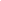 CỘNG HOÀ XÃ HỘI CHỦ NGHĨA VIỆT NAMĐộc lập - Tự do - Hạnh phúcSố:           /ĐA-UBND   Thành phố Cao Bằng, ngày      tháng 5 năm 2023Nơi nhận:- Thường trực, Ban Thường vụ Tỉnh ủy;- Hội đồng nhân dân tỉnh Cao Bằng;- Ủy ban nhân dân tỉnh Cao Bằng;- Hội đồng Tư vấn đặt tên đường, phố và công trình công cộng tỉnh Cao Bằng;- Các sở, ngành cấp Tỉnh: Văn hóa, Thể thao và Du lịch; Tài chính; Xây dựng; Giao thông vận tải;- Viettel Cao Bằng; - Thường trực Thành ủy;- Thường trực HĐND Thành phố;- Chủ tịch, các PCT UBND Thành phố;- Các phòng, ban, đoàn thể Thành phố;- UBND các phường, xã;- Lưu: VT.TM. ỦY BANNHÂN DÂNCHỦ TỊCH Nguyễn Thế Hoàn